Bosna i HercegovineFederacija Bosne i HercegovineBosansko-podrinjski kanton GoraždeVlada Bosansko-podrinjskog kantona Goražde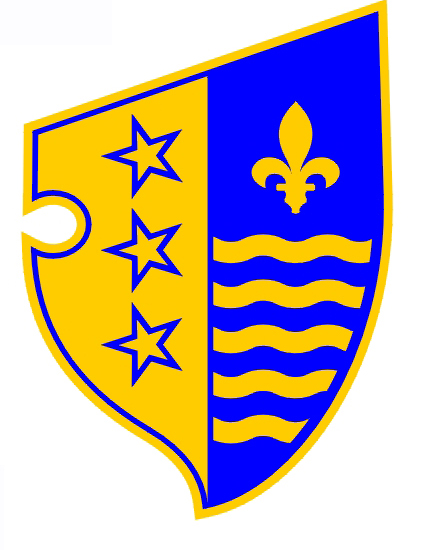 AKCIONI PLAN ZA PROVEDBU STRATEGIJE RAZVOJA BIH I STRATEGIJE RAZVOJA SOCIJALNOG UKLJUČIVANJA BIH (Nacrt)Decembar 2012UvodAkcioni plan za provedbu Strategije razvoja BiH i Strategije socijalnog uključivanja BiH je dokument jedinstvenog procesa strateškog planiranja koji se provodi na cjelokupnoj teritoriji države Bosne i Hercegovine čija implementacija će trajati sve do 2014. godine. Akcioni plan Bosansko-podrinjkog kantona je strateški dokument kojim se, na kantonalnom nivou, podržava Strategija razvoja Bosne i Hercegovine i Strategija socijalnog uključivanja Bosne i Hercegovine za period 2010-2014.Također ovaj Akcioni plan ima za cilj  razvijanje aktivnosti kojima se doprinosi realizaciji ciljeva  Programa razvoja Bosansko-podrinjskog kantona Goražde do 2014. godine u onim djelovima koji su kompatibilni.Akcioni plan sadrži aktivnosti prema koje će Kanton  poduzimati u 2013-2014. u cilju implementacije strateških razvojnih opredjeljenja Bosne i Hercegovine i Bosansko-podrinjskog kantona Goražde. Može se istaći da Akcioni plan može poslužiti i kao osnova za pripremu strateškog okvira za implementaciju EU IPA programa, koji treba da podupru realizaciju razvojnih prioriteta.Naime, u periodu od usvajanja strateških dokumenata na nivou države BiH, Strategije razvoja BiH i Strategije socijalnog uključivanja BiH, kantonalne vlade su upoznate sa procesom strateškog planiranja, i prema Zaključku Vlade FBiH br. 810/10 („Službene novine FBiH“, broj 62/10) kantonalne vlade su dužne da:urade svoje akcione planove kojima će navedene strategije biti podržane na nivou kantona;formiraju implementacione jedinice koje će vršiti monitoring, evoluaciju i izvještavanje o urađenim aktivnostima na godišnjem nivou i o tome obavještavati Federalni zavod za programiranje razvoja.Vlada Bosansko-podrinjskog kantona Goražde je Rješenjima broj: 03-05-44/12 od 20.01.2012 i 03-05-1488/12 od 05.11.2012.godine formirala Implementacionu jedinicu za izradu Akcionog plana i koordiniranje aktivnostima strateškog planiranja. Na taj način BPK-a se uključio u funkcionalni sistem razvojnog planiranja u FBiH i BiH.Rad Implementacione jedinice metodološki  i sadržajno svoj osnov pronalazi u :Strategiji razvoja Bosne i Hercegovine i Strategiji socijalne uključenosti Bosne i Hercegovine,Utvrđenim strateškim ciljevima, podciljevima, prioritetima i mjerama u Akcionom planu FBiH,Smjernicama za uspostavljanje jedinica za koorinaciju procesa i pripremu akcionih planova kantona za podršku realizacje Strategije razvoja BiH i Strategije socijalnog uključivanja BiH, Federalni zavod za programiranje razvoja,Programu razvoja Bosansko-podrinjskog kantona Goražde do 2014. godineNadležnostima Kantona  utvrđenih u Ustavu BPK-a Nadležnostima kantonalnih organa (ministarstava i uprava), samostalnih kantonalnih upravnih organizacija utvrđenih u Zakonu o ministartvima i drugim tijelima kantonalne uprave („Službene novine BPK-a“, broj 5/03.)Priprema i izrada Akcionog plana odvijala se kroz više ključnih aktivnosti:Održavanjem radionica za cijeli tim u organizaciji koordinatora Federalnog zavoda za programiranje razvoja i vanjskih konsultata za strateško planiranje. Izradom PASTLE analizeIndividualnim radom članova Implementacione jediniceStalnim kontaktiranjem i prikupljanjem informacija od relevantnih institucijaStalnom koordinacijom sa Federalnim zavodom za programiranje razvoja u smislu pružanja stručne podrškeRazmatranjem radnog materijala od strane nadležnih organa uprave, upravnih organizacija Kantona, Ekononomsko-socijalnog vijeća, Privredne komore, stručnih organizacija i Opština u KantonuUsvajanjem od strane Vlade Bosansko-podrinjskog kantona aktom broj: ________________ od _____________Akcioni plan  je struktuiran prema strateškim ciljevima razvoja utvrđenih razvojnim dokumentima države Bosne i Hercegovine koji su definisani kao: „Makrostabilnost“, „Konkurentnost“, „Zapošljavanje“, „Održivi razvoj“ i „Socijalno uključivanje“. Također istim dokumentom obuhvaćeni su u značajnom obimu strateški i ključni ciljevi iz Programa razvoja BPK- a do 2014. godine kompatibilni sa naprijed pomenutom ciljevima a koji su definisani i odnose na: „Osiguranje snažne privredne infrastrukture koja omogućava zapošljavanje u konkuretnom privatnom sektoru, blagostanje i rastući životni standard uz održivo korištenje prirodnih resursa; Povećanje mogućnosti za sve, a posebno za starije ljude i porodice u stanju socijalne potrebe da ostvare bolji život, da imaju kvalitetnu zdravstvenu zaštitu, dobro obrazovanje i kvalitetne socijalne usluge; Integrisanje ekonomskih, socijalnih i kulturnih politika kako bi one postale efikasnije u osiguranju ukupnog razvoja; Ubrzanje privrednog razvoja kantona i rješavanje suštinskih ekonomskih i socijalnih problema, a posebno onih povezanim sa nedostatkom posla, siromaštvom, bolešću i starošću; Provođenje sveobuhvatne reforme javne uprave po standardima koji važe u zemljama Evropske unije i osiguranje održivog finansiranja javnih programa kantona“. Planiranje u Akcionom planu je razvrstano po ciljevima, podciljevima, prioritetima, mjerama i aktivnostima dato u slijedećim tabelama i definisano praksama EU što podrazumjeva realizaciju kroz ostvarivanje doprinosa ispunjavanju ciljeva.MINISTARSTVA I INSTITUCIJE U BOSANSKO-PODRINJSKOM KANTONU GORAŽDEStrateški cilj: „MAKROSTABILNOST“Strateški cilj: „KONKURENTNOST“Strateški cilj: „SOCIJALNO UKLJUČIVANJE“LEGENDATip aktivnosti – Aktivnost treba da se definiše uzimajući u obzir sljedeće kategorije: pravni okvir (PO), institucionalni okvir (IO), ljudski resursi (LJR), kapitalne investicije (KI), studije (S). Izvor aktivnosti – Izvor aktivnosti se odnosi na to da li je aktivnost već planirana kroz višegodišnji ili godišnji plan ili predstavlja novu aktivnost i ujedno identificira izvor. Neke od korištenih  skraćenica : plan rada ministarstva (PR), obaveza iz EU partnerstva (EUP). Tip nadležnosti – Tip nadležnost se odnosi na sljedeće: nadležnost u koordinaciji (KO), implementaciji (IO), davanju smjernica kroz pripremu dokumenata (S), priprema (P), a drugo navesti.Period implementacije – Period implementacije se postavlja na godišnji ili višegodišnji period uzimajući u obzir planski period 2013 – 2014.PODCILJ 1PODCILJ 1PODCILJ 1RAZVOJ FINANSIJSKIH TRŽIŠTARAZVOJ FINANSIJSKIH TRŽIŠTARAZVOJ FINANSIJSKIH TRŽIŠTARAZVOJ FINANSIJSKIH TRŽIŠTARAZVOJ FINANSIJSKIH TRŽIŠTARAZVOJ FINANSIJSKIH TRŽIŠTAPRIORITET 1PRIORITET 1PRIORITET 1Održati stabilnost i razvijati finansijske institucijeOdržati stabilnost i razvijati finansijske institucijeOdržati stabilnost i razvijati finansijske institucijeOdržati stabilnost i razvijati finansijske institucijeOdržati stabilnost i razvijati finansijske institucijeOdržati stabilnost i razvijati finansijske institucijeMJERA 1                                                   Jačati kapitalnu osnovu finanSijskog sektoraMJERA 1                                                   Jačati kapitalnu osnovu finanSijskog sektoraMJERA 1                                                   Jačati kapitalnu osnovu finanSijskog sektoraMJERA 1                                                   Jačati kapitalnu osnovu finanSijskog sektoraMJERA 1                                                   Jačati kapitalnu osnovu finanSijskog sektoraMJERA 1                                                   Jačati kapitalnu osnovu finanSijskog sektoraMJERA 1                                                   Jačati kapitalnu osnovu finanSijskog sektoraMJERA 1                                                   Jačati kapitalnu osnovu finanSijskog sektoraMJERA 1                                                   Jačati kapitalnu osnovu finanSijskog sektoraAktivnostTip aktivnostiIzvor aktivnostiOčekivani rezultat aktivnostiInstitucija (nositelj aktivnosti)Institucija (nositelj aktivnosti)Tip nadležnostiRazdoblje implementacijeIzvor financiranja Uspostavljanje što efikasnijeg odnosa između bankarskog sektora i privatnih subjekata. Razmatranje  mogućnosti  formiranja  Kreditnog  fonda  za  podsticaje u privredi  POAP FBiHProgram razvoja  BPK-a Goražde  do 2014. godinePovećanje financijskih sredstava privatnom sektoruVlada, Ministarstvo za  privredu i Ministarstvo za finansije BPK-a GoraždeVlada, Ministarstvo za  privredu i Ministarstvo za finansije BPK-a GoraždeKO, IO2013.-2015.Federalni Budžet, Budžet Kantona, projektiPODCILJ 2PODCILJ 2PODCILJ 2VANJSKI SEKTORVANJSKI SEKTORVANJSKI SEKTORVANJSKI SEKTORVANJSKI SEKTORVANJSKI SEKTORPRIORITET 1PRIORITET 1PRIORITET 1Poboljšanje vanjske trgovine Poboljšanje vanjske trgovine Poboljšanje vanjske trgovine Poboljšanje vanjske trgovine Poboljšanje vanjske trgovine Poboljšanje vanjske trgovine MJERA 1                                                   Jačati podršku izvoznicimaMJERA 1                                                   Jačati podršku izvoznicimaMJERA 1                                                   Jačati podršku izvoznicimaMJERA 1                                                   Jačati podršku izvoznicimaMJERA 1                                                   Jačati podršku izvoznicimaMJERA 1                                                   Jačati podršku izvoznicimaMJERA 1                                                   Jačati podršku izvoznicimaMJERA 1                                                   Jačati podršku izvoznicimaMJERA 1                                                   Jačati podršku izvoznicimaAktivnostTip aktivnostiIzvor aktivnostiOčekivani rezultat aktivnostiInstitucija (nositelj aktivnosti)Institucija (nositelj aktivnosti)Tip nadležnostiRazdoblje implementacijeIzvor financiranja Uspostaviti konzistentan institucionalni okvir djelovanja institucija koje podupiru izvozIOAP FBiHProgram razvoja  BPK-a Goražde  do 2014. godinePovećanje efikasnosti podrške izvozuMinistarstvo za  privredu BPK-a GoraždeMinistarstvo za  privredu BPK-a GoraždeKO2013.-2014.NEOsposobljavanje managementa za nastup na svjetskom tržištu s agresivnijim nastupom  promocije naše privredeLJRAP FBiHProgram razvoja  BPK-a Goražde  do 2014. GodinePodsticati izvozMinistarstvo za privredu, Udruženje poslodavaca, Privredna komora   i Obrtnička komora BPK-a GoraždeMinistarstvo za privredu, Udruženje poslodavaca, Privredna komora   i Obrtnička komora BPK-a GoraždeKO2013.—2014.NEStvaranje uslova za Razvoj  javno- privatnog  partnerstvaKIProgram razvoja  BPK-a Goražde  do 2014. GodineStvaranje  boljeg  poslovnog  ambijentaMinistarstvo za privredu, Ministartvo za finansije, Vlada BPK-aMinistarstvo za privredu, Ministartvo za finansije, Vlada BPK-aKO2013.-2014,Budžet Federacije, Kantonalni bužet, projektiUspostaviti zakonsku reglativu: - Plan  upravljanja i raspolaganja imovinom  -Plan  raspolaganja  pokretnom  i nepokretnom imovinom POProgram razvoja  BPK-a Goražde  do 2014. GodineUspostava adekvatne evidencijeSkupština kantona Vlada kantona Ministarstvo  privredeSkupština kantona Vlada kantona Ministarstvo  privredeKO2013.-2014.NEPODCILJ 3PODCILJ 3PODCILJ 3JAVNE FINANSIJEJAVNE FINANSIJEJAVNE FINANSIJEJAVNE FINANSIJEJAVNE FINANSIJEJAVNE FINANSIJEPRIORITETPRIORITETPRIORITETBlagi fiskalni deficitBlagi fiskalni deficitBlagi fiskalni deficitBlagi fiskalni deficitBlagi fiskalni deficitBlagi fiskalni deficitMJERA 1                                                  Relativno smanjivati  javne rashode, posebno tekuću  javnu potrošnju MJERA 1                                                  Relativno smanjivati  javne rashode, posebno tekuću  javnu potrošnju MJERA 1                                                  Relativno smanjivati  javne rashode, posebno tekuću  javnu potrošnju MJERA 1                                                  Relativno smanjivati  javne rashode, posebno tekuću  javnu potrošnju MJERA 1                                                  Relativno smanjivati  javne rashode, posebno tekuću  javnu potrošnju MJERA 1                                                  Relativno smanjivati  javne rashode, posebno tekuću  javnu potrošnju MJERA 1                                                  Relativno smanjivati  javne rashode, posebno tekuću  javnu potrošnju MJERA 1                                                  Relativno smanjivati  javne rashode, posebno tekuću  javnu potrošnju MJERA 1                                                  Relativno smanjivati  javne rashode, posebno tekuću  javnu potrošnju AktivnostTip aktivnostiIzvor aktivnostiOčekivani rezultat aktivnostiOčekivani rezultat aktivnostiInstitucija (nositelj aktivnosti)Tip nadležnostiRazdoblje implementacijeIzvor financiranja Provoditi fiskalnu  konsolidacija i ograničavanje plaća u javnom sektoru  koja će osigurati stabilnost  u kratkoročnom perioduPO, LJRAP FBiHUspostavljena fiskalna ravnoteža u BudžetuUspostavljena fiskalna ravnoteža u BudžetuSkupština, Vlada  i Ministarstvo za  finansije BPK-a GoraždeKO, IO2013.—2014. BudžetReforma  javnih  finansija po  standardima EU Uvođenje  Strateškog i programskog  budžetiranja IOAP FBiHProgram razvoja  BPK-a Goražde  do 2014. godineEfektivnija raspodjelu  finansijskih  sredstava  Efektivnija raspodjelu  finansijskih  sredstava  Skupština, Vlada  i Ministarstvo za  finansije BPK-a GoraždeKO, IO2014.-2015.BudžetPODCILJ 1PODCILJ 1PODCILJ 1PODCILJ 1PODCILJ 1PODCILJ 1PODCILJ 1PODCILJ 1PODCILJ 1PODCILJ 1PODCILJ 1PODCILJ 1PODCILJ 1KLASTERIKLASTERIKLASTERIKLASTERIKLASTERIKLASTERIKLASTERIKLASTERIKLASTERIKLASTERIKLASTERIKLASTERIPRIORITET 1PRIORITET 1PRIORITET 1PRIORITET 1PRIORITET 1PRIORITET 1PRIORITET 1PRIORITET 1PRIORITET 1PRIORITET 1PRIORITET 1PRIORITET 1PRIORITET 1Kontinuirano poboljšavati produktivnost  preduzećaKontinuirano poboljšavati produktivnost  preduzećaKontinuirano poboljšavati produktivnost  preduzećaKontinuirano poboljšavati produktivnost  preduzećaKontinuirano poboljšavati produktivnost  preduzećaKontinuirano poboljšavati produktivnost  preduzećaKontinuirano poboljšavati produktivnost  preduzećaKontinuirano poboljšavati produktivnost  preduzećaKontinuirano poboljšavati produktivnost  preduzećaKontinuirano poboljšavati produktivnost  preduzećaKontinuirano poboljšavati produktivnost  preduzećaKontinuirano poboljšavati produktivnost  preduzećaMJERA 1                                             PoDSticati  moderniziranje i standardiziranje poslovanjaMJERA 1                                             PoDSticati  moderniziranje i standardiziranje poslovanjaMJERA 1                                             PoDSticati  moderniziranje i standardiziranje poslovanjaMJERA 1                                             PoDSticati  moderniziranje i standardiziranje poslovanjaMJERA 1                                             PoDSticati  moderniziranje i standardiziranje poslovanjaMJERA 1                                             PoDSticati  moderniziranje i standardiziranje poslovanjaMJERA 1                                             PoDSticati  moderniziranje i standardiziranje poslovanjaMJERA 1                                             PoDSticati  moderniziranje i standardiziranje poslovanjaMJERA 1                                             PoDSticati  moderniziranje i standardiziranje poslovanjaMJERA 1                                             PoDSticati  moderniziranje i standardiziranje poslovanjaMJERA 1                                             PoDSticati  moderniziranje i standardiziranje poslovanjaMJERA 1                                             PoDSticati  moderniziranje i standardiziranje poslovanjaMJERA 1                                             PoDSticati  moderniziranje i standardiziranje poslovanjaMJERA 1                                             PoDSticati  moderniziranje i standardiziranje poslovanjaMJERA 1                                             PoDSticati  moderniziranje i standardiziranje poslovanjaMJERA 1                                             PoDSticati  moderniziranje i standardiziranje poslovanjaMJERA 1                                             PoDSticati  moderniziranje i standardiziranje poslovanjaMJERA 1                                             PoDSticati  moderniziranje i standardiziranje poslovanjaMJERA 1                                             PoDSticati  moderniziranje i standardiziranje poslovanjaMJERA 1                                             PoDSticati  moderniziranje i standardiziranje poslovanjaMJERA 1                                             PoDSticati  moderniziranje i standardiziranje poslovanjaMJERA 1                                             PoDSticati  moderniziranje i standardiziranje poslovanjaMJERA 1                                             PoDSticati  moderniziranje i standardiziranje poslovanjaMJERA 1                                             PoDSticati  moderniziranje i standardiziranje poslovanjaMJERA 1                                             PoDSticati  moderniziranje i standardiziranje poslovanjaAktivnostAktivnostAktivnostAktivnostTip aktivnostiTip aktivnostiTip aktivnostiTip aktivnostiIzvor aktivnostiIzvor aktivnostiIzvor aktivnostiIzvor aktivnostiIzvor aktivnostiOčekivani rezultat aktivnostiInstitucija (nositelj aktivnosti)Institucija (nositelj aktivnosti)Tip nadležnostiTip nadležnostiTip nadležnostiRazdoblje implementacijeRazdoblje implementacijeRazdoblje implementacijeRazdoblje implementacijeIzvor financiranjaIzvor financiranjaPodsticati povezivanje naučnih  institucija privrednog sektora kroz istraživačke projekte i fleksibilne programe cjeloživotnog obrazovanjaPodsticati povezivanje naučnih  institucija privrednog sektora kroz istraživačke projekte i fleksibilne programe cjeloživotnog obrazovanjaPodsticati povezivanje naučnih  institucija privrednog sektora kroz istraživačke projekte i fleksibilne programe cjeloživotnog obrazovanjaPodsticati povezivanje naučnih  institucija privrednog sektora kroz istraživačke projekte i fleksibilne programe cjeloživotnog obrazovanjaSSSSAkcioni plan FBiHAkcioni plan FBiHAkcioni plan FBiHAkcioni plan FBiHAkcioni plan FBiHUnaprijeđena saradnja naučnih institucija i privrednog sektora na polju nauke i istraživanjaMinistarstvo obrazovanja, nauke kulture i sportaMinistarstvo obrazovanja, nauke kulture i sportaKO, IOKO, IOKO, IO2013.-20142013.-20142013.-20142013.-2014NENEMJERA 2                                             Fiskalno podupirati unapređenje poslovanjaMJERA 2                                             Fiskalno podupirati unapređenje poslovanjaMJERA 2                                             Fiskalno podupirati unapređenje poslovanjaMJERA 2                                             Fiskalno podupirati unapređenje poslovanjaMJERA 2                                             Fiskalno podupirati unapređenje poslovanjaMJERA 2                                             Fiskalno podupirati unapređenje poslovanjaMJERA 2                                             Fiskalno podupirati unapređenje poslovanjaMJERA 2                                             Fiskalno podupirati unapređenje poslovanjaMJERA 2                                             Fiskalno podupirati unapređenje poslovanjaMJERA 2                                             Fiskalno podupirati unapređenje poslovanjaMJERA 2                                             Fiskalno podupirati unapređenje poslovanjaMJERA 2                                             Fiskalno podupirati unapređenje poslovanjaMJERA 2                                             Fiskalno podupirati unapređenje poslovanjaMJERA 2                                             Fiskalno podupirati unapređenje poslovanjaMJERA 2                                             Fiskalno podupirati unapređenje poslovanjaMJERA 2                                             Fiskalno podupirati unapređenje poslovanjaMJERA 2                                             Fiskalno podupirati unapređenje poslovanjaMJERA 2                                             Fiskalno podupirati unapređenje poslovanjaMJERA 2                                             Fiskalno podupirati unapređenje poslovanjaMJERA 2                                             Fiskalno podupirati unapređenje poslovanjaMJERA 2                                             Fiskalno podupirati unapređenje poslovanjaMJERA 2                                             Fiskalno podupirati unapređenje poslovanjaMJERA 2                                             Fiskalno podupirati unapređenje poslovanjaMJERA 2                                             Fiskalno podupirati unapređenje poslovanjaMJERA 2                                             Fiskalno podupirati unapređenje poslovanjaAktivnostAktivnostAktivnostAktivnostTip aktivnostiTip aktivnostiTip aktivnostiTip aktivnostiIzvor aktivnostiIzvor aktivnostiIzvor aktivnostiIzvor aktivnostiIzvor aktivnostiOčekivani rezultat aktivnostiInstitucija (nositelj aktivnosti)Institucija (nositelj aktivnosti)Tip nadležnostiTip nadležnostiTip nadležnostiRazdoblje implementacijeRazdoblje implementacijeRazdoblje implementacijeRazdoblje implementacijeIzvor financiranjaIzvor financiranjaU okviru budžetskih sredstava osigurati ista od federalnih  i kantonalnih  institucija za podršku razvoja poslovanja u lokalnim zajednicama i općinamaU okviru budžetskih sredstava osigurati ista od federalnih  i kantonalnih  institucija za podršku razvoja poslovanja u lokalnim zajednicama i općinamaU okviru budžetskih sredstava osigurati ista od federalnih  i kantonalnih  institucija za podršku razvoja poslovanja u lokalnim zajednicama i općinamaU okviru budžetskih sredstava osigurati ista od federalnih  i kantonalnih  institucija za podršku razvoja poslovanja u lokalnim zajednicama i općinamaPOPOPOPOAkcioni plan FBiH,Program razvoja BPK do 2014Akcioni plan FBiH,Program razvoja BPK do 2014Akcioni plan FBiH,Program razvoja BPK do 2014Akcioni plan FBiH,Program razvoja BPK do 2014Akcioni plan FBiH,Program razvoja BPK do 2014Uz podršku viših institucija vlasti, finansiranje i podsticanje razvoja poslovnih aktivnostiVlada BPK-a Goražde, Vlada FBiH, i općineVlada BPK-a Goražde, Vlada FBiH, i općineKOKOKO2013.—2014.2013.—2014.2013.—2014.2013.—2014.Budžeti viših nivoa vlasti, budžeti kantona i općinaBudžeti viših nivoa vlasti, budžeti kantona i općinaPodsticati poslovno investiranje i ulaganje u naučno-tehnološki razvoj, istraživanje i inovacijePodsticati poslovno investiranje i ulaganje u naučno-tehnološki razvoj, istraživanje i inovacijePodsticati poslovno investiranje i ulaganje u naučno-tehnološki razvoj, istraživanje i inovacijePodsticati poslovno investiranje i ulaganje u naučno-tehnološki razvoj, istraživanje i inovacijePOPOPOPOAkcioni plan FBiH,Program razvoja BPK do 2014Akcioni plan FBiH,Program razvoja BPK do 2014Akcioni plan FBiH,Program razvoja BPK do 2014Akcioni plan FBiH,Program razvoja BPK do 2014Akcioni plan FBiH,Program razvoja BPK do 2014Stvaranje uslova za podsticanje privatnog sektora za ulaganje u naučno-istraživački radMinistarstvo obrazovanja,  nauke kulture i sporta,Ministarstvo obrazovanja,  nauke kulture i sporta,KO, IOKO, IOKO, IO2013.—2014.2013.—2014.2013.—2014.2013.—2014.Budžeti viših nivoa vlasti, budžet kantona, projektiBudžeti viših nivoa vlasti, budžet kantona, projektiUspostaviti finansijske i porezne regulative kojima će se jače podsticati javno i privatno partnerstvo u naučno-istraživačkoj djelatnostiUspostaviti finansijske i porezne regulative kojima će se jače podsticati javno i privatno partnerstvo u naučno-istraživačkoj djelatnostiUspostaviti finansijske i porezne regulative kojima će se jače podsticati javno i privatno partnerstvo u naučno-istraživačkoj djelatnostiUspostaviti finansijske i porezne regulative kojima će se jače podsticati javno i privatno partnerstvo u naučno-istraživačkoj djelatnostiPOPOPOPOAkcioni plan FBiH,Program razvoja BPK do 2014Akcioni plan FBiH,Program razvoja BPK do 2014Akcioni plan FBiH,Program razvoja BPK do 2014Akcioni plan FBiH,Program razvoja BPK do 2014Akcioni plan FBiH,Program razvoja BPK do 2014Donošenje odgovarajućih propisaMinistarstvo za finansijeMinistarstvo za finansijeKO, IOKO, IOKO, IO2013.—2014.2013.—2014.2013.—2014.2013.—2014.NENEPRIORITET 2PRIORITET 2PRIORITET 2PRIORITET 2PRIORITET 2PRIORITET 2PRIORITET 2PRIORITET 2PRIORITET 2PRIORITET 2PRIORITET 2PRIORITET 2PRIORITET 2Jačati industrijske zoneJačati industrijske zoneJačati industrijske zoneJačati industrijske zoneJačati industrijske zoneJačati industrijske zoneJačati industrijske zoneJačati industrijske zoneJačati industrijske zoneJačati industrijske zoneJačati industrijske zoneJačati industrijske zoneMJERA 1                                             Mapirati vodeće INDUSTRIJSKE ZONE i njihovu domaću komponentuMJERA 1                                             Mapirati vodeće INDUSTRIJSKE ZONE i njihovu domaću komponentuMJERA 1                                             Mapirati vodeće INDUSTRIJSKE ZONE i njihovu domaću komponentuMJERA 1                                             Mapirati vodeće INDUSTRIJSKE ZONE i njihovu domaću komponentuMJERA 1                                             Mapirati vodeće INDUSTRIJSKE ZONE i njihovu domaću komponentuMJERA 1                                             Mapirati vodeće INDUSTRIJSKE ZONE i njihovu domaću komponentuMJERA 1                                             Mapirati vodeće INDUSTRIJSKE ZONE i njihovu domaću komponentuMJERA 1                                             Mapirati vodeće INDUSTRIJSKE ZONE i njihovu domaću komponentuMJERA 1                                             Mapirati vodeće INDUSTRIJSKE ZONE i njihovu domaću komponentuMJERA 1                                             Mapirati vodeće INDUSTRIJSKE ZONE i njihovu domaću komponentuMJERA 1                                             Mapirati vodeće INDUSTRIJSKE ZONE i njihovu domaću komponentuMJERA 1                                             Mapirati vodeće INDUSTRIJSKE ZONE i njihovu domaću komponentuMJERA 1                                             Mapirati vodeće INDUSTRIJSKE ZONE i njihovu domaću komponentuMJERA 1                                             Mapirati vodeće INDUSTRIJSKE ZONE i njihovu domaću komponentuMJERA 1                                             Mapirati vodeće INDUSTRIJSKE ZONE i njihovu domaću komponentuMJERA 1                                             Mapirati vodeće INDUSTRIJSKE ZONE i njihovu domaću komponentuMJERA 1                                             Mapirati vodeće INDUSTRIJSKE ZONE i njihovu domaću komponentuMJERA 1                                             Mapirati vodeće INDUSTRIJSKE ZONE i njihovu domaću komponentuMJERA 1                                             Mapirati vodeće INDUSTRIJSKE ZONE i njihovu domaću komponentuMJERA 1                                             Mapirati vodeće INDUSTRIJSKE ZONE i njihovu domaću komponentuMJERA 1                                             Mapirati vodeće INDUSTRIJSKE ZONE i njihovu domaću komponentuMJERA 1                                             Mapirati vodeće INDUSTRIJSKE ZONE i njihovu domaću komponentuMJERA 1                                             Mapirati vodeće INDUSTRIJSKE ZONE i njihovu domaću komponentuMJERA 1                                             Mapirati vodeće INDUSTRIJSKE ZONE i njihovu domaću komponentuMJERA 1                                             Mapirati vodeće INDUSTRIJSKE ZONE i njihovu domaću komponentuAktivnostAktivnostAktivnostAktivnostTip aktivnostiTip aktivnostiTip aktivnostiTip aktivnostiIzvor aktivnostiIzvor aktivnostiIzvor aktivnostiIzvor aktivnostiIzvor aktivnostiOčekivani rezultati aktivnostiInstitucija (nositelj aktivnosti)Institucija (nositelj aktivnosti)Tip nadležnostiTip nadležnostiTip nadležnostiRazdoblje implementacijeRazdoblje implementacijeRazdoblje implementacijeRazdoblje implementacijeIzvor financiranjaIzvor financiranjaNapraviti pregled  industrijskih zona u kantonuNapraviti pregled  industrijskih zona u kantonuNapraviti pregled  industrijskih zona u kantonuNapraviti pregled  industrijskih zona u kantonuSSSSAkcioni plan FBiH,Program razvoja BPK do 2014Akcioni plan FBiH,Program razvoja BPK do 2014Akcioni plan FBiH,Program razvoja BPK do 2014Akcioni plan FBiH,Program razvoja BPK do 2014Akcioni plan FBiH,Program razvoja BPK do 2014Preporuke za klaster politikuMinistartsvo za privredu, Općine i Privredna komora BPKa- Goražde komoraMinistartsvo za privredu, Općine i Privredna komora BPKa- Goražde komoraSSS2013.-20142013.-20142013.-20142013.-2014NENEMJERA 2                        FinanSijski i stručno podržavati zajedničke razvojne projekte u sklopu identificiranih INDUSTRIJSKIH ZONAMJERA 2                        FinanSijski i stručno podržavati zajedničke razvojne projekte u sklopu identificiranih INDUSTRIJSKIH ZONAMJERA 2                        FinanSijski i stručno podržavati zajedničke razvojne projekte u sklopu identificiranih INDUSTRIJSKIH ZONAMJERA 2                        FinanSijski i stručno podržavati zajedničke razvojne projekte u sklopu identificiranih INDUSTRIJSKIH ZONAMJERA 2                        FinanSijski i stručno podržavati zajedničke razvojne projekte u sklopu identificiranih INDUSTRIJSKIH ZONAMJERA 2                        FinanSijski i stručno podržavati zajedničke razvojne projekte u sklopu identificiranih INDUSTRIJSKIH ZONAMJERA 2                        FinanSijski i stručno podržavati zajedničke razvojne projekte u sklopu identificiranih INDUSTRIJSKIH ZONAMJERA 2                        FinanSijski i stručno podržavati zajedničke razvojne projekte u sklopu identificiranih INDUSTRIJSKIH ZONAMJERA 2                        FinanSijski i stručno podržavati zajedničke razvojne projekte u sklopu identificiranih INDUSTRIJSKIH ZONAMJERA 2                        FinanSijski i stručno podržavati zajedničke razvojne projekte u sklopu identificiranih INDUSTRIJSKIH ZONAMJERA 2                        FinanSijski i stručno podržavati zajedničke razvojne projekte u sklopu identificiranih INDUSTRIJSKIH ZONAMJERA 2                        FinanSijski i stručno podržavati zajedničke razvojne projekte u sklopu identificiranih INDUSTRIJSKIH ZONAMJERA 2                        FinanSijski i stručno podržavati zajedničke razvojne projekte u sklopu identificiranih INDUSTRIJSKIH ZONAMJERA 2                        FinanSijski i stručno podržavati zajedničke razvojne projekte u sklopu identificiranih INDUSTRIJSKIH ZONAMJERA 2                        FinanSijski i stručno podržavati zajedničke razvojne projekte u sklopu identificiranih INDUSTRIJSKIH ZONAMJERA 2                        FinanSijski i stručno podržavati zajedničke razvojne projekte u sklopu identificiranih INDUSTRIJSKIH ZONAMJERA 2                        FinanSijski i stručno podržavati zajedničke razvojne projekte u sklopu identificiranih INDUSTRIJSKIH ZONAMJERA 2                        FinanSijski i stručno podržavati zajedničke razvojne projekte u sklopu identificiranih INDUSTRIJSKIH ZONAMJERA 2                        FinanSijski i stručno podržavati zajedničke razvojne projekte u sklopu identificiranih INDUSTRIJSKIH ZONAMJERA 2                        FinanSijski i stručno podržavati zajedničke razvojne projekte u sklopu identificiranih INDUSTRIJSKIH ZONAMJERA 2                        FinanSijski i stručno podržavati zajedničke razvojne projekte u sklopu identificiranih INDUSTRIJSKIH ZONAMJERA 2                        FinanSijski i stručno podržavati zajedničke razvojne projekte u sklopu identificiranih INDUSTRIJSKIH ZONAMJERA 2                        FinanSijski i stručno podržavati zajedničke razvojne projekte u sklopu identificiranih INDUSTRIJSKIH ZONAMJERA 2                        FinanSijski i stručno podržavati zajedničke razvojne projekte u sklopu identificiranih INDUSTRIJSKIH ZONAMJERA 2                        FinanSijski i stručno podržavati zajedničke razvojne projekte u sklopu identificiranih INDUSTRIJSKIH ZONAAktivnostAktivnostAktivnostAktivnostTip aktivnostiTip aktivnostiTip aktivnostiTip aktivnostiIzvor aktivnostiIzvor aktivnostiIzvor aktivnostiIzvor aktivnostiIzvor aktivnostiOčekivani rezultati aktivnostiInstitucija (nositelj aktivnosti)Institucija (nositelj aktivnosti)Tip nadležnostiTip nadležnostiTip nadležnostiRazdoblje implementacijeRazdoblje implementacijeRazdoblje implementacijeRazdoblje implementacijeIzvor financiranjaIzvor financiranjaSačiniti pregled o mogućnostima usmjeravanja domaće i inostrane tehničke pomoći i finansijskih aranžmana nacionalnih i internacionalnih razvojnih agencija prema industrijskim zonama u BPK-a GoraždeSačiniti pregled o mogućnostima usmjeravanja domaće i inostrane tehničke pomoći i finansijskih aranžmana nacionalnih i internacionalnih razvojnih agencija prema industrijskim zonama u BPK-a GoraždeSačiniti pregled o mogućnostima usmjeravanja domaće i inostrane tehničke pomoći i finansijskih aranžmana nacionalnih i internacionalnih razvojnih agencija prema industrijskim zonama u BPK-a GoraždeSačiniti pregled o mogućnostima usmjeravanja domaće i inostrane tehničke pomoći i finansijskih aranžmana nacionalnih i internacionalnih razvojnih agencija prema industrijskim zonama u BPK-a GoraždeSSSSAkcioni plan FBiH,Program razvoja BPK do 2014Akcioni plan FBiH,Program razvoja BPK do 2014Akcioni plan FBiH,Program razvoja BPK do 2014Akcioni plan FBiH,Program razvoja BPK do 2014Akcioni plan FBiH,Program razvoja BPK do 2014Optimalizacija razvojne pomoćiMinistarstvo za privredu i Privredna komora BPK-a GoraždeMinistarstvo za privredu i Privredna komora BPK-a GoraždeSSS2013.-2014.2013.-2014.2013.-2014.2013.-2014.NENEMJERA 3                       PROGRAM  PODRŠKE RAZVOJU PRIVATNOG SEKTORA I PODRŠKE IZVOZNOJ INDUSTRIJIMJERA 3                       PROGRAM  PODRŠKE RAZVOJU PRIVATNOG SEKTORA I PODRŠKE IZVOZNOJ INDUSTRIJIMJERA 3                       PROGRAM  PODRŠKE RAZVOJU PRIVATNOG SEKTORA I PODRŠKE IZVOZNOJ INDUSTRIJIMJERA 3                       PROGRAM  PODRŠKE RAZVOJU PRIVATNOG SEKTORA I PODRŠKE IZVOZNOJ INDUSTRIJIMJERA 3                       PROGRAM  PODRŠKE RAZVOJU PRIVATNOG SEKTORA I PODRŠKE IZVOZNOJ INDUSTRIJIMJERA 3                       PROGRAM  PODRŠKE RAZVOJU PRIVATNOG SEKTORA I PODRŠKE IZVOZNOJ INDUSTRIJIMJERA 3                       PROGRAM  PODRŠKE RAZVOJU PRIVATNOG SEKTORA I PODRŠKE IZVOZNOJ INDUSTRIJIMJERA 3                       PROGRAM  PODRŠKE RAZVOJU PRIVATNOG SEKTORA I PODRŠKE IZVOZNOJ INDUSTRIJIMJERA 3                       PROGRAM  PODRŠKE RAZVOJU PRIVATNOG SEKTORA I PODRŠKE IZVOZNOJ INDUSTRIJIMJERA 3                       PROGRAM  PODRŠKE RAZVOJU PRIVATNOG SEKTORA I PODRŠKE IZVOZNOJ INDUSTRIJIMJERA 3                       PROGRAM  PODRŠKE RAZVOJU PRIVATNOG SEKTORA I PODRŠKE IZVOZNOJ INDUSTRIJIMJERA 3                       PROGRAM  PODRŠKE RAZVOJU PRIVATNOG SEKTORA I PODRŠKE IZVOZNOJ INDUSTRIJIMJERA 3                       PROGRAM  PODRŠKE RAZVOJU PRIVATNOG SEKTORA I PODRŠKE IZVOZNOJ INDUSTRIJIMJERA 3                       PROGRAM  PODRŠKE RAZVOJU PRIVATNOG SEKTORA I PODRŠKE IZVOZNOJ INDUSTRIJIMJERA 3                       PROGRAM  PODRŠKE RAZVOJU PRIVATNOG SEKTORA I PODRŠKE IZVOZNOJ INDUSTRIJIMJERA 3                       PROGRAM  PODRŠKE RAZVOJU PRIVATNOG SEKTORA I PODRŠKE IZVOZNOJ INDUSTRIJIMJERA 3                       PROGRAM  PODRŠKE RAZVOJU PRIVATNOG SEKTORA I PODRŠKE IZVOZNOJ INDUSTRIJIMJERA 3                       PROGRAM  PODRŠKE RAZVOJU PRIVATNOG SEKTORA I PODRŠKE IZVOZNOJ INDUSTRIJIMJERA 3                       PROGRAM  PODRŠKE RAZVOJU PRIVATNOG SEKTORA I PODRŠKE IZVOZNOJ INDUSTRIJIMJERA 3                       PROGRAM  PODRŠKE RAZVOJU PRIVATNOG SEKTORA I PODRŠKE IZVOZNOJ INDUSTRIJIMJERA 3                       PROGRAM  PODRŠKE RAZVOJU PRIVATNOG SEKTORA I PODRŠKE IZVOZNOJ INDUSTRIJIMJERA 3                       PROGRAM  PODRŠKE RAZVOJU PRIVATNOG SEKTORA I PODRŠKE IZVOZNOJ INDUSTRIJIMJERA 3                       PROGRAM  PODRŠKE RAZVOJU PRIVATNOG SEKTORA I PODRŠKE IZVOZNOJ INDUSTRIJIMJERA 3                       PROGRAM  PODRŠKE RAZVOJU PRIVATNOG SEKTORA I PODRŠKE IZVOZNOJ INDUSTRIJIMJERA 3                       PROGRAM  PODRŠKE RAZVOJU PRIVATNOG SEKTORA I PODRŠKE IZVOZNOJ INDUSTRIJIAktivnostAktivnostAktivnostAktivnostTip aktivnostiTip aktivnostiTip aktivnostiTip aktivnostiIzvor aktivnostiIzvor aktivnostiIzvor aktivnostiIzvor aktivnostiIzvor aktivnostiOčekivani rezultati aktivnostiInstitucija (nositelj aktivnosti)Institucija (nositelj aktivnosti)Tip nadležnostiTip nadležnostiTip nadležnostiRazdoblje implementacijeRazdoblje implementacijeRazdoblje implementacijeRazdoblje implementacijeIzvor financiranjaIzvor financiranjaPodrška razvoju poslovnom sektoru u realizaciji projekata koji omogućavaju povećanje broja zaposlenih , prihoda radnicima, proširivanje obima poslovanja , uvođenje tehnologija, osiguranje pristupa novim tržištima, unaprijeđenje zaštite na radu i prava radnika iz radnog odnosa, unaprijeđenje kvaliteta proizvoda i usluga kao i razvoj menadžmenta.Podrška razvoju poslovnom sektoru u realizaciji projekata koji omogućavaju povećanje broja zaposlenih , prihoda radnicima, proširivanje obima poslovanja , uvođenje tehnologija, osiguranje pristupa novim tržištima, unaprijeđenje zaštite na radu i prava radnika iz radnog odnosa, unaprijeđenje kvaliteta proizvoda i usluga kao i razvoj menadžmenta.Podrška razvoju poslovnom sektoru u realizaciji projekata koji omogućavaju povećanje broja zaposlenih , prihoda radnicima, proširivanje obima poslovanja , uvođenje tehnologija, osiguranje pristupa novim tržištima, unaprijeđenje zaštite na radu i prava radnika iz radnog odnosa, unaprijeđenje kvaliteta proizvoda i usluga kao i razvoj menadžmenta.Podrška razvoju poslovnom sektoru u realizaciji projekata koji omogućavaju povećanje broja zaposlenih , prihoda radnicima, proširivanje obima poslovanja , uvođenje tehnologija, osiguranje pristupa novim tržištima, unaprijeđenje zaštite na radu i prava radnika iz radnog odnosa, unaprijeđenje kvaliteta proizvoda i usluga kao i razvoj menadžmenta.POPOPOPOProgram razvoja Bosansko-podrinjskog kantona Goražde do 2014.godineProgram razvoja Bosansko-podrinjskog kantona Goražde do 2014.godineProgram razvoja Bosansko-podrinjskog kantona Goražde do 2014.godineProgram razvoja Bosansko-podrinjskog kantona Goražde do 2014.godineProgram razvoja Bosansko-podrinjskog kantona Goražde do 2014.godineOtvaranje novih radnih mjesta, stvaranje uslova za podsticanje privatnog sektora i izvozne orijentisanosti.Ministarstvo za privredu BPK-GoraždeMinistarstvo za privredu BPK-GoraždeKOKOKO2013.-2014.2013.-2014.2013.-2014.2013.-2014.BudžetBudžet                     MJERA  4                          PROJEKAT RAZVOJA POSLOVNE INFRASTRUKTURE                     MJERA  4                          PROJEKAT RAZVOJA POSLOVNE INFRASTRUKTURE                     MJERA  4                          PROJEKAT RAZVOJA POSLOVNE INFRASTRUKTURE                     MJERA  4                          PROJEKAT RAZVOJA POSLOVNE INFRASTRUKTURE                     MJERA  4                          PROJEKAT RAZVOJA POSLOVNE INFRASTRUKTURE                     MJERA  4                          PROJEKAT RAZVOJA POSLOVNE INFRASTRUKTURE                     MJERA  4                          PROJEKAT RAZVOJA POSLOVNE INFRASTRUKTURE                     MJERA  4                          PROJEKAT RAZVOJA POSLOVNE INFRASTRUKTURE                     MJERA  4                          PROJEKAT RAZVOJA POSLOVNE INFRASTRUKTURE                     MJERA  4                          PROJEKAT RAZVOJA POSLOVNE INFRASTRUKTURE                     MJERA  4                          PROJEKAT RAZVOJA POSLOVNE INFRASTRUKTURE                     MJERA  4                          PROJEKAT RAZVOJA POSLOVNE INFRASTRUKTURE                     MJERA  4                          PROJEKAT RAZVOJA POSLOVNE INFRASTRUKTURE                     MJERA  4                          PROJEKAT RAZVOJA POSLOVNE INFRASTRUKTURE                     MJERA  4                          PROJEKAT RAZVOJA POSLOVNE INFRASTRUKTURE                     MJERA  4                          PROJEKAT RAZVOJA POSLOVNE INFRASTRUKTURE                     MJERA  4                          PROJEKAT RAZVOJA POSLOVNE INFRASTRUKTURE                     MJERA  4                          PROJEKAT RAZVOJA POSLOVNE INFRASTRUKTURE                     MJERA  4                          PROJEKAT RAZVOJA POSLOVNE INFRASTRUKTURE                     MJERA  4                          PROJEKAT RAZVOJA POSLOVNE INFRASTRUKTURE                     MJERA  4                          PROJEKAT RAZVOJA POSLOVNE INFRASTRUKTURE                     MJERA  4                          PROJEKAT RAZVOJA POSLOVNE INFRASTRUKTURE                     MJERA  4                          PROJEKAT RAZVOJA POSLOVNE INFRASTRUKTURE                     MJERA  4                          PROJEKAT RAZVOJA POSLOVNE INFRASTRUKTURE                     MJERA  4                          PROJEKAT RAZVOJA POSLOVNE INFRASTRUKTUREAktivnostAktivnostAktivnostAktivnostTip aktivnostiTip aktivnostiTip aktivnostiTip aktivnostiIzvor aktivnostiIzvor aktivnostiIzvor aktivnostiIzvor aktivnostiIzvor aktivnostiOčekivani rezultati aktivnostiInstitucija (nositelj aktivnosti)Institucija (nositelj aktivnosti)Tip nadležnostiTip nadležnostiTip nadležnostiRazdoblje implementacijeRazdoblje implementacijeRazdoblje implementacijeRazdoblje implementacijeIzvor financiranjaIzvor financiranjaObezbijediti razvoj industrijskih zona i sive privredne infrastrukture koja se nalazi u vlasništvu kantonaObezbijediti razvoj industrijskih zona i sive privredne infrastrukture koja se nalazi u vlasništvu kantonaObezbijediti razvoj industrijskih zona i sive privredne infrastrukture koja se nalazi u vlasništvu kantonaObezbijediti razvoj industrijskih zona i sive privredne infrastrukture koja se nalazi u vlasništvu kantonaIOIOIOIOProgram razvoja Bosansko-podrinjskog kantona Goražde do 2014.godineProgram razvoja Bosansko-podrinjskog kantona Goražde do 2014.godineProgram razvoja Bosansko-podrinjskog kantona Goražde do 2014.godineProgram razvoja Bosansko-podrinjskog kantona Goražde do 2014.godineProgram razvoja Bosansko-podrinjskog kantona Goražde do 2014.godineEfikasno korištenje privredne infrastrukture Ministarstvo za privredu BPK-GoraždeMinistarstvo za privredu BPK-GoraždeSSS2013.-2014.2013.-2014.2013.-2014.2013.-2014.BudžetBudžetPODCILJ 2PODCILJ 2PODCILJ 2PODCILJ 2PODCILJ 2PODCILJ 2PODCILJ 2PODCILJ 2PODCILJ 2PODCILJ 2PODCILJ 2PODCILJ 2PODCILJ 2KOMPETENTNOST LJUDSKIH RESURSAKOMPETENTNOST LJUDSKIH RESURSAKOMPETENTNOST LJUDSKIH RESURSAKOMPETENTNOST LJUDSKIH RESURSAKOMPETENTNOST LJUDSKIH RESURSAKOMPETENTNOST LJUDSKIH RESURSAKOMPETENTNOST LJUDSKIH RESURSAKOMPETENTNOST LJUDSKIH RESURSAKOMPETENTNOST LJUDSKIH RESURSAKOMPETENTNOST LJUDSKIH RESURSAKOMPETENTNOST LJUDSKIH RESURSAKOMPETENTNOST LJUDSKIH RESURSAPRIORITET 1PRIORITET 1PRIORITET 1PRIORITET 1PRIORITET 1PRIORITET 1PRIORITET 1PRIORITET 1PRIORITET 1PRIORITET 1PRIORITET 1PRIORITET 1PRIORITET 1Osigurati kompetencije kroz institucionalne sisteme obrazovanjaOsigurati kompetencije kroz institucionalne sisteme obrazovanjaOsigurati kompetencije kroz institucionalne sisteme obrazovanjaOsigurati kompetencije kroz institucionalne sisteme obrazovanjaOsigurati kompetencije kroz institucionalne sisteme obrazovanjaOsigurati kompetencije kroz institucionalne sisteme obrazovanjaOsigurati kompetencije kroz institucionalne sisteme obrazovanjaOsigurati kompetencije kroz institucionalne sisteme obrazovanjaOsigurati kompetencije kroz institucionalne sisteme obrazovanjaOsigurati kompetencije kroz institucionalne sisteme obrazovanjaOsigurati kompetencije kroz institucionalne sisteme obrazovanjaOsigurati kompetencije kroz institucionalne sisteme obrazovanjaMJERA 1                                    Stvoriti uSLOVE  za podršku cjeloživotnom učenju kroz sve oblike obrazovanja i obukeMJERA 1                                    Stvoriti uSLOVE  za podršku cjeloživotnom učenju kroz sve oblike obrazovanja i obukeMJERA 1                                    Stvoriti uSLOVE  za podršku cjeloživotnom učenju kroz sve oblike obrazovanja i obukeMJERA 1                                    Stvoriti uSLOVE  za podršku cjeloživotnom učenju kroz sve oblike obrazovanja i obukeMJERA 1                                    Stvoriti uSLOVE  za podršku cjeloživotnom učenju kroz sve oblike obrazovanja i obukeMJERA 1                                    Stvoriti uSLOVE  za podršku cjeloživotnom učenju kroz sve oblike obrazovanja i obukeMJERA 1                                    Stvoriti uSLOVE  za podršku cjeloživotnom učenju kroz sve oblike obrazovanja i obukeMJERA 1                                    Stvoriti uSLOVE  za podršku cjeloživotnom učenju kroz sve oblike obrazovanja i obukeMJERA 1                                    Stvoriti uSLOVE  za podršku cjeloživotnom učenju kroz sve oblike obrazovanja i obukeMJERA 1                                    Stvoriti uSLOVE  za podršku cjeloživotnom učenju kroz sve oblike obrazovanja i obukeMJERA 1                                    Stvoriti uSLOVE  za podršku cjeloživotnom učenju kroz sve oblike obrazovanja i obukeMJERA 1                                    Stvoriti uSLOVE  za podršku cjeloživotnom učenju kroz sve oblike obrazovanja i obukeMJERA 1                                    Stvoriti uSLOVE  za podršku cjeloživotnom učenju kroz sve oblike obrazovanja i obukeMJERA 1                                    Stvoriti uSLOVE  za podršku cjeloživotnom učenju kroz sve oblike obrazovanja i obukeMJERA 1                                    Stvoriti uSLOVE  za podršku cjeloživotnom učenju kroz sve oblike obrazovanja i obukeMJERA 1                                    Stvoriti uSLOVE  za podršku cjeloživotnom učenju kroz sve oblike obrazovanja i obukeMJERA 1                                    Stvoriti uSLOVE  za podršku cjeloživotnom učenju kroz sve oblike obrazovanja i obukeMJERA 1                                    Stvoriti uSLOVE  za podršku cjeloživotnom učenju kroz sve oblike obrazovanja i obukeMJERA 1                                    Stvoriti uSLOVE  za podršku cjeloživotnom učenju kroz sve oblike obrazovanja i obukeMJERA 1                                    Stvoriti uSLOVE  za podršku cjeloživotnom učenju kroz sve oblike obrazovanja i obukeMJERA 1                                    Stvoriti uSLOVE  za podršku cjeloživotnom učenju kroz sve oblike obrazovanja i obukeMJERA 1                                    Stvoriti uSLOVE  za podršku cjeloživotnom učenju kroz sve oblike obrazovanja i obukeMJERA 1                                    Stvoriti uSLOVE  za podršku cjeloživotnom učenju kroz sve oblike obrazovanja i obukeMJERA 1                                    Stvoriti uSLOVE  za podršku cjeloživotnom učenju kroz sve oblike obrazovanja i obukeMJERA 1                                    Stvoriti uSLOVE  za podršku cjeloživotnom učenju kroz sve oblike obrazovanja i obukeAktivnostRazviti odgovarajuće mjere i programe obuke / treninga nezaposlenih lica za osiguranje lakšeg pristupa tržištu radaAktivnostRazviti odgovarajuće mjere i programe obuke / treninga nezaposlenih lica za osiguranje lakšeg pristupa tržištu radaAktivnostRazviti odgovarajuće mjere i programe obuke / treninga nezaposlenih lica za osiguranje lakšeg pristupa tržištu radaAktivnostRazviti odgovarajuće mjere i programe obuke / treninga nezaposlenih lica za osiguranje lakšeg pristupa tržištu radaTip aktivnostiLJRTip aktivnostiLJRTip aktivnostiLJRTip aktivnostiLJRIzvor aktivnostiAkcioni plan FBiHIzvor aktivnostiAkcioni plan FBiHIzvor aktivnostiAkcioni plan FBiHIzvor aktivnostiAkcioni plan FBiHIzvor aktivnostiAkcioni plan FBiHOčekivani rezultati aktivnostiPružanje obuke nezaposlenim licima radi lakšeg  pristupa tržištu radaInstitucija (nositelj aktivnosti)Kantonalna služba za zapošljavanje, Ministarstvo za obrazovanje, nauku, kulturu i sportInstitucija (nositelj aktivnosti)Kantonalna služba za zapošljavanje, Ministarstvo za obrazovanje, nauku, kulturu i sportTip nadležnostiKOIOTip nadležnostiKOIOTip nadležnostiKOIORazdoblje implementacije2013.-2014.Razdoblje implementacije2013.-2014.Razdoblje implementacije2013.-2014.Razdoblje implementacije2013.-2014.Izvor financiranjaDAIzvor financiranjaDAIzgradnja informacionog sistema za praćenje funkcionisanja tražnje radne snageIzgradnja informacionog sistema za praćenje funkcionisanja tražnje radne snageIzgradnja informacionog sistema za praćenje funkcionisanja tražnje radne snageIzgradnja informacionog sistema za praćenje funkcionisanja tražnje radne snageKIKIKIKIAkcioni planAkcioni planAkcioni planAkcioni planAkcioni planUsmjeravanje potencijala radne snage u pravcu potražnje na tržištu rada;Ustrojen informacioni sistem za praćenje i analizu potreba za obukom      na tržištu rada i iskazivanje potreba nadležnim institucijama za programima obrazovanjaKantonalna služba za zapošljavanjeKantonalna služba za zapošljavanjeKOKOKO2013.-20142013.-20142013.-20142013.-2014Budžet Službe za zapošljavanjeBudžet Službe za zapošljavanjeŠkolovanje za obrtnička zanimanja u smislu promjene zvanja, polaganja stručnih i majstorskih ispitaŠkolovanje za obrtnička zanimanja u smislu promjene zvanja, polaganja stručnih i majstorskih ispitaŠkolovanje za obrtnička zanimanja u smislu promjene zvanja, polaganja stručnih i majstorskih ispitaŠkolovanje za obrtnička zanimanja u smislu promjene zvanja, polaganja stručnih i majstorskih ispitaPOPOPOPOAkcioni plan FBiH,Program razvoja BPK do 2014Akcioni plan FBiH,Program razvoja BPK do 2014Akcioni plan FBiH,Program razvoja BPK do 2014Akcioni plan FBiH,Program razvoja BPK do 2014Akcioni plan FBiH,Program razvoja BPK do 2014Veća fleksibilnost radne snageMinistarstvo obrazovanja u saradnji sa obrtničkom komorom BPK-a GoraždeMinistarstvo obrazovanja u saradnji sa obrtničkom komorom BPK-a GoraždeKO,IOKO,IOKO,IO2013.—2014.2013.—2014.2013.—2014.2013.—2014.BudžetBudžetDonošenje zakona  o obrazovanju odraslih i cjeloživotnog učenjaDonošenje zakona  o obrazovanju odraslih i cjeloživotnog učenjaDonošenje zakona  o obrazovanju odraslih i cjeloživotnog učenjaDonošenje zakona  o obrazovanju odraslih i cjeloživotnog učenjaPOPOPOPOPR/EUPPR/EUPPR/EUPPR/EUPPR/EUPPravni okvir za usavršavanje, prekvalifikaciju dokvalifikaciju/iu cilju stvaranja konkurentnosti na tržištu radaSkupština BPK-a Goražde, Vlada BPK-a Goražde, Ministarstvo za obrazovanjeSkupština BPK-a Goražde, Vlada BPK-a Goražde, Ministarstvo za obrazovanjeIOIOIO2013.—2014.2013.—2014.2013.—2014.2013.—2014.BudžetBudžetMJERA 2                                                   Nastaviti reforme visokog obrazovanja započete pristupanjem Bolonjskoj deklaraciji i Lisabonskoj konvencijiMJERA 2                                                   Nastaviti reforme visokog obrazovanja započete pristupanjem Bolonjskoj deklaraciji i Lisabonskoj konvencijiMJERA 2                                                   Nastaviti reforme visokog obrazovanja započete pristupanjem Bolonjskoj deklaraciji i Lisabonskoj konvencijiMJERA 2                                                   Nastaviti reforme visokog obrazovanja započete pristupanjem Bolonjskoj deklaraciji i Lisabonskoj konvencijiMJERA 2                                                   Nastaviti reforme visokog obrazovanja započete pristupanjem Bolonjskoj deklaraciji i Lisabonskoj konvencijiMJERA 2                                                   Nastaviti reforme visokog obrazovanja započete pristupanjem Bolonjskoj deklaraciji i Lisabonskoj konvencijiMJERA 2                                                   Nastaviti reforme visokog obrazovanja započete pristupanjem Bolonjskoj deklaraciji i Lisabonskoj konvencijiMJERA 2                                                   Nastaviti reforme visokog obrazovanja započete pristupanjem Bolonjskoj deklaraciji i Lisabonskoj konvencijiMJERA 2                                                   Nastaviti reforme visokog obrazovanja započete pristupanjem Bolonjskoj deklaraciji i Lisabonskoj konvencijiMJERA 2                                                   Nastaviti reforme visokog obrazovanja započete pristupanjem Bolonjskoj deklaraciji i Lisabonskoj konvencijiMJERA 2                                                   Nastaviti reforme visokog obrazovanja započete pristupanjem Bolonjskoj deklaraciji i Lisabonskoj konvencijiMJERA 2                                                   Nastaviti reforme visokog obrazovanja započete pristupanjem Bolonjskoj deklaraciji i Lisabonskoj konvencijiMJERA 2                                                   Nastaviti reforme visokog obrazovanja započete pristupanjem Bolonjskoj deklaraciji i Lisabonskoj konvencijiMJERA 2                                                   Nastaviti reforme visokog obrazovanja započete pristupanjem Bolonjskoj deklaraciji i Lisabonskoj konvencijiMJERA 2                                                   Nastaviti reforme visokog obrazovanja započete pristupanjem Bolonjskoj deklaraciji i Lisabonskoj konvencijiMJERA 2                                                   Nastaviti reforme visokog obrazovanja započete pristupanjem Bolonjskoj deklaraciji i Lisabonskoj konvencijiMJERA 2                                                   Nastaviti reforme visokog obrazovanja započete pristupanjem Bolonjskoj deklaraciji i Lisabonskoj konvencijiMJERA 2                                                   Nastaviti reforme visokog obrazovanja započete pristupanjem Bolonjskoj deklaraciji i Lisabonskoj konvencijiMJERA 2                                                   Nastaviti reforme visokog obrazovanja započete pristupanjem Bolonjskoj deklaraciji i Lisabonskoj konvencijiMJERA 2                                                   Nastaviti reforme visokog obrazovanja započete pristupanjem Bolonjskoj deklaraciji i Lisabonskoj konvencijiMJERA 2                                                   Nastaviti reforme visokog obrazovanja započete pristupanjem Bolonjskoj deklaraciji i Lisabonskoj konvencijiMJERA 2                                                   Nastaviti reforme visokog obrazovanja započete pristupanjem Bolonjskoj deklaraciji i Lisabonskoj konvencijiMJERA 2                                                   Nastaviti reforme visokog obrazovanja započete pristupanjem Bolonjskoj deklaraciji i Lisabonskoj konvencijiMJERA 2                                                   Nastaviti reforme visokog obrazovanja započete pristupanjem Bolonjskoj deklaraciji i Lisabonskoj konvencijiMJERA 2                                                   Nastaviti reforme visokog obrazovanja započete pristupanjem Bolonjskoj deklaraciji i Lisabonskoj konvencijiAktivnostOsnažiti funkcionisanje novo uspostavljenih institucija na državnoj razini, visokoškolskih institucija i studijskih programa, adekvatnu uspostavu ciklusa studija, internacionalizaciju  studija, evropeiziran sistem studiranjaAktivnostOsnažiti funkcionisanje novo uspostavljenih institucija na državnoj razini, visokoškolskih institucija i studijskih programa, adekvatnu uspostavu ciklusa studija, internacionalizaciju  studija, evropeiziran sistem studiranjaAktivnostOsnažiti funkcionisanje novo uspostavljenih institucija na državnoj razini, visokoškolskih institucija i studijskih programa, adekvatnu uspostavu ciklusa studija, internacionalizaciju  studija, evropeiziran sistem studiranjaAktivnostOsnažiti funkcionisanje novo uspostavljenih institucija na državnoj razini, visokoškolskih institucija i studijskih programa, adekvatnu uspostavu ciklusa studija, internacionalizaciju  studija, evropeiziran sistem studiranjaTip aktivnostiKITip aktivnostiKITip aktivnostiKITip aktivnostiKIIzvor aktivnostiAkcioni plan FBiHIzvor aktivnostiAkcioni plan FBiHIzvor aktivnostiAkcioni plan FBiHIzvor aktivnostiAkcioni plan FBiHIzvor aktivnostiAkcioni plan FBiHOčekivani rezultati aktivnostiEfikasnije studiranje, informatička pismenost, uvođenje mehanizama za osiguranje kvaliteta, posjedovanje evropski prepoznatljivih diplomaInstitucija (nositelj aktivnosti)Ministarstvo zaobrazovanje, nauku, kulturu i sportInstitucija (nositelj aktivnosti)Ministarstvo zaobrazovanje, nauku, kulturu i sportTip nadležnostiIOTip nadležnostiIOTip nadležnostiIORazdoblje implementacije2013.-2014Razdoblje implementacije2013.-2014Razdoblje implementacije2013.-2014Razdoblje implementacije2013.-2014Izvor financiranjaBudžetIzvor financiranjaBudžetImplementacija Bolonjskog procesa u BiHImplementacija Bolonjskog procesa u BiHImplementacija Bolonjskog procesa u BiHImplementacija Bolonjskog procesa u BiHP, KIP, KIP, KIP, KIAkcioni plan FBiHAkcioni plan FBiHAkcioni plan FBiHAkcioni plan FBiHAkcioni plan FBiHStvaranje stručne radne snage koja će biti prilagođena potrebama tržišta radaMinistarstvo za obrazovanje, nauku, kulturu i sportMinistarstvo za obrazovanje, nauku, kulturu i sportKO, IOKO, IOKO, IO2013.-2014.2013.-2014.2013.-2014.2013.-2014.BudžetBudžetPodrška reformi visokog obrazovanja u BiHPodrška reformi visokog obrazovanja u BiHPodrška reformi visokog obrazovanja u BiHP,LJRP,LJRP,LJRP,LJRAkcioni plan FBiHAkcioni plan FBiHAkcioni plan FBiHAkcioni plan FBiHAkcioni plan FBiHProvedene opsežne analize, izrade strategija,standarda i alata za reformu visokog obrazovanja te podizanje nivoa stručnih znanja o Bolonjskom procesu unutar akademske zajedniceMinistarstvo zaobrazovanje, nauku, kulturu i sportMinistarstvo zaobrazovanje, nauku, kulturu i sportKO,IOKO,IOKO,IO2013-20142013-20142013-20142013-2014BudžetBudžetDonošenje izmjena i dopuna Zakona o visokom obrazovanju, savremenih kurikuluma, prilagođavanje studijskih programa zahtjevima tržišta radaDonošenje izmjena i dopuna Zakona o visokom obrazovanju, savremenih kurikuluma, prilagođavanje studijskih programa zahtjevima tržišta radaDonošenje izmjena i dopuna Zakona o visokom obrazovanju, savremenih kurikuluma, prilagođavanje studijskih programa zahtjevima tržišta radaPO/IOPO/IOPO/IOPO/IOAkcioni plan FBiH,EUPAkcioni plan FBiH,EUPAkcioni plan FBiH,EUPAkcioni plan FBiH,EUPAkcioni plan FBiH,EUPPravni okvir za nastavak reforme visokog obrazovanja, poboljšanje efikasnosti studiranja, podizanje kompetencija, povećanje broja visokoobrazovnih građanaSkupština BPK-a Goražde, Vlada BPK, Ministarstvo za obrazovanje, nauku, kulturu i sportSkupština BPK-a Goražde, Vlada BPK, Ministarstvo za obrazovanje, nauku, kulturu i sportS/PS/PS/P2013201320132013Budžet, poslodavci i EU fondoviBudžet, poslodavci i EU fondoviMJERA 3                                            Vršiti pripreme za uvođenje obaveznog srednjoškolskog obrazovanjaMJERA 3                                            Vršiti pripreme za uvođenje obaveznog srednjoškolskog obrazovanjaMJERA 3                                            Vršiti pripreme za uvođenje obaveznog srednjoškolskog obrazovanjaMJERA 3                                            Vršiti pripreme za uvođenje obaveznog srednjoškolskog obrazovanjaMJERA 3                                            Vršiti pripreme za uvođenje obaveznog srednjoškolskog obrazovanjaMJERA 3                                            Vršiti pripreme za uvođenje obaveznog srednjoškolskog obrazovanjaMJERA 3                                            Vršiti pripreme za uvođenje obaveznog srednjoškolskog obrazovanjaMJERA 3                                            Vršiti pripreme za uvođenje obaveznog srednjoškolskog obrazovanjaMJERA 3                                            Vršiti pripreme za uvođenje obaveznog srednjoškolskog obrazovanjaMJERA 3                                            Vršiti pripreme za uvođenje obaveznog srednjoškolskog obrazovanjaMJERA 3                                            Vršiti pripreme za uvođenje obaveznog srednjoškolskog obrazovanjaMJERA 3                                            Vršiti pripreme za uvođenje obaveznog srednjoškolskog obrazovanjaMJERA 3                                            Vršiti pripreme za uvođenje obaveznog srednjoškolskog obrazovanjaMJERA 3                                            Vršiti pripreme za uvođenje obaveznog srednjoškolskog obrazovanjaMJERA 3                                            Vršiti pripreme za uvođenje obaveznog srednjoškolskog obrazovanjaMJERA 3                                            Vršiti pripreme za uvođenje obaveznog srednjoškolskog obrazovanjaMJERA 3                                            Vršiti pripreme za uvođenje obaveznog srednjoškolskog obrazovanjaMJERA 3                                            Vršiti pripreme za uvođenje obaveznog srednjoškolskog obrazovanjaMJERA 3                                            Vršiti pripreme za uvođenje obaveznog srednjoškolskog obrazovanjaMJERA 3                                            Vršiti pripreme za uvođenje obaveznog srednjoškolskog obrazovanjaMJERA 3                                            Vršiti pripreme za uvođenje obaveznog srednjoškolskog obrazovanjaMJERA 3                                            Vršiti pripreme za uvođenje obaveznog srednjoškolskog obrazovanjaMJERA 3                                            Vršiti pripreme za uvođenje obaveznog srednjoškolskog obrazovanjaMJERA 3                                            Vršiti pripreme za uvođenje obaveznog srednjoškolskog obrazovanjaAktivnostAktivnostAktivnostTip aktivnostiTip aktivnostiTip aktivnostiTip aktivnostiIzvor aktivnostiIzvor aktivnostiIzvor aktivnostiIzvor aktivnostiIzvor aktivnostiOčekivani rezultati aktivnostiInstitucija (nositelj aktivnosti)Institucija (nositelj aktivnosti)Tip nadležnostiTip nadležnostiTip nadležnostiRazdoblje implementacijeRazdoblje implementacijeRazdoblje implementacijeRazdoblje implementacijeIzvor financiranjaIzvor financiranjaUsavrašvanje sistema obaveznog srednjeg obrazovanjaUsavrašvanje sistema obaveznog srednjeg obrazovanjaUsavrašvanje sistema obaveznog srednjeg obrazovanjaPO/IOPO/IOPO/IOPO/IOAkcioni plan FBiH/EUPProgram razvoja BPK do 2014Akcioni plan FBiH/EUPProgram razvoja BPK do 2014Akcioni plan FBiH/EUPProgram razvoja BPK do 2014Akcioni plan FBiH/EUPProgram razvoja BPK do 2014Akcioni plan FBiH/EUPProgram razvoja BPK do 2014Uvođenje obaveznog srednjeg obrazovanja u ukupnom trajanjuSkupština BPK-a Goražde, Vlada BPK-a Goražde, Ministarstvo za obrazovanje, nauku,kultutu i sportSkupština BPK-a Goražde, Vlada BPK-a Goražde, Ministarstvo za obrazovanje, nauku,kultutu i sportS/PS/PS/P2014201420142014BudžetBudžetPripremiti analizu postojećih kapaciteta i kadrovaPripremiti analizu postojećih kapaciteta i kadrovaPripremiti analizu postojećih kapaciteta i kadrovaSSSSAkcioni plan FBiHAkcioni plan FBiHAkcioni plan FBiHAkcioni plan FBiHAkcioni plan FBiHPovećan obuhvat generacije s visokim obrazovanjemMinistarstvo za obrazovanje,nau-ku, kulturu i sportMinistarstvo za obrazovanje,nau-ku, kulturu i sportPPP2013.—2014.2013.—2014.2013.—2014.2013.—2014.NENEMJERA 4                                             Stimulirati i promovirati programe sAradnje s EU obrazovnim institucijamaMJERA 4                                             Stimulirati i promovirati programe sAradnje s EU obrazovnim institucijamaMJERA 4                                             Stimulirati i promovirati programe sAradnje s EU obrazovnim institucijamaMJERA 4                                             Stimulirati i promovirati programe sAradnje s EU obrazovnim institucijamaMJERA 4                                             Stimulirati i promovirati programe sAradnje s EU obrazovnim institucijamaMJERA 4                                             Stimulirati i promovirati programe sAradnje s EU obrazovnim institucijamaMJERA 4                                             Stimulirati i promovirati programe sAradnje s EU obrazovnim institucijamaMJERA 4                                             Stimulirati i promovirati programe sAradnje s EU obrazovnim institucijamaMJERA 4                                             Stimulirati i promovirati programe sAradnje s EU obrazovnim institucijamaMJERA 4                                             Stimulirati i promovirati programe sAradnje s EU obrazovnim institucijamaMJERA 4                                             Stimulirati i promovirati programe sAradnje s EU obrazovnim institucijamaMJERA 4                                             Stimulirati i promovirati programe sAradnje s EU obrazovnim institucijamaMJERA 4                                             Stimulirati i promovirati programe sAradnje s EU obrazovnim institucijamaMJERA 4                                             Stimulirati i promovirati programe sAradnje s EU obrazovnim institucijamaMJERA 4                                             Stimulirati i promovirati programe sAradnje s EU obrazovnim institucijamaMJERA 4                                             Stimulirati i promovirati programe sAradnje s EU obrazovnim institucijamaMJERA 4                                             Stimulirati i promovirati programe sAradnje s EU obrazovnim institucijamaMJERA 4                                             Stimulirati i promovirati programe sAradnje s EU obrazovnim institucijamaMJERA 4                                             Stimulirati i promovirati programe sAradnje s EU obrazovnim institucijamaMJERA 4                                             Stimulirati i promovirati programe sAradnje s EU obrazovnim institucijamaMJERA 4                                             Stimulirati i promovirati programe sAradnje s EU obrazovnim institucijamaMJERA 4                                             Stimulirati i promovirati programe sAradnje s EU obrazovnim institucijamaMJERA 4                                             Stimulirati i promovirati programe sAradnje s EU obrazovnim institucijamaMJERA 4                                             Stimulirati i promovirati programe sAradnje s EU obrazovnim institucijamaAktivnostAktivnostAktivnostTip aktivnostiTip aktivnostiTip aktivnostiTip aktivnostiIzvor aktivnostiIzvor aktivnostiIzvor aktivnostiIzvor aktivnostiOčekivani rezultati aktivnostiOčekivani rezultati aktivnostiInstitucija (nositelj aktivnosti)Institucija (nositelj aktivnosti)Tip nadležnostiTip nadležnostiTip nadležnostiRazdoblje implementacijeRazdoblje implementacijeRazdoblje implementacijeRazdoblje implementacijeIzvor financiranjaIzvor financiranjaSarađivati sa svim obrazovnim vlastima i Evropskom  komisijom; donijeti program osiguranja kvaliteta u obrazovnom  sistemu BiHSarađivati sa svim obrazovnim vlastima i Evropskom  komisijom; donijeti program osiguranja kvaliteta u obrazovnom  sistemu BiHSarađivati sa svim obrazovnim vlastima i Evropskom  komisijom; donijeti program osiguranja kvaliteta u obrazovnom  sistemu BiHSSSSAkcioni plan FBiHAkcioni plan FBiHAkcioni plan FBiHAkcioni plan FBiHVeći kvalitet u obrazovnom sistemu i dobijanje stručne i materijalne pomoćiVeći kvalitet u obrazovnom sistemu i dobijanje stručne i materijalne pomoćiMinistarstvo za obrazovanje,nau-ku, kulturu i sportMinistarstvo za obrazovanje,nau-ku, kulturu i sportIOIOIO2013-2014.2013-2014.2013-2014.2013-2014.NENEPripremiti informacije o projektima EU iz oblasti obrazovanja i nauke koji su otvoreni za Kanton  i uslovima za njihovo apliciranjePripremiti informacije o projektima EU iz oblasti obrazovanja i nauke koji su otvoreni za Kanton  i uslovima za njihovo apliciranjePripremiti informacije o projektima EU iz oblasti obrazovanja i nauke koji su otvoreni za Kanton  i uslovima za njihovo apliciranjeSSSSAkcioni plan FBiHAkcioni plan FBiHAkcioni plan FBiHAkcioni plan FBiHJačanje imidža obrazovnog sistema  i konkretna pomoćJačanje imidža obrazovnog sistema  i konkretna pomoćMinistarstvo obrazovanja,nau-ke,kulture i sportaMinistarstvo obrazovanja,nau-ke,kulture i sportaPPP2013.2013.2013.2013.NENERazviti nastavne planove i programe po modularnoj metodologiji za preostala zanimanja iz nove klasifikacije zanimanja te njihovo usklađivanje s EURazviti nastavne planove i programe po modularnoj metodologiji za preostala zanimanja iz nove klasifikacije zanimanja te njihovo usklađivanje s EURazviti nastavne planove i programe po modularnoj metodologiji za preostala zanimanja iz nove klasifikacije zanimanja te njihovo usklađivanje s EUSSSSAkcioni plan FBiHAkcioni plan FBiHAkcioni plan FBiHAkcioni plan FBiHUsavršavanje nastavnih planova i programaUsavršavanje nastavnih planova i programaMinistarstvo obrazovanja,nau-ke,kulture i sportaMinistarstvo obrazovanja,nau-ke,kulture i sportaPPP2013.2013.2013.2013.NENEObuke u pisanju projektata za programe EUObuke u pisanju projektata za programe EUObuke u pisanju projektata za programe EULJ RLJ RLJ RLJ RAkcioni plan FBiH,Program razvoja BPK do 2014Akcioni plan FBiH,Program razvoja BPK do 2014Akcioni plan FBiH,Program razvoja BPK do 2014Akcioni plan FBiH,Program razvoja BPK do 2014Osposobiti kadar za pisanje projekataOsposobiti kadar za pisanje projekataVlada BPK-a, Ministarstvo obrazovanja,nau-ke,kulture i sporta,Vlada BPK-a, Ministarstvo obrazovanja,nau-ke,kulture i sporta,KOKOKO2013.—2014.2013.—2014.2013.—2014.2013.—2014.BudžetBudžetFormiranje odsjeka za međunarodnu saradnjuFormiranje odsjeka za međunarodnu saradnjuFormiranje odsjeka za međunarodnu saradnjuIO/LJRIO/LJRIO/LJRIO/LJRAkcioni plan FBiH,EUPAkcioni plan FBiH,EUPAkcioni plan FBiH,EUPAkcioni plan FBiH,EUPUključivanje obrazovnog sistema BPK-a Goražde i BiH u evropske obrazovne tokove sa ciljem priznavanja stečenih diploma/certifikata u Evropi i svijetuUključivanje obrazovnog sistema BPK-a Goražde i BiH u evropske obrazovne tokove sa ciljem priznavanja stečenih diploma/certifikata u Evropi i svijetuMinistarstvo za obrazovanje, nauku , kulturu i sportMinistarstvo za obrazovanje, nauku , kulturu i sportIO/PIO/PIO/P2013-2014.2013-2014.2013-2014.2013-2014.Budžet i EU fondoviBudžet i EU fondoviPRIORITET 2PRIORITET 2PRIORITET 2PRIORITET 2PRIORITET 2PRIORITET 2PRIORITET 2PRIORITET 2PRIORITET 2PRIORITET 2PRIORITET 2Osigurati da ishodi obrazovanja i stečene kompetencije odgovaraju potrebama konkurentne ekonomijeOsigurati da ishodi obrazovanja i stečene kompetencije odgovaraju potrebama konkurentne ekonomijeOsigurati da ishodi obrazovanja i stečene kompetencije odgovaraju potrebama konkurentne ekonomijeOsigurati da ishodi obrazovanja i stečene kompetencije odgovaraju potrebama konkurentne ekonomijeOsigurati da ishodi obrazovanja i stečene kompetencije odgovaraju potrebama konkurentne ekonomijeOsigurati da ishodi obrazovanja i stečene kompetencije odgovaraju potrebama konkurentne ekonomijeOsigurati da ishodi obrazovanja i stečene kompetencije odgovaraju potrebama konkurentne ekonomijeOsigurati da ishodi obrazovanja i stečene kompetencije odgovaraju potrebama konkurentne ekonomijeOsigurati da ishodi obrazovanja i stečene kompetencije odgovaraju potrebama konkurentne ekonomijeOsigurati da ishodi obrazovanja i stečene kompetencije odgovaraju potrebama konkurentne ekonomijeOsigurati da ishodi obrazovanja i stečene kompetencije odgovaraju potrebama konkurentne ekonomijeOsigurati da ishodi obrazovanja i stečene kompetencije odgovaraju potrebama konkurentne ekonomijeOsigurati da ishodi obrazovanja i stečene kompetencije odgovaraju potrebama konkurentne ekonomijeMJERA 1             Uskladiti politike upisa u srednje škole i visokoškolske ustanove s potrebama tržišta rada i društvaMJERA 1             Uskladiti politike upisa u srednje škole i visokoškolske ustanove s potrebama tržišta rada i društvaMJERA 1             Uskladiti politike upisa u srednje škole i visokoškolske ustanove s potrebama tržišta rada i društvaMJERA 1             Uskladiti politike upisa u srednje škole i visokoškolske ustanove s potrebama tržišta rada i društvaMJERA 1             Uskladiti politike upisa u srednje škole i visokoškolske ustanove s potrebama tržišta rada i društvaMJERA 1             Uskladiti politike upisa u srednje škole i visokoškolske ustanove s potrebama tržišta rada i društvaMJERA 1             Uskladiti politike upisa u srednje škole i visokoškolske ustanove s potrebama tržišta rada i društvaMJERA 1             Uskladiti politike upisa u srednje škole i visokoškolske ustanove s potrebama tržišta rada i društvaMJERA 1             Uskladiti politike upisa u srednje škole i visokoškolske ustanove s potrebama tržišta rada i društvaMJERA 1             Uskladiti politike upisa u srednje škole i visokoškolske ustanove s potrebama tržišta rada i društvaMJERA 1             Uskladiti politike upisa u srednje škole i visokoškolske ustanove s potrebama tržišta rada i društvaMJERA 1             Uskladiti politike upisa u srednje škole i visokoškolske ustanove s potrebama tržišta rada i društvaMJERA 1             Uskladiti politike upisa u srednje škole i visokoškolske ustanove s potrebama tržišta rada i društvaMJERA 1             Uskladiti politike upisa u srednje škole i visokoškolske ustanove s potrebama tržišta rada i društvaMJERA 1             Uskladiti politike upisa u srednje škole i visokoškolske ustanove s potrebama tržišta rada i društvaMJERA 1             Uskladiti politike upisa u srednje škole i visokoškolske ustanove s potrebama tržišta rada i društvaMJERA 1             Uskladiti politike upisa u srednje škole i visokoškolske ustanove s potrebama tržišta rada i društvaMJERA 1             Uskladiti politike upisa u srednje škole i visokoškolske ustanove s potrebama tržišta rada i društvaMJERA 1             Uskladiti politike upisa u srednje škole i visokoškolske ustanove s potrebama tržišta rada i društvaMJERA 1             Uskladiti politike upisa u srednje škole i visokoškolske ustanove s potrebama tržišta rada i društvaMJERA 1             Uskladiti politike upisa u srednje škole i visokoškolske ustanove s potrebama tržišta rada i društvaMJERA 1             Uskladiti politike upisa u srednje škole i visokoškolske ustanove s potrebama tržišta rada i društvaMJERA 1             Uskladiti politike upisa u srednje škole i visokoškolske ustanove s potrebama tržišta rada i društvaMJERA 1             Uskladiti politike upisa u srednje škole i visokoškolske ustanove s potrebama tržišta rada i društvaAktivnostAktivnostAktivnostTip aktivnostiTip aktivnostiTip aktivnostiTip aktivnostiIzvor aktivnostiIzvor aktivnostiIzvor aktivnostiIzvor aktivnostiIzvor aktivnostiOčekivani rezultati aktivnostiInstitucija (nositelj aktivnosti)Institucija (nositelj aktivnosti)Tip nadležnostiTip nadležnostiTip nadležnostiRazdoblje implementacijeRazdoblje implementacijeRazdoblje implementacijeRazdoblje implementacijeIzvor financiranjaIzvor financiranjaPripremiti višegodišnje modele upisa u srednje škole i visokoškolske ustanove usklađene s potrebama deficitarnog kadra i tržišta radaPripremiti višegodišnje modele upisa u srednje škole i visokoškolske ustanove usklađene s potrebama deficitarnog kadra i tržišta radaPripremiti višegodišnje modele upisa u srednje škole i visokoškolske ustanove usklađene s potrebama deficitarnog kadra i tržišta radaSSSSAkcioni plan FBiHAkcioni plan FBiHAkcioni plan FBiHAkcioni plan FBiHAkcioni plan FBiHPripremljeni modeli (smanjenje nezaposlenosti)Ministarstvo obrazovanja, nauke,kulture i sportaMinistarstvo obrazovanja, nauke,kulture i sportaPPP2013.—2014.2013.—2014.2013.—2014.2013.—2014.NENEUnaprijediti aktivnosti „profesionalne orijentacije i planiranja karijere“Unaprijediti aktivnosti „profesionalne orijentacije i planiranja karijere“Unaprijediti aktivnosti „profesionalne orijentacije i planiranja karijere“IOIOIOIOAkcioni plan FBiHAkcioni plan FBiHAkcioni plan FBiHAkcioni plan FBiHAkcioni plan FBiHUspostaviti i razvijati karijerne centre u okviru srednjeg i visokog obrazovanja za uspješno uključivanje mladih u tržište radaMinistarstvo za obrazovanje, nauku,kulturu i sport  i JU “Služba za zapošljavanje BPK-a Goražde”Privredna komora BPK-a Goražde, udruženja poslodavaca,Ministarstvo za obrazovanje, nauku,kulturu i sport  i JU “Služba za zapošljavanje BPK-a Goražde”Privredna komora BPK-a Goražde, udruženja poslodavaca,IOIOIO2013-2014.2013-2014.2013-2014.2013-2014.//MJERA 2           stvoriti efikasne  mehanizme za pristup mladih tržištima rada i ulazak  pripravničli  statusMJERA 2           stvoriti efikasne  mehanizme za pristup mladih tržištima rada i ulazak  pripravničli  statusMJERA 2           stvoriti efikasne  mehanizme za pristup mladih tržištima rada i ulazak  pripravničli  statusMJERA 2           stvoriti efikasne  mehanizme za pristup mladih tržištima rada i ulazak  pripravničli  statusMJERA 2           stvoriti efikasne  mehanizme za pristup mladih tržištima rada i ulazak  pripravničli  statusMJERA 2           stvoriti efikasne  mehanizme za pristup mladih tržištima rada i ulazak  pripravničli  statusMJERA 2           stvoriti efikasne  mehanizme za pristup mladih tržištima rada i ulazak  pripravničli  statusMJERA 2           stvoriti efikasne  mehanizme za pristup mladih tržištima rada i ulazak  pripravničli  statusMJERA 2           stvoriti efikasne  mehanizme za pristup mladih tržištima rada i ulazak  pripravničli  statusMJERA 2           stvoriti efikasne  mehanizme za pristup mladih tržištima rada i ulazak  pripravničli  statusMJERA 2           stvoriti efikasne  mehanizme za pristup mladih tržištima rada i ulazak  pripravničli  statusMJERA 2           stvoriti efikasne  mehanizme za pristup mladih tržištima rada i ulazak  pripravničli  statusMJERA 2           stvoriti efikasne  mehanizme za pristup mladih tržištima rada i ulazak  pripravničli  statusMJERA 2           stvoriti efikasne  mehanizme za pristup mladih tržištima rada i ulazak  pripravničli  statusMJERA 2           stvoriti efikasne  mehanizme za pristup mladih tržištima rada i ulazak  pripravničli  statusMJERA 2           stvoriti efikasne  mehanizme za pristup mladih tržištima rada i ulazak  pripravničli  statusMJERA 2           stvoriti efikasne  mehanizme za pristup mladih tržištima rada i ulazak  pripravničli  statusMJERA 2           stvoriti efikasne  mehanizme za pristup mladih tržištima rada i ulazak  pripravničli  statusMJERA 2           stvoriti efikasne  mehanizme za pristup mladih tržištima rada i ulazak  pripravničli  statusMJERA 2           stvoriti efikasne  mehanizme za pristup mladih tržištima rada i ulazak  pripravničli  statusMJERA 2           stvoriti efikasne  mehanizme za pristup mladih tržištima rada i ulazak  pripravničli  statusMJERA 2           stvoriti efikasne  mehanizme za pristup mladih tržištima rada i ulazak  pripravničli  statusMJERA 2           stvoriti efikasne  mehanizme za pristup mladih tržištima rada i ulazak  pripravničli  statusMJERA 2           stvoriti efikasne  mehanizme za pristup mladih tržištima rada i ulazak  pripravničli  statusAktivnostAktivnostAktivnostTip aktivnostiTip aktivnostiTip aktivnostiTip aktivnostiIzvor aktivnostiIzvor aktivnostiIzvor aktivnostiIzvor aktivnostiIzvor aktivnostiOčekivani rezultati aktivnostiInstitucija (nositelj aktivnosti)Institucija (nositelj aktivnosti)Tip nadležnostiTip nadležnostiTip nadležnostiRazdoblje implementacijeRazdoblje implementacijeRazdoblje implementacijeRazdoblje implementacijeIzvor financiranjaIzvor financiranjaUnaprijediti mjere zapošljavanja mladih obrazovanih kadrova ( u zapošljavanje –VET)Unaprijediti mjere zapošljavanja mladih obrazovanih kadrova ( u zapošljavanje –VET)Unaprijediti mjere zapošljavanja mladih obrazovanih kadrova ( u zapošljavanje –VET)IOIOIOIOAkcioni plan FBiH,Program razvoja BPK do 2014Akcioni plan FBiH,Program razvoja BPK do 2014Akcioni plan FBiH,Program razvoja BPK do 2014Akcioni plan FBiH,Program razvoja BPK do 2014Akcioni plan FBiH,Program razvoja BPK do 2014Uvesti programe praktične obuke tokom studija zbog upoznavanja studenata i poslodavaca i  program testiranja  uz konkretnog poslodavcaMinistarstvo  za privredu , Ministarstvo za obrazovanje, nauku ,kulturu i sport, JU “Služba za zapošljavanje BPK-a Goražde”, Privredna komora BPK-a Goražde,  Udruženje poslodavaca BPK-a GoraždeMinistarstvo  za privredu , Ministarstvo za obrazovanje, nauku ,kulturu i sport, JU “Služba za zapošljavanje BPK-a Goražde”, Privredna komora BPK-a Goražde,  Udruženje poslodavaca BPK-a GoraždeIOIOIO2013-2014.2013-2014.2013-2014.2013-2014.BudžetBudžetPRIORITET 3PRIORITET 3PRIORITET 3PRIORITET 3PRIORITET 3PRIORITET 3PRIORITET 3PRIORITET 3PRIORITET 3PRIORITET 3PRIORITET 3PRIORITET 3Koristiti vještine i znanja dijasporeKoristiti vještine i znanja dijasporeKoristiti vještine i znanja dijasporeKoristiti vještine i znanja dijasporeKoristiti vještine i znanja dijasporeKoristiti vještine i znanja dijasporeKoristiti vještine i znanja dijasporeKoristiti vještine i znanja dijasporeKoristiti vještine i znanja dijasporeKoristiti vještine i znanja dijasporeKoristiti vještine i znanja dijasporeKoristiti vještine i znanja dijasporeMJERA 1                                             Razviti programe povratka stručnjaka/znanstvenika i njihove reintegracijeMJERA 1                                             Razviti programe povratka stručnjaka/znanstvenika i njihove reintegracijeMJERA 1                                             Razviti programe povratka stručnjaka/znanstvenika i njihove reintegracijeMJERA 1                                             Razviti programe povratka stručnjaka/znanstvenika i njihove reintegracijeMJERA 1                                             Razviti programe povratka stručnjaka/znanstvenika i njihove reintegracijeMJERA 1                                             Razviti programe povratka stručnjaka/znanstvenika i njihove reintegracijeMJERA 1                                             Razviti programe povratka stručnjaka/znanstvenika i njihove reintegracijeMJERA 1                                             Razviti programe povratka stručnjaka/znanstvenika i njihove reintegracijeMJERA 1                                             Razviti programe povratka stručnjaka/znanstvenika i njihove reintegracijeMJERA 1                                             Razviti programe povratka stručnjaka/znanstvenika i njihove reintegracijeMJERA 1                                             Razviti programe povratka stručnjaka/znanstvenika i njihove reintegracijeMJERA 1                                             Razviti programe povratka stručnjaka/znanstvenika i njihove reintegracijeMJERA 1                                             Razviti programe povratka stručnjaka/znanstvenika i njihove reintegracijeMJERA 1                                             Razviti programe povratka stručnjaka/znanstvenika i njihove reintegracijeMJERA 1                                             Razviti programe povratka stručnjaka/znanstvenika i njihove reintegracijeMJERA 1                                             Razviti programe povratka stručnjaka/znanstvenika i njihove reintegracijeMJERA 1                                             Razviti programe povratka stručnjaka/znanstvenika i njihove reintegracijeMJERA 1                                             Razviti programe povratka stručnjaka/znanstvenika i njihove reintegracijeMJERA 1                                             Razviti programe povratka stručnjaka/znanstvenika i njihove reintegracijeMJERA 1                                             Razviti programe povratka stručnjaka/znanstvenika i njihove reintegracijeMJERA 1                                             Razviti programe povratka stručnjaka/znanstvenika i njihove reintegracijeMJERA 1                                             Razviti programe povratka stručnjaka/znanstvenika i njihove reintegracijeMJERA 1                                             Razviti programe povratka stručnjaka/znanstvenika i njihove reintegracijeMJERA 1                                             Razviti programe povratka stručnjaka/znanstvenika i njihove reintegracijeAktivnostAktivnostAktivnostTip aktivnostiTip aktivnostiTip aktivnostiTip aktivnostiIzvor aktivnostiIzvor aktivnostiIzvor aktivnostiIzvor aktivnostiIzvor aktivnostiOčekivani rezultati aktivnostiInstitucija (nositelj aktivnosti)Institucija (nositelj aktivnosti)Tip nadležnostiTip nadležnostiTip nadležnostiRazdoblje implementacijeRazdoblje implementacijeRazdoblje implementacijeRazdoblje implementacijeIzvor financiranjaIzvor financiranjaDonijeti program za stimuliranje stručnjaka i poduzetnika iz dijaspore za povratakDonijeti program za stimuliranje stručnjaka i poduzetnika iz dijaspore za povratakDonijeti program za stimuliranje stručnjaka i poduzetnika iz dijaspore za povratakSSSSAkcioni plan FBiH,Program razvoja BPK do 2014Akcioni plan FBiH,Program razvoja BPK do 2014Akcioni plan FBiH,Program razvoja BPK do 2014Akcioni plan FBiH,Program razvoja BPK do 2014Akcioni plan FBiH,Program razvoja BPK do 2014Donesen program (doprinos razvoju)Ministarstvo obrazovanja,nau-ke,kulture i sportaMinistarstvo obrazovanja,nau-ke,kulture i sportaKOKOKO2013.—2014.2013.—2014.2013.—2014.2013.—2014.NENEUmrežavati domaće institucije u kojima radi veliki broj stručnjaka iz BiH; izgradnja informacijskih sistemaUmrežavati domaće institucije u kojima radi veliki broj stručnjaka iz BiH; izgradnja informacijskih sistemaUmrežavati domaće institucije u kojima radi veliki broj stručnjaka iz BiH; izgradnja informacijskih sistemaKIKIKIKIAkcioni plan FBiHAkcioni plan FBiHAkcioni plan FBiHAkcioni plan FBiHAkcioni plan FBiHIzgrađen informacijski sistem (pomoć sektorima kroz neki vid aranžmana i razvoja)Sva kantonalna ministarstvaSva kantonalna ministarstvaKOKOKO2013.—2014.2013.—2014.2013.—2014.2013.—2014.NENEMJERA 2                                             Razviti oblike umrežavanja akademske dijaspore s lokalnim institucijamaMJERA 2                                             Razviti oblike umrežavanja akademske dijaspore s lokalnim institucijamaMJERA 2                                             Razviti oblike umrežavanja akademske dijaspore s lokalnim institucijamaMJERA 2                                             Razviti oblike umrežavanja akademske dijaspore s lokalnim institucijamaMJERA 2                                             Razviti oblike umrežavanja akademske dijaspore s lokalnim institucijamaMJERA 2                                             Razviti oblike umrežavanja akademske dijaspore s lokalnim institucijamaMJERA 2                                             Razviti oblike umrežavanja akademske dijaspore s lokalnim institucijamaMJERA 2                                             Razviti oblike umrežavanja akademske dijaspore s lokalnim institucijamaMJERA 2                                             Razviti oblike umrežavanja akademske dijaspore s lokalnim institucijamaMJERA 2                                             Razviti oblike umrežavanja akademske dijaspore s lokalnim institucijamaMJERA 2                                             Razviti oblike umrežavanja akademske dijaspore s lokalnim institucijamaMJERA 2                                             Razviti oblike umrežavanja akademske dijaspore s lokalnim institucijamaMJERA 2                                             Razviti oblike umrežavanja akademske dijaspore s lokalnim institucijamaMJERA 2                                             Razviti oblike umrežavanja akademske dijaspore s lokalnim institucijamaMJERA 2                                             Razviti oblike umrežavanja akademske dijaspore s lokalnim institucijamaMJERA 2                                             Razviti oblike umrežavanja akademske dijaspore s lokalnim institucijamaMJERA 2                                             Razviti oblike umrežavanja akademske dijaspore s lokalnim institucijamaMJERA 2                                             Razviti oblike umrežavanja akademske dijaspore s lokalnim institucijamaMJERA 2                                             Razviti oblike umrežavanja akademske dijaspore s lokalnim institucijamaMJERA 2                                             Razviti oblike umrežavanja akademske dijaspore s lokalnim institucijamaMJERA 2                                             Razviti oblike umrežavanja akademske dijaspore s lokalnim institucijamaMJERA 2                                             Razviti oblike umrežavanja akademske dijaspore s lokalnim institucijamaMJERA 2                                             Razviti oblike umrežavanja akademske dijaspore s lokalnim institucijamaMJERA 2                                             Razviti oblike umrežavanja akademske dijaspore s lokalnim institucijamaAktivnostAktivnostAktivnostTip aktivnostiTip aktivnostiTip aktivnostiTip aktivnostiIzvor aktivnostiIzvor aktivnostiIzvor aktivnostiIzvor aktivnostiIzvor aktivnostiOčekivani rezultati aktivnostiInstitucija (nositelj aktivnosti)Institucija (nositelj aktivnosti)Tip nadležnostiTip nadležnostiTip nadležnostiRazdoblje implementacijeRazdoblje implementacijeRazdoblje implementacijeRazdoblje implementacijeIzvor financiranjaIzvor financiranjaFormirati udruženje pomoći akademske dijaspore studentima u vidu stipendija i povezivanja domaćih institucija s institucijama u kojima radeFormirati udruženje pomoći akademske dijaspore studentima u vidu stipendija i povezivanja domaćih institucija s institucijama u kojima radeFormirati udruženje pomoći akademske dijaspore studentima u vidu stipendija i povezivanja domaćih institucija s institucijama u kojima radeLJLJLJLJAkcioni plan FBiH,Program razvoja BPK do 2014Akcioni plan FBiH,Program razvoja BPK do 2014Akcioni plan FBiH,Program razvoja BPK do 2014Akcioni plan FBiH,Program razvoja BPK do 2014Akcioni plan FBiH,Program razvoja BPK do 2014Broj stipendiranih studenataMinistarstvo obrazovanja,nau-ke,kulture i sportaMinistarstvo obrazovanja,nau-ke,kulture i sportaKOKOKO2013.—2014.2013.—2014.2013.—2014.2013.—2014.NENEUlagati u razvoj ljudskih resursa uz pripremu kvalitetnih programa cjeloživotnog učenjaUlagati u razvoj ljudskih resursa uz pripremu kvalitetnih programa cjeloživotnog učenjaUlagati u razvoj ljudskih resursa uz pripremu kvalitetnih programa cjeloživotnog učenjaLJRLJRLJRLJRAkcioni plan FBiHAkcioni plan FBiHAkcioni plan FBiHAkcioni plan FBiHAkcioni plan FBiHZnačajno povećanje razvoja i konkurentnostiSva kantonalna ministarstva, kao i Privredna komoraSva kantonalna ministarstva, kao i Privredna komoraPPP2013.—2014.2013.—2014.2013.—2014.2013.—2014.NENEPODCILJ 3PODCILJ 3PODCILJ 3PODCILJ 3PODCILJ 3PODCILJ 3PODCILJ 3PODCILJ 3PODCILJ 3PODCILJ 3PODCILJ 3PODCILJ 3NAUČNO-TEHNOLOŠKA I POSLOVNA INFRASTRUKTURANAUČNO-TEHNOLOŠKA I POSLOVNA INFRASTRUKTURANAUČNO-TEHNOLOŠKA I POSLOVNA INFRASTRUKTURANAUČNO-TEHNOLOŠKA I POSLOVNA INFRASTRUKTURANAUČNO-TEHNOLOŠKA I POSLOVNA INFRASTRUKTURANAUČNO-TEHNOLOŠKA I POSLOVNA INFRASTRUKTURANAUČNO-TEHNOLOŠKA I POSLOVNA INFRASTRUKTURANAUČNO-TEHNOLOŠKA I POSLOVNA INFRASTRUKTURANAUČNO-TEHNOLOŠKA I POSLOVNA INFRASTRUKTURANAUČNO-TEHNOLOŠKA I POSLOVNA INFRASTRUKTURANAUČNO-TEHNOLOŠKA I POSLOVNA INFRASTRUKTURANAUČNO-TEHNOLOŠKA I POSLOVNA INFRASTRUKTURAPRIORITET 1PRIORITET 1PRIORITET 1PRIORITET 1PRIORITET 1PRIORITET 1PRIORITET 1PRIORITET 1PRIORITET 1PRIORITET 1PRIORITET 1PRIORITET 1Izgraditi savremenu naučno-tehnološku i poslovnu bazuIzgraditi savremenu naučno-tehnološku i poslovnu bazuIzgraditi savremenu naučno-tehnološku i poslovnu bazuIzgraditi savremenu naučno-tehnološku i poslovnu bazuIzgraditi savremenu naučno-tehnološku i poslovnu bazuIzgraditi savremenu naučno-tehnološku i poslovnu bazuIzgraditi savremenu naučno-tehnološku i poslovnu bazuIzgraditi savremenu naučno-tehnološku i poslovnu bazuIzgraditi savremenu naučno-tehnološku i poslovnu bazuIzgraditi savremenu naučno-tehnološku i poslovnu bazuIzgraditi savremenu naučno-tehnološku i poslovnu bazuIzgraditi savremenu naučno-tehnološku i poslovnu bazuMJERA 1                           Osnivati, razvijati i umrežavati sve NAUČNO-istraživačke i istraživačko-razvojne instituteMJERA 1                           Osnivati, razvijati i umrežavati sve NAUČNO-istraživačke i istraživačko-razvojne instituteMJERA 1                           Osnivati, razvijati i umrežavati sve NAUČNO-istraživačke i istraživačko-razvojne instituteMJERA 1                           Osnivati, razvijati i umrežavati sve NAUČNO-istraživačke i istraživačko-razvojne instituteMJERA 1                           Osnivati, razvijati i umrežavati sve NAUČNO-istraživačke i istraživačko-razvojne instituteMJERA 1                           Osnivati, razvijati i umrežavati sve NAUČNO-istraživačke i istraživačko-razvojne instituteMJERA 1                           Osnivati, razvijati i umrežavati sve NAUČNO-istraživačke i istraživačko-razvojne instituteMJERA 1                           Osnivati, razvijati i umrežavati sve NAUČNO-istraživačke i istraživačko-razvojne instituteMJERA 1                           Osnivati, razvijati i umrežavati sve NAUČNO-istraživačke i istraživačko-razvojne instituteMJERA 1                           Osnivati, razvijati i umrežavati sve NAUČNO-istraživačke i istraživačko-razvojne instituteMJERA 1                           Osnivati, razvijati i umrežavati sve NAUČNO-istraživačke i istraživačko-razvojne instituteMJERA 1                           Osnivati, razvijati i umrežavati sve NAUČNO-istraživačke i istraživačko-razvojne instituteMJERA 1                           Osnivati, razvijati i umrežavati sve NAUČNO-istraživačke i istraživačko-razvojne instituteMJERA 1                           Osnivati, razvijati i umrežavati sve NAUČNO-istraživačke i istraživačko-razvojne instituteMJERA 1                           Osnivati, razvijati i umrežavati sve NAUČNO-istraživačke i istraživačko-razvojne instituteMJERA 1                           Osnivati, razvijati i umrežavati sve NAUČNO-istraživačke i istraživačko-razvojne instituteMJERA 1                           Osnivati, razvijati i umrežavati sve NAUČNO-istraživačke i istraživačko-razvojne instituteMJERA 1                           Osnivati, razvijati i umrežavati sve NAUČNO-istraživačke i istraživačko-razvojne instituteMJERA 1                           Osnivati, razvijati i umrežavati sve NAUČNO-istraživačke i istraživačko-razvojne instituteMJERA 1                           Osnivati, razvijati i umrežavati sve NAUČNO-istraživačke i istraživačko-razvojne instituteMJERA 1                           Osnivati, razvijati i umrežavati sve NAUČNO-istraživačke i istraživačko-razvojne instituteMJERA 1                           Osnivati, razvijati i umrežavati sve NAUČNO-istraživačke i istraživačko-razvojne instituteMJERA 1                           Osnivati, razvijati i umrežavati sve NAUČNO-istraživačke i istraživačko-razvojne instituteMJERA 1                           Osnivati, razvijati i umrežavati sve NAUČNO-istraživačke i istraživačko-razvojne instituteAktivnostAktivnostAktivnostTip aktivnostiTip aktivnostiTip aktivnostiTip aktivnostiIzvor aktivnostiIzvor aktivnostiIzvor aktivnostiIzvor aktivnostiIzvor aktivnostiOčekivani rezultati aktivnostiInstitucija (nositelj aktivnosti)Institucija (nositelj aktivnosti)Tip nadležnostiTip nadležnostiTip nadležnostiRazdoblje implementacijeRazdoblje implementacijeRazdoblje implementacijeRazdoblje implementacijeIzvor financiranjaIzvor financiranjaFormirati tehnološke parkove radi osiguranja uslova za razvoj osnovanih preduzećaFormirati tehnološke parkove radi osiguranja uslova za razvoj osnovanih preduzećaFormirati tehnološke parkove radi osiguranja uslova za razvoj osnovanih preduzećaKI, IOKI, IOKI, IOKI, IOAkcioni plan FBiH,Program razvoja BPK do 2014Akcioni plan FBiH,Program razvoja BPK do 2014Akcioni plan FBiH,Program razvoja BPK do 2014Akcioni plan FBiH,Program razvoja BPK do 2014Akcioni plan FBiH,Program razvoja BPK do 2014Broj tehno-parkova (unapređenje istraživačke, razvojne, poslovne, inovativne, logističke funkcije od interesa za povećanje konkurentnosti i zapošljavanjeMinistarstvo obrazovanja,nau-ke,kulture i sportaMinistarstvo obrazovanja,nau-ke,kulture i sportaKOKOKO2013.—2014.2013.—2014.2013.—2014.2013.—2014.NENEMJERA 2   Povećati finansijska izdvajanja iz javnih sredstava kao i veće učešće PRIVREDE za osnovna, primijenjena i razvojna istraživanja te finanSijsku pomoć inovatorimaMJERA 2   Povećati finansijska izdvajanja iz javnih sredstava kao i veće učešće PRIVREDE za osnovna, primijenjena i razvojna istraživanja te finanSijsku pomoć inovatorimaMJERA 2   Povećati finansijska izdvajanja iz javnih sredstava kao i veće učešće PRIVREDE za osnovna, primijenjena i razvojna istraživanja te finanSijsku pomoć inovatorimaMJERA 2   Povećati finansijska izdvajanja iz javnih sredstava kao i veće učešće PRIVREDE za osnovna, primijenjena i razvojna istraživanja te finanSijsku pomoć inovatorimaMJERA 2   Povećati finansijska izdvajanja iz javnih sredstava kao i veće učešće PRIVREDE za osnovna, primijenjena i razvojna istraživanja te finanSijsku pomoć inovatorimaMJERA 2   Povećati finansijska izdvajanja iz javnih sredstava kao i veće učešće PRIVREDE za osnovna, primijenjena i razvojna istraživanja te finanSijsku pomoć inovatorimaMJERA 2   Povećati finansijska izdvajanja iz javnih sredstava kao i veće učešće PRIVREDE za osnovna, primijenjena i razvojna istraživanja te finanSijsku pomoć inovatorimaMJERA 2   Povećati finansijska izdvajanja iz javnih sredstava kao i veće učešće PRIVREDE za osnovna, primijenjena i razvojna istraživanja te finanSijsku pomoć inovatorimaMJERA 2   Povećati finansijska izdvajanja iz javnih sredstava kao i veće učešće PRIVREDE za osnovna, primijenjena i razvojna istraživanja te finanSijsku pomoć inovatorimaMJERA 2   Povećati finansijska izdvajanja iz javnih sredstava kao i veće učešće PRIVREDE za osnovna, primijenjena i razvojna istraživanja te finanSijsku pomoć inovatorimaMJERA 2   Povećati finansijska izdvajanja iz javnih sredstava kao i veće učešće PRIVREDE za osnovna, primijenjena i razvojna istraživanja te finanSijsku pomoć inovatorimaMJERA 2   Povećati finansijska izdvajanja iz javnih sredstava kao i veće učešće PRIVREDE za osnovna, primijenjena i razvojna istraživanja te finanSijsku pomoć inovatorimaMJERA 2   Povećati finansijska izdvajanja iz javnih sredstava kao i veće učešće PRIVREDE za osnovna, primijenjena i razvojna istraživanja te finanSijsku pomoć inovatorimaMJERA 2   Povećati finansijska izdvajanja iz javnih sredstava kao i veće učešće PRIVREDE za osnovna, primijenjena i razvojna istraživanja te finanSijsku pomoć inovatorimaMJERA 2   Povećati finansijska izdvajanja iz javnih sredstava kao i veće učešće PRIVREDE za osnovna, primijenjena i razvojna istraživanja te finanSijsku pomoć inovatorimaMJERA 2   Povećati finansijska izdvajanja iz javnih sredstava kao i veće učešće PRIVREDE za osnovna, primijenjena i razvojna istraživanja te finanSijsku pomoć inovatorimaMJERA 2   Povećati finansijska izdvajanja iz javnih sredstava kao i veće učešće PRIVREDE za osnovna, primijenjena i razvojna istraživanja te finanSijsku pomoć inovatorimaMJERA 2   Povećati finansijska izdvajanja iz javnih sredstava kao i veće učešće PRIVREDE za osnovna, primijenjena i razvojna istraživanja te finanSijsku pomoć inovatorimaMJERA 2   Povećati finansijska izdvajanja iz javnih sredstava kao i veće učešće PRIVREDE za osnovna, primijenjena i razvojna istraživanja te finanSijsku pomoć inovatorimaMJERA 2   Povećati finansijska izdvajanja iz javnih sredstava kao i veće učešće PRIVREDE za osnovna, primijenjena i razvojna istraživanja te finanSijsku pomoć inovatorimaMJERA 2   Povećati finansijska izdvajanja iz javnih sredstava kao i veće učešće PRIVREDE za osnovna, primijenjena i razvojna istraživanja te finanSijsku pomoć inovatorimaMJERA 2   Povećati finansijska izdvajanja iz javnih sredstava kao i veće učešće PRIVREDE za osnovna, primijenjena i razvojna istraživanja te finanSijsku pomoć inovatorimaMJERA 2   Povećati finansijska izdvajanja iz javnih sredstava kao i veće učešće PRIVREDE za osnovna, primijenjena i razvojna istraživanja te finanSijsku pomoć inovatorimaMJERA 2   Povećati finansijska izdvajanja iz javnih sredstava kao i veće učešće PRIVREDE za osnovna, primijenjena i razvojna istraživanja te finanSijsku pomoć inovatorimaAktivnostAktivnostAktivnostTip aktivnostiTip aktivnostiIzvor aktivnostiIzvor aktivnostiIzvor aktivnostiIzvor aktivnostiIzvor aktivnostiIzvor aktivnostiIzvor aktivnostiOčekivani rezultati aktivnostiInstitucija (nositelj aktivnosti)Institucija (nositelj aktivnosti)Tip nadležnostiTip nadležnostiTip nadležnostiRazdoblje implementacijeRazdoblje implementacijeRazdoblje implementacijeRazdoblje implementacijeIzvor financiranjaIzvor financiranjaPredvidjeti veća finansijska sredstva privredi za razvoj potrebnog intelektualnog kapitala, naučnih  i razvojnih istraživanja i inovacijaPredvidjeti veća finansijska sredstva privredi za razvoj potrebnog intelektualnog kapitala, naučnih  i razvojnih istraživanja i inovacijaPredvidjeti veća finansijska sredstva privredi za razvoj potrebnog intelektualnog kapitala, naučnih  i razvojnih istraživanja i inovacijaKIKIAkcioni plan FBiH,Program razvoja BPK do 2014Akcioni plan FBiH,Program razvoja BPK do 2014Akcioni plan FBiH,Program razvoja BPK do 2014Akcioni plan FBiH,Program razvoja BPK do 2014Akcioni plan FBiH,Program razvoja BPK do 2014Akcioni plan FBiH,Program razvoja BPK do 2014Akcioni plan FBiH,Program razvoja BPK do 2014Afirmacija intelektualnog kapitala kao izvora konkurentske prednosti uz povećano finansiranje naučno-istraživačko-razvojne djelatnosti iz proračunaMinistarstvo obrazovanja,nau-ke,kulture i sportaMinistarstvo obrazovanja,nau-ke,kulture i sportaIOIOIO2013.—2014.2013.—2014.2013.—2014.2013.—2014.BudžetBudžetOsnovati program podrške i instituciju za komercijalizaciju naučnih istraživanja i inovatorstvaOsnovati program podrške i instituciju za komercijalizaciju naučnih istraživanja i inovatorstvaOsnovati program podrške i instituciju za komercijalizaciju naučnih istraživanja i inovatorstvaPO, SPO, SAkcioni plan FBiH,Program razvoja BPK do 2014Akcioni plan FBiH,Program razvoja BPK do 2014Akcioni plan FBiH,Program razvoja BPK do 2014Akcioni plan FBiH,Program razvoja BPK do 2014Akcioni plan FBiH,Program razvoja BPK do 2014Akcioni plan FBiH,Program razvoja BPK do 2014Akcioni plan FBiH,Program razvoja BPK do 2014Osnovana institucija i osnovan programMinistarstvo za finansijeMinistarstvo za finansijeKO, IOKO, IOKO, IO2013.2013.2013.2013.NENEPRIORITET 2PRIORITET 2PRIORITET 2PRIORITET 2PRIORITET 2PRIORITET 2PRIORITET 2PRIORITET 2PRIORITET 2PRIORITET 2PRIORITET 2PRIORITET 2Unapređivati saradnju istraživačkih organizacija i privredeUnapređivati saradnju istraživačkih organizacija i privredeUnapređivati saradnju istraživačkih organizacija i privredeUnapređivati saradnju istraživačkih organizacija i privredeUnapređivati saradnju istraživačkih organizacija i privredeUnapređivati saradnju istraživačkih organizacija i privredeUnapređivati saradnju istraživačkih organizacija i privredeUnapređivati saradnju istraživačkih organizacija i privredeUnapređivati saradnju istraživačkih organizacija i privredeUnapređivati saradnju istraživačkih organizacija i privredeUnapređivati saradnju istraživačkih organizacija i privredeUnapređivati saradnju istraživačkih organizacija i privredeMJERA 1                poDSticati zapošljavanje visoko obrazovanog kadra u PRIVREDU i povećanje mobilnosti kadra između PRIVREDE i istraživačko-obrazovnih institucijaMJERA 1                poDSticati zapošljavanje visoko obrazovanog kadra u PRIVREDU i povećanje mobilnosti kadra između PRIVREDE i istraživačko-obrazovnih institucijaMJERA 1                poDSticati zapošljavanje visoko obrazovanog kadra u PRIVREDU i povećanje mobilnosti kadra između PRIVREDE i istraživačko-obrazovnih institucijaMJERA 1                poDSticati zapošljavanje visoko obrazovanog kadra u PRIVREDU i povećanje mobilnosti kadra između PRIVREDE i istraživačko-obrazovnih institucijaMJERA 1                poDSticati zapošljavanje visoko obrazovanog kadra u PRIVREDU i povećanje mobilnosti kadra između PRIVREDE i istraživačko-obrazovnih institucijaMJERA 1                poDSticati zapošljavanje visoko obrazovanog kadra u PRIVREDU i povećanje mobilnosti kadra između PRIVREDE i istraživačko-obrazovnih institucijaMJERA 1                poDSticati zapošljavanje visoko obrazovanog kadra u PRIVREDU i povećanje mobilnosti kadra između PRIVREDE i istraživačko-obrazovnih institucijaMJERA 1                poDSticati zapošljavanje visoko obrazovanog kadra u PRIVREDU i povećanje mobilnosti kadra između PRIVREDE i istraživačko-obrazovnih institucijaMJERA 1                poDSticati zapošljavanje visoko obrazovanog kadra u PRIVREDU i povećanje mobilnosti kadra između PRIVREDE i istraživačko-obrazovnih institucijaMJERA 1                poDSticati zapošljavanje visoko obrazovanog kadra u PRIVREDU i povećanje mobilnosti kadra između PRIVREDE i istraživačko-obrazovnih institucijaMJERA 1                poDSticati zapošljavanje visoko obrazovanog kadra u PRIVREDU i povećanje mobilnosti kadra između PRIVREDE i istraživačko-obrazovnih institucijaMJERA 1                poDSticati zapošljavanje visoko obrazovanog kadra u PRIVREDU i povećanje mobilnosti kadra između PRIVREDE i istraživačko-obrazovnih institucijaMJERA 1                poDSticati zapošljavanje visoko obrazovanog kadra u PRIVREDU i povećanje mobilnosti kadra između PRIVREDE i istraživačko-obrazovnih institucijaMJERA 1                poDSticati zapošljavanje visoko obrazovanog kadra u PRIVREDU i povećanje mobilnosti kadra između PRIVREDE i istraživačko-obrazovnih institucijaMJERA 1                poDSticati zapošljavanje visoko obrazovanog kadra u PRIVREDU i povećanje mobilnosti kadra između PRIVREDE i istraživačko-obrazovnih institucijaMJERA 1                poDSticati zapošljavanje visoko obrazovanog kadra u PRIVREDU i povećanje mobilnosti kadra između PRIVREDE i istraživačko-obrazovnih institucijaMJERA 1                poDSticati zapošljavanje visoko obrazovanog kadra u PRIVREDU i povećanje mobilnosti kadra između PRIVREDE i istraživačko-obrazovnih institucijaMJERA 1                poDSticati zapošljavanje visoko obrazovanog kadra u PRIVREDU i povećanje mobilnosti kadra između PRIVREDE i istraživačko-obrazovnih institucijaMJERA 1                poDSticati zapošljavanje visoko obrazovanog kadra u PRIVREDU i povećanje mobilnosti kadra između PRIVREDE i istraživačko-obrazovnih institucijaMJERA 1                poDSticati zapošljavanje visoko obrazovanog kadra u PRIVREDU i povećanje mobilnosti kadra između PRIVREDE i istraživačko-obrazovnih institucijaMJERA 1                poDSticati zapošljavanje visoko obrazovanog kadra u PRIVREDU i povećanje mobilnosti kadra između PRIVREDE i istraživačko-obrazovnih institucijaMJERA 1                poDSticati zapošljavanje visoko obrazovanog kadra u PRIVREDU i povećanje mobilnosti kadra između PRIVREDE i istraživačko-obrazovnih institucijaMJERA 1                poDSticati zapošljavanje visoko obrazovanog kadra u PRIVREDU i povećanje mobilnosti kadra između PRIVREDE i istraživačko-obrazovnih institucijaMJERA 1                poDSticati zapošljavanje visoko obrazovanog kadra u PRIVREDU i povećanje mobilnosti kadra između PRIVREDE i istraživačko-obrazovnih institucijaAktivnostAktivnostAktivnostTip aktivnostiTip aktivnostiIzvor aktivnostiIzvor aktivnostiIzvor aktivnostiIzvor aktivnostiIzvor aktivnostiIzvor aktivnostiIzvor aktivnostiOčekivani rezultati aktivnostiInstitucija (nositelj aktivnosti)Institucija (nositelj aktivnosti)Tip nadležnostiTip nadležnostiTip nadležnostiRazdoblje implementacijeRazdoblje implementacijeRazdoblje implementacijeRazdoblje implementacijeIzvor financiranjaIzvor financiranjaRazviti programe privlačenja visoko obrazovnog stručnog kadra u privredu i ostvariti veću saradnju sveučilišta, instituta i javne upraveRazviti programe privlačenja visoko obrazovnog stručnog kadra u privredu i ostvariti veću saradnju sveučilišta, instituta i javne upraveRazviti programe privlačenja visoko obrazovnog stručnog kadra u privredu i ostvariti veću saradnju sveučilišta, instituta i javne upraveLJRLJRAkcioni plan FBiH,Program razvoja BPK do 2014Akcioni plan FBiH,Program razvoja BPK do 2014Akcioni plan FBiH,Program razvoja BPK do 2014Akcioni plan FBiH,Program razvoja BPK do 2014Akcioni plan FBiH,Program razvoja BPK do 2014Akcioni plan FBiH,Program razvoja BPK do 2014Akcioni plan FBiH,Program razvoja BPK do 2014Pripremljeni programi (oživljavanje privrednih aktivnosti)Ministarstvo za privreduMinistarstvo za privreduKOKOKO2013.—2014.2013.—2014.2013.—2014.2013.—2014.NENEUspostaviti mrežu tehnološkog okruženja za razvoj malih i srednjih preduzećaUspostaviti mrežu tehnološkog okruženja za razvoj malih i srednjih preduzećaUspostaviti mrežu tehnološkog okruženja za razvoj malih i srednjih preduzećaPO/IOPO/IOAkcioni plan FBiH,Program razvoja BPK do 2014Akcioni plan FBiH,Program razvoja BPK do 2014Akcioni plan FBiH,Program razvoja BPK do 2014Akcioni plan FBiH,Program razvoja BPK do 2014Akcioni plan FBiH,Program razvoja BPK do 2014Akcioni plan FBiH,Program razvoja BPK do 2014Akcioni plan FBiH,Program razvoja BPK do 2014Povećanje dodane vrijednostiMinistarstvo za privredu, Ministarstvo za obrazovanje, nauku,kulturu i sportMinistarstvo za privredu, Ministarstvo za obrazovanje, nauku,kulturu i sportS/PS/PS/P2014201420142014Budžet PJIBudžet PJIMJERA 2                                     PoDSticati adaptaciju i akreditaciju univerzitetskih, institutskih i laboratorija u svrhu testiranja i certifikacije proizvodaMJERA 2                                     PoDSticati adaptaciju i akreditaciju univerzitetskih, institutskih i laboratorija u svrhu testiranja i certifikacije proizvodaMJERA 2                                     PoDSticati adaptaciju i akreditaciju univerzitetskih, institutskih i laboratorija u svrhu testiranja i certifikacije proizvodaMJERA 2                                     PoDSticati adaptaciju i akreditaciju univerzitetskih, institutskih i laboratorija u svrhu testiranja i certifikacije proizvodaMJERA 2                                     PoDSticati adaptaciju i akreditaciju univerzitetskih, institutskih i laboratorija u svrhu testiranja i certifikacije proizvodaMJERA 2                                     PoDSticati adaptaciju i akreditaciju univerzitetskih, institutskih i laboratorija u svrhu testiranja i certifikacije proizvodaMJERA 2                                     PoDSticati adaptaciju i akreditaciju univerzitetskih, institutskih i laboratorija u svrhu testiranja i certifikacije proizvodaMJERA 2                                     PoDSticati adaptaciju i akreditaciju univerzitetskih, institutskih i laboratorija u svrhu testiranja i certifikacije proizvodaMJERA 2                                     PoDSticati adaptaciju i akreditaciju univerzitetskih, institutskih i laboratorija u svrhu testiranja i certifikacije proizvodaMJERA 2                                     PoDSticati adaptaciju i akreditaciju univerzitetskih, institutskih i laboratorija u svrhu testiranja i certifikacije proizvodaMJERA 2                                     PoDSticati adaptaciju i akreditaciju univerzitetskih, institutskih i laboratorija u svrhu testiranja i certifikacije proizvodaMJERA 2                                     PoDSticati adaptaciju i akreditaciju univerzitetskih, institutskih i laboratorija u svrhu testiranja i certifikacije proizvodaMJERA 2                                     PoDSticati adaptaciju i akreditaciju univerzitetskih, institutskih i laboratorija u svrhu testiranja i certifikacije proizvodaMJERA 2                                     PoDSticati adaptaciju i akreditaciju univerzitetskih, institutskih i laboratorija u svrhu testiranja i certifikacije proizvodaMJERA 2                                     PoDSticati adaptaciju i akreditaciju univerzitetskih, institutskih i laboratorija u svrhu testiranja i certifikacije proizvodaMJERA 2                                     PoDSticati adaptaciju i akreditaciju univerzitetskih, institutskih i laboratorija u svrhu testiranja i certifikacije proizvodaMJERA 2                                     PoDSticati adaptaciju i akreditaciju univerzitetskih, institutskih i laboratorija u svrhu testiranja i certifikacije proizvodaMJERA 2                                     PoDSticati adaptaciju i akreditaciju univerzitetskih, institutskih i laboratorija u svrhu testiranja i certifikacije proizvodaMJERA 2                                     PoDSticati adaptaciju i akreditaciju univerzitetskih, institutskih i laboratorija u svrhu testiranja i certifikacije proizvodaMJERA 2                                     PoDSticati adaptaciju i akreditaciju univerzitetskih, institutskih i laboratorija u svrhu testiranja i certifikacije proizvodaMJERA 2                                     PoDSticati adaptaciju i akreditaciju univerzitetskih, institutskih i laboratorija u svrhu testiranja i certifikacije proizvodaMJERA 2                                     PoDSticati adaptaciju i akreditaciju univerzitetskih, institutskih i laboratorija u svrhu testiranja i certifikacije proizvodaMJERA 2                                     PoDSticati adaptaciju i akreditaciju univerzitetskih, institutskih i laboratorija u svrhu testiranja i certifikacije proizvodaMJERA 2                                     PoDSticati adaptaciju i akreditaciju univerzitetskih, institutskih i laboratorija u svrhu testiranja i certifikacije proizvodaAktivnostAktivnostAktivnostTip aktivnostiTip aktivnostiIzvor aktivnostiIzvor aktivnostiIzvor aktivnostiIzvor aktivnostiIzvor aktivnostiIzvor aktivnostiIzvor aktivnostiOčekivani rezultati aktivnostiInstitucija (nositelj aktivnosti)Institucija (nositelj aktivnosti)Tip nadležnostiTip nadležnostiTip nadležnostiRazdoblje implementacijeRazdoblje implementacijeRazdoblje implementacijeRazdoblje implementacijeIzvor financiranjaIzvor financiranjaOsigurati korištenje univerzitetskih, institutskih i     industrijskih laboratorija za testiranje i certifikaciju proizvoda i njihovu zamjenu savremenijimOsigurati korištenje univerzitetskih, institutskih i     industrijskih laboratorija za testiranje i certifikaciju proizvoda i njihovu zamjenu savremenijimOsigurati korištenje univerzitetskih, institutskih i     industrijskih laboratorija za testiranje i certifikaciju proizvoda i njihovu zamjenu savremenijimLJRLJRAkcioni plan FBiH,Akcioni plan FBiH,Akcioni plan FBiH,Akcioni plan FBiH,Akcioni plan FBiH,Akcioni plan FBiH,Akcioni plan FBiH,Povećan sistem kvalitetaMinistarstvo obrazovanja,nau-ke,kulture i sportaMinistarstvo obrazovanja,nau-ke,kulture i sportaKOKOKO2013.—2014.2013.—2014.2013.—2014.2013.—2014.NENEIzvršiti popis laboratorijske i ispitne opreme na sveučilištima, institutima i privrednim organizacijamaIzvršiti popis laboratorijske i ispitne opreme na sveučilištima, institutima i privrednim organizacijamaIzvršiti popis laboratorijske i ispitne opreme na sveučilištima, institutima i privrednim organizacijamaKIKIAkcioni plan FBiH,Program razvoja BPK do 2014Akcioni plan FBiH,Program razvoja BPK do 2014Akcioni plan FBiH,Program razvoja BPK do 2014Akcioni plan FBiH,Program razvoja BPK do 2014Akcioni plan FBiH,Program razvoja BPK do 2014Akcioni plan FBiH,Program razvoja BPK do 2014Akcioni plan FBiH,Program razvoja BPK do 2014Formirana on-line dostupna baza raspoložive opreme, uređaja i sistemaMinistarstvo obrazovanja,nau-ke,kulture i sportaMinistarstvo obrazovanja,nau-ke,kulture i sportaKOKOKO2013.2013.2013.2013.NENEFinansijski i organizaciono podržati postojeće i formiranje novih ispitnih laboratorija (subvencije)Finansijski i organizaciono podržati postojeće i formiranje novih ispitnih laboratorija (subvencije)Finansijski i organizaciono podržati postojeće i formiranje novih ispitnih laboratorija (subvencije)KIKIAkcioni plan FBiH,Akcioni plan FBiH,Akcioni plan FBiH,Akcioni plan FBiH,Akcioni plan FBiH,Akcioni plan FBiH,Akcioni plan FBiH,Povećan broj neophodnih ispitnih laboratorijaMinistarstvo obrazovanja,nau-ke,kulture i sportaMinistarstvo obrazovanja,nau-ke,kulture i sportaKOKOKO2013.2013.2013.2013.BudžetBudžetDonijeti program saradnje javnog i privatnog sektora u području testiranja i certificiranja proizvodaDonijeti program saradnje javnog i privatnog sektora u području testiranja i certificiranja proizvodaDonijeti program saradnje javnog i privatnog sektora u području testiranja i certificiranja proizvodaSSAkcioni plan FBiH,Akcioni plan FBiH,Akcioni plan FBiH,Akcioni plan FBiH,Akcioni plan FBiH,Akcioni plan FBiH,Akcioni plan FBiH,Donesen program (stavljeni u funkciju svi raspoloživi resursi u oblasti testiranja i certificiranja)Ministarstvo obrazovanja, nauke,kulture i sportaMinistarstvo obrazovanja, nauke,kulture i sportaKOKOKO2013.2013.2013.2013.NENEPRIORITET 3PRIORITET 3PRIORITET 3PRIORITET 3PRIORITET 3PRIORITET 3PRIORITET 3PRIORITET 3PRIORITET 3PRIORITET 3PRIORITET 3PRIORITET 3Uspostaviti institucionalni okvir za razvoj naučno-tehnološke i poslovne infrastruktureUspostaviti institucionalni okvir za razvoj naučno-tehnološke i poslovne infrastruktureUspostaviti institucionalni okvir za razvoj naučno-tehnološke i poslovne infrastruktureUspostaviti institucionalni okvir za razvoj naučno-tehnološke i poslovne infrastruktureUspostaviti institucionalni okvir za razvoj naučno-tehnološke i poslovne infrastruktureUspostaviti institucionalni okvir za razvoj naučno-tehnološke i poslovne infrastruktureUspostaviti institucionalni okvir za razvoj naučno-tehnološke i poslovne infrastruktureUspostaviti institucionalni okvir za razvoj naučno-tehnološke i poslovne infrastruktureUspostaviti institucionalni okvir za razvoj naučno-tehnološke i poslovne infrastruktureUspostaviti institucionalni okvir za razvoj naučno-tehnološke i poslovne infrastruktureUspostaviti institucionalni okvir za razvoj naučno-tehnološke i poslovne infrastruktureUspostaviti institucionalni okvir za razvoj naučno-tehnološke i poslovne infrastruktureMJERA 1                            PoDSticati širenje naučno-istraživačkih i tehnoloških saznanja i utIcaj na stvaranje društvene svijesti o značaju nauke i istraživanjaMJERA 1                            PoDSticati širenje naučno-istraživačkih i tehnoloških saznanja i utIcaj na stvaranje društvene svijesti o značaju nauke i istraživanjaMJERA 1                            PoDSticati širenje naučno-istraživačkih i tehnoloških saznanja i utIcaj na stvaranje društvene svijesti o značaju nauke i istraživanjaMJERA 1                            PoDSticati širenje naučno-istraživačkih i tehnoloških saznanja i utIcaj na stvaranje društvene svijesti o značaju nauke i istraživanjaMJERA 1                            PoDSticati širenje naučno-istraživačkih i tehnoloških saznanja i utIcaj na stvaranje društvene svijesti o značaju nauke i istraživanjaMJERA 1                            PoDSticati širenje naučno-istraživačkih i tehnoloških saznanja i utIcaj na stvaranje društvene svijesti o značaju nauke i istraživanjaMJERA 1                            PoDSticati širenje naučno-istraživačkih i tehnoloških saznanja i utIcaj na stvaranje društvene svijesti o značaju nauke i istraživanjaMJERA 1                            PoDSticati širenje naučno-istraživačkih i tehnoloških saznanja i utIcaj na stvaranje društvene svijesti o značaju nauke i istraživanjaMJERA 1                            PoDSticati širenje naučno-istraživačkih i tehnoloških saznanja i utIcaj na stvaranje društvene svijesti o značaju nauke i istraživanjaMJERA 1                            PoDSticati širenje naučno-istraživačkih i tehnoloških saznanja i utIcaj na stvaranje društvene svijesti o značaju nauke i istraživanjaMJERA 1                            PoDSticati širenje naučno-istraživačkih i tehnoloških saznanja i utIcaj na stvaranje društvene svijesti o značaju nauke i istraživanjaMJERA 1                            PoDSticati širenje naučno-istraživačkih i tehnoloških saznanja i utIcaj na stvaranje društvene svijesti o značaju nauke i istraživanjaMJERA 1                            PoDSticati širenje naučno-istraživačkih i tehnoloških saznanja i utIcaj na stvaranje društvene svijesti o značaju nauke i istraživanjaMJERA 1                            PoDSticati širenje naučno-istraživačkih i tehnoloških saznanja i utIcaj na stvaranje društvene svijesti o značaju nauke i istraživanjaMJERA 1                            PoDSticati širenje naučno-istraživačkih i tehnoloških saznanja i utIcaj na stvaranje društvene svijesti o značaju nauke i istraživanjaMJERA 1                            PoDSticati širenje naučno-istraživačkih i tehnoloških saznanja i utIcaj na stvaranje društvene svijesti o značaju nauke i istraživanjaMJERA 1                            PoDSticati širenje naučno-istraživačkih i tehnoloških saznanja i utIcaj na stvaranje društvene svijesti o značaju nauke i istraživanjaMJERA 1                            PoDSticati širenje naučno-istraživačkih i tehnoloških saznanja i utIcaj na stvaranje društvene svijesti o značaju nauke i istraživanjaMJERA 1                            PoDSticati širenje naučno-istraživačkih i tehnoloških saznanja i utIcaj na stvaranje društvene svijesti o značaju nauke i istraživanjaMJERA 1                            PoDSticati širenje naučno-istraživačkih i tehnoloških saznanja i utIcaj na stvaranje društvene svijesti o značaju nauke i istraživanjaMJERA 1                            PoDSticati širenje naučno-istraživačkih i tehnoloških saznanja i utIcaj na stvaranje društvene svijesti o značaju nauke i istraživanjaMJERA 1                            PoDSticati širenje naučno-istraživačkih i tehnoloških saznanja i utIcaj na stvaranje društvene svijesti o značaju nauke i istraživanjaMJERA 1                            PoDSticati širenje naučno-istraživačkih i tehnoloških saznanja i utIcaj na stvaranje društvene svijesti o značaju nauke i istraživanjaMJERA 1                            PoDSticati širenje naučno-istraživačkih i tehnoloških saznanja i utIcaj na stvaranje društvene svijesti o značaju nauke i istraživanjaAktivnostAktivnostAktivnostTip aktivnostiTip aktivnostiIzvor aktivnostiIzvor aktivnostiIzvor aktivnostiIzvor aktivnostiIzvor aktivnostiIzvor aktivnostiIzvor aktivnostiOčekivani rezultati aktivnostiInstitucija (nositelj aktivnosti)Institucija (nositelj aktivnosti)Tip nadležnostiTip nadležnostiTip nadležnostiRazdoblje implementacijeRazdoblje implementacijeRazdoblje implementacijeRazdoblje implementacijeIzvor financiranjaIzvor financiranjaDonijeti Strategiju i program  tehnološkog razvoja BPK-a GoraždeDonijeti Strategiju i program  tehnološkog razvoja BPK-a GoraždeDonijeti Strategiju i program  tehnološkog razvoja BPK-a GoraždePO/LJR/SPO/LJR/SAkcioni plan FBiH,EUPAkcioni plan FBiH,EUPAkcioni plan FBiH,EUPAkcioni plan FBiH,EUPAkcioni plan FBiH,EUPAkcioni plan FBiH,EUPAkcioni plan FBiH,EUPUnaprijeđen tehnološki razvoj u privredi kantonuMinistarstvo za obrazovanje, nauku,kulturu i sport, Ministarstvo za privredu, Vlada BPK-a , Udruženje poslodavaca i civilni sektorMinistarstvo za obrazovanje, nauku,kulturu i sport, Ministarstvo za privredu, Vlada BPK-a , Udruženje poslodavaca i civilni sektorS/PS/PS/P2014201420142014Budžet i EU fondoviBudžet i EU fondoviMedijskim i drugim putem doprinijeti jačanju društvene svijesti o potrebama razvoja nauke i tehnologijeMedijskim i drugim putem doprinijeti jačanju društvene svijesti o potrebama razvoja nauke i tehnologijeMedijskim i drugim putem doprinijeti jačanju društvene svijesti o potrebama razvoja nauke i tehnologijeS, KIS, KIAkcioni plan FBiH,Program razvoja BPK do 2014Akcioni plan FBiH,Program razvoja BPK do 2014Akcioni plan FBiH,Program razvoja BPK do 2014Akcioni plan FBiH,Program razvoja BPK do 2014Akcioni plan FBiH,Program razvoja BPK do 2014Akcioni plan FBiH,Program razvoja BPK do 2014Akcioni plan FBiH,Program razvoja BPK do 2014Promoviranje najnovijih informacija iz oblasti tehničko-inovativnog razvoja i koristi poduzećimaMinistarstvo obrazovanja,nau-ke,kulture i sportaMinistarstvo obrazovanja,nau-ke,kulture i sportaKOKOKO2013.—2014.2013.—2014.2013.—2014.2013.—2014.NENEOstvariti saradnju relevantnih ministarstava (nadležnih za nauku i tehnologiju, obrazovanje, kulturu, porodicu, omladinu, ekologiju, privredu, finansije i dr.) u cilju jačanja javne svijesti i povjerenja u nauku   i tehnologiju kao snažnog faktora za sveukupni prosperitet društvaOstvariti saradnju relevantnih ministarstava (nadležnih za nauku i tehnologiju, obrazovanje, kulturu, porodicu, omladinu, ekologiju, privredu, finansije i dr.) u cilju jačanja javne svijesti i povjerenja u nauku   i tehnologiju kao snažnog faktora za sveukupni prosperitet društvaOstvariti saradnju relevantnih ministarstava (nadležnih za nauku i tehnologiju, obrazovanje, kulturu, porodicu, omladinu, ekologiju, privredu, finansije i dr.) u cilju jačanja javne svijesti i povjerenja u nauku   i tehnologiju kao snažnog faktora za sveukupni prosperitet društvaIOIOAkcioni plan FBiH,Akcioni plan FBiH,Akcioni plan FBiH,Akcioni plan FBiH,Akcioni plan FBiH,Akcioni plan FBiH,Akcioni plan FBiH,Unaprijeđena saradnja nadležnih organa u oblasti nauke i istraživanja u BIHVlada BPK-a GoraždeVlada BPK-a GoraždeIOIOIOKontinuiranoKontinuiranoKontinuiranoKontinuiranoNENEUsvojiti plan i programe popularizacije nauke kod mladihUsvojiti plan i programe popularizacije nauke kod mladihUsvojiti plan i programe popularizacije nauke kod mladihSSAkcioni plan FBiH,Program razvoja BPK do 2014Akcioni plan FBiH,Program razvoja BPK do 2014Akcioni plan FBiH,Program razvoja BPK do 2014Akcioni plan FBiH,Program razvoja BPK do 2014Akcioni plan FBiH,Program razvoja BPK do 2014Akcioni plan FBiH,Program razvoja BPK do 2014Akcioni plan FBiH,Program razvoja BPK do 2014Donesen programMinistarstvo obrazovanja,nauke,kulture i sportaMinistarstvo obrazovanja,nauke,kulture i sportaIOIOIO2013.2013.2013.2013.NENEDonijeti program podrške izdavačkoj djelatnosti, konferencijama, naučno-stručnim društvima i udruženjimaDonijeti program podrške izdavačkoj djelatnosti, konferencijama, naučno-stručnim društvima i udruženjimaDonijeti program podrške izdavačkoj djelatnosti, konferencijama, naučno-stručnim društvima i udruženjimaSSAkcioni plan FBiH,Program razvoja BPK do 2014Akcioni plan FBiH,Program razvoja BPK do 2014Akcioni plan FBiH,Program razvoja BPK do 2014Akcioni plan FBiH,Program razvoja BPK do 2014Akcioni plan FBiH,Program razvoja BPK do 2014Akcioni plan FBiH,Program razvoja BPK do 2014Akcioni plan FBiH,Program razvoja BPK do 2014Donesen programMinistarstvo obrazovanja,nau-ke,kulture i sportaMinistarstvo obrazovanja,nau-ke,kulture i sportaKOKOKO2013.2013.2013.2013.NENEPODCILJ 4PODCILJ 4PODCILJ 4PODCILJ 4PODCILJ 4PODCILJ 4PODCILJ 4PODCILJ 4PODCILJ 4PODCILJ 4PODCILJ 4PODCILJ 4JEDINSTVEN EKONOMSKI PROSTORJEDINSTVEN EKONOMSKI PROSTORJEDINSTVEN EKONOMSKI PROSTORJEDINSTVEN EKONOMSKI PROSTORJEDINSTVEN EKONOMSKI PROSTORJEDINSTVEN EKONOMSKI PROSTORJEDINSTVEN EKONOMSKI PROSTORJEDINSTVEN EKONOMSKI PROSTORJEDINSTVEN EKONOMSKI PROSTORJEDINSTVEN EKONOMSKI PROSTORJEDINSTVEN EKONOMSKI PROSTORJEDINSTVEN EKONOMSKI PROSTORPRIORITET 1PRIORITET 1PRIORITET 1PRIORITET 1PRIORITET 1PRIORITET 1PRIORITET 1PRIORITET 1PRIORITET 1PRIORITET 1PRIORITET 1PRIORITET 1Uskladiti tehničku regulativu sa zakonodavstvom EUUskladiti tehničku regulativu sa zakonodavstvom EUUskladiti tehničku regulativu sa zakonodavstvom EUUskladiti tehničku regulativu sa zakonodavstvom EUUskladiti tehničku regulativu sa zakonodavstvom EUUskladiti tehničku regulativu sa zakonodavstvom EUUskladiti tehničku regulativu sa zakonodavstvom EUUskladiti tehničku regulativu sa zakonodavstvom EUUskladiti tehničku regulativu sa zakonodavstvom EUUskladiti tehničku regulativu sa zakonodavstvom EUUskladiti tehničku regulativu sa zakonodavstvom EUUskladiti tehničku regulativu sa zakonodavstvom EUMJERA 1                                 Jačati kadrovski, tehnički i finansijski mrežu nadležnih institucija na poslovima usklađivanja tehničke regulative na svim nivoima vlastiMJERA 1                                 Jačati kadrovski, tehnički i finansijski mrežu nadležnih institucija na poslovima usklađivanja tehničke regulative na svim nivoima vlastiMJERA 1                                 Jačati kadrovski, tehnički i finansijski mrežu nadležnih institucija na poslovima usklađivanja tehničke regulative na svim nivoima vlastiMJERA 1                                 Jačati kadrovski, tehnički i finansijski mrežu nadležnih institucija na poslovima usklađivanja tehničke regulative na svim nivoima vlastiMJERA 1                                 Jačati kadrovski, tehnički i finansijski mrežu nadležnih institucija na poslovima usklađivanja tehničke regulative na svim nivoima vlastiMJERA 1                                 Jačati kadrovski, tehnički i finansijski mrežu nadležnih institucija na poslovima usklađivanja tehničke regulative na svim nivoima vlastiMJERA 1                                 Jačati kadrovski, tehnički i finansijski mrežu nadležnih institucija na poslovima usklađivanja tehničke regulative na svim nivoima vlastiMJERA 1                                 Jačati kadrovski, tehnički i finansijski mrežu nadležnih institucija na poslovima usklađivanja tehničke regulative na svim nivoima vlastiMJERA 1                                 Jačati kadrovski, tehnički i finansijski mrežu nadležnih institucija na poslovima usklađivanja tehničke regulative na svim nivoima vlastiMJERA 1                                 Jačati kadrovski, tehnički i finansijski mrežu nadležnih institucija na poslovima usklađivanja tehničke regulative na svim nivoima vlastiMJERA 1                                 Jačati kadrovski, tehnički i finansijski mrežu nadležnih institucija na poslovima usklađivanja tehničke regulative na svim nivoima vlastiMJERA 1                                 Jačati kadrovski, tehnički i finansijski mrežu nadležnih institucija na poslovima usklađivanja tehničke regulative na svim nivoima vlastiMJERA 1                                 Jačati kadrovski, tehnički i finansijski mrežu nadležnih institucija na poslovima usklađivanja tehničke regulative na svim nivoima vlastiMJERA 1                                 Jačati kadrovski, tehnički i finansijski mrežu nadležnih institucija na poslovima usklađivanja tehničke regulative na svim nivoima vlastiMJERA 1                                 Jačati kadrovski, tehnički i finansijski mrežu nadležnih institucija na poslovima usklađivanja tehničke regulative na svim nivoima vlastiMJERA 1                                 Jačati kadrovski, tehnički i finansijski mrežu nadležnih institucija na poslovima usklađivanja tehničke regulative na svim nivoima vlastiMJERA 1                                 Jačati kadrovski, tehnički i finansijski mrežu nadležnih institucija na poslovima usklađivanja tehničke regulative na svim nivoima vlastiMJERA 1                                 Jačati kadrovski, tehnički i finansijski mrežu nadležnih institucija na poslovima usklađivanja tehničke regulative na svim nivoima vlastiMJERA 1                                 Jačati kadrovski, tehnički i finansijski mrežu nadležnih institucija na poslovima usklađivanja tehničke regulative na svim nivoima vlastiMJERA 1                                 Jačati kadrovski, tehnički i finansijski mrežu nadležnih institucija na poslovima usklađivanja tehničke regulative na svim nivoima vlastiMJERA 1                                 Jačati kadrovski, tehnički i finansijski mrežu nadležnih institucija na poslovima usklađivanja tehničke regulative na svim nivoima vlastiMJERA 1                                 Jačati kadrovski, tehnički i finansijski mrežu nadležnih institucija na poslovima usklađivanja tehničke regulative na svim nivoima vlastiMJERA 1                                 Jačati kadrovski, tehnički i finansijski mrežu nadležnih institucija na poslovima usklađivanja tehničke regulative na svim nivoima vlastiMJERA 1                                 Jačati kadrovski, tehnički i finansijski mrežu nadležnih institucija na poslovima usklađivanja tehničke regulative na svim nivoima vlastiAktivnostAktivnostAktivnostTip aktivnostiTip aktivnostiIzvor aktivnostiIzvor aktivnostiIzvor aktivnostiIzvor aktivnostiIzvor aktivnostiIzvor aktivnostiIzvor aktivnostiOčekivani rezultati aktivnostiInstitucija (nositelj aktivnosti)Institucija (nositelj aktivnosti)Tip nadležnostiTip nadležnostiTip nadležnostiRazdoblje implementacijeRazdoblje implementacijeRazdoblje implementacijeRazdoblje implementacijeIzvor financiranjaIzvor financiranjaOsposobiti nosioce usklađivanja tehničke regulative sa zakonodavstvom EU kadrovski, tehnički i finansijskiOsposobiti nosioce usklađivanja tehničke regulative sa zakonodavstvom EU kadrovski, tehnički i finansijskiOsposobiti nosioce usklađivanja tehničke regulative sa zakonodavstvom EU kadrovski, tehnički i finansijskiIOIOObaveza iz EUObaveza iz EUObaveza iz EUObaveza iz EUObaveza iz EUObaveza iz EUObaveza iz EUIspunjenje uslova za ulazak u EUSva ministarstvaSva ministarstvaPPP2013.—2014.2013.—2014.2013.—2014.2013.—2014.NENEDonijeti program obuke u usklađivanju tehničke regulative za federalne institucije u sistem BIH nadležnih institucijaDonijeti program obuke u usklađivanju tehničke regulative za federalne institucije u sistem BIH nadležnih institucijaDonijeti program obuke u usklađivanju tehničke regulative za federalne institucije u sistem BIH nadležnih institucijaLJRLJRPRPRPRPRPRPRPRIspunjenje uslova za ulazak u EUSva ministarstvaSva ministarstvaPPP2013201320132013NENEMJERA 2                                            Preuzimati tehničku regulativuMJERA 2                                            Preuzimati tehničku regulativuMJERA 2                                            Preuzimati tehničku regulativuMJERA 2                                            Preuzimati tehničku regulativuMJERA 2                                            Preuzimati tehničku regulativuMJERA 2                                            Preuzimati tehničku regulativuMJERA 2                                            Preuzimati tehničku regulativuMJERA 2                                            Preuzimati tehničku regulativuMJERA 2                                            Preuzimati tehničku regulativuMJERA 2                                            Preuzimati tehničku regulativuMJERA 2                                            Preuzimati tehničku regulativuMJERA 2                                            Preuzimati tehničku regulativuMJERA 2                                            Preuzimati tehničku regulativuMJERA 2                                            Preuzimati tehničku regulativuMJERA 2                                            Preuzimati tehničku regulativuMJERA 2                                            Preuzimati tehničku regulativuMJERA 2                                            Preuzimati tehničku regulativuMJERA 2                                            Preuzimati tehničku regulativuMJERA 2                                            Preuzimati tehničku regulativuMJERA 2                                            Preuzimati tehničku regulativuMJERA 2                                            Preuzimati tehničku regulativuMJERA 2                                            Preuzimati tehničku regulativuMJERA 2                                            Preuzimati tehničku regulativuMJERA 2                                            Preuzimati tehničku regulativuAktivnostAktivnostAktivnostTip aktivnostiTip aktivnostiIzvor aktivnostiIzvor aktivnostiIzvor aktivnostiIzvor aktivnostiIzvor aktivnostiIzvor aktivnostiIzvor aktivnostiOčekivani rezultati aktivnostiInstitucija (nositelj aktivnosti)Institucija (nositelj aktivnosti)Tip nadležnostiTip nadležnostiTip nadležnostiRazdoblje implementacijeRazdoblje implementacijeRazdoblje implementacijeRazdoblje implementacijeIzvor financiranjaIzvor financiranjaUsaglasiti tehničku regulativu sa direktivama EU i važećim tehničkim standardimaUsaglasiti tehničku regulativu sa direktivama EU i važećim tehničkim standardimaUsaglasiti tehničku regulativu sa direktivama EU i važećim tehničkim standardimaPOPOObaveza iz EUObaveza iz EUObaveza iz EUObaveza iz EUObaveza iz EUObaveza iz EUObaveza iz EUUsaglašena regulativa (ispunjenje uvjeta za ulazak u EU )Sva ministarstvaSva ministarstvaPPP2013.—2014.2013.—2014.2013.—2014.2013.—2014.NENEMJERA 3                                            Vršiti stručno obrazovanje, edukaciju i informiranje iz oblasti usklađivanja tehničke regulativeMJERA 3                                            Vršiti stručno obrazovanje, edukaciju i informiranje iz oblasti usklađivanja tehničke regulativeMJERA 3                                            Vršiti stručno obrazovanje, edukaciju i informiranje iz oblasti usklađivanja tehničke regulativeMJERA 3                                            Vršiti stručno obrazovanje, edukaciju i informiranje iz oblasti usklađivanja tehničke regulativeMJERA 3                                            Vršiti stručno obrazovanje, edukaciju i informiranje iz oblasti usklađivanja tehničke regulativeMJERA 3                                            Vršiti stručno obrazovanje, edukaciju i informiranje iz oblasti usklađivanja tehničke regulativeMJERA 3                                            Vršiti stručno obrazovanje, edukaciju i informiranje iz oblasti usklađivanja tehničke regulativeMJERA 3                                            Vršiti stručno obrazovanje, edukaciju i informiranje iz oblasti usklađivanja tehničke regulativeMJERA 3                                            Vršiti stručno obrazovanje, edukaciju i informiranje iz oblasti usklađivanja tehničke regulativeMJERA 3                                            Vršiti stručno obrazovanje, edukaciju i informiranje iz oblasti usklađivanja tehničke regulativeMJERA 3                                            Vršiti stručno obrazovanje, edukaciju i informiranje iz oblasti usklađivanja tehničke regulativeMJERA 3                                            Vršiti stručno obrazovanje, edukaciju i informiranje iz oblasti usklađivanja tehničke regulativeMJERA 3                                            Vršiti stručno obrazovanje, edukaciju i informiranje iz oblasti usklađivanja tehničke regulativeMJERA 3                                            Vršiti stručno obrazovanje, edukaciju i informiranje iz oblasti usklađivanja tehničke regulativeMJERA 3                                            Vršiti stručno obrazovanje, edukaciju i informiranje iz oblasti usklađivanja tehničke regulativeMJERA 3                                            Vršiti stručno obrazovanje, edukaciju i informiranje iz oblasti usklađivanja tehničke regulativeMJERA 3                                            Vršiti stručno obrazovanje, edukaciju i informiranje iz oblasti usklađivanja tehničke regulativeMJERA 3                                            Vršiti stručno obrazovanje, edukaciju i informiranje iz oblasti usklađivanja tehničke regulativeMJERA 3                                            Vršiti stručno obrazovanje, edukaciju i informiranje iz oblasti usklađivanja tehničke regulativeMJERA 3                                            Vršiti stručno obrazovanje, edukaciju i informiranje iz oblasti usklađivanja tehničke regulativeMJERA 3                                            Vršiti stručno obrazovanje, edukaciju i informiranje iz oblasti usklađivanja tehničke regulativeMJERA 3                                            Vršiti stručno obrazovanje, edukaciju i informiranje iz oblasti usklađivanja tehničke regulativeMJERA 3                                            Vršiti stručno obrazovanje, edukaciju i informiranje iz oblasti usklađivanja tehničke regulativeMJERA 3                                            Vršiti stručno obrazovanje, edukaciju i informiranje iz oblasti usklađivanja tehničke regulativeAktivnostAktivnostAktivnostTip aktivnostiTip aktivnostiIzvor aktivnostiIzvor aktivnostiIzvor aktivnostiIzvor aktivnostiIzvor aktivnostiIzvor aktivnostiIzvor aktivnostiOčekivani rezultati aktivnostiInstitucija (nositelj aktivnosti)Institucija (nositelj aktivnosti)Tip nadležnostiTip nadležnostiTip nadležnostiRazdoblje implementacijeRazdoblje implementacijeRazdoblje implementacijeRazdoblje implementacijeIzvor financiranjaIzvor financiranjaDonijeti program stručnog usavršavanja kadrova na usklađivanju tehničke regulative, prilagođavanje nastavnih programa na tehničkim fakultetima radi pružanja znanja o zahtjevima i implementaciji novih tehničkih propisa EU, te informiranje privrednih subjekata i javnosti o potrebi njihove implementacijeDonijeti program stručnog usavršavanja kadrova na usklađivanju tehničke regulative, prilagođavanje nastavnih programa na tehničkim fakultetima radi pružanja znanja o zahtjevima i implementaciji novih tehničkih propisa EU, te informiranje privrednih subjekata i javnosti o potrebi njihove implementacijeDonijeti program stručnog usavršavanja kadrova na usklađivanju tehničke regulative, prilagođavanje nastavnih programa na tehničkim fakultetima radi pružanja znanja o zahtjevima i implementaciji novih tehničkih propisa EU, te informiranje privrednih subjekata i javnosti o potrebi njihove implementacijeLJRLJRObaveza iz EUObaveza iz EUObaveza iz EUObaveza iz EUObaveza iz EUObaveza iz EUObaveza iz EUDonesen program (ispunjenje uslova za ulazak u EU)Sva ministarstvaSva ministarstvaPPP2013.2013.2013.2013.NENEPRIORITET 2PRIORITET 2PRIORITET 2PRIORITET 2PRIORITET 2PRIORITET 2PRIORITET 2PRIORITET 2PRIORITET 2PRIORITET 2PRIORITET 2PRIORITET 2Unapređivati sistem infrastrukture kvalitetaUnapređivati sistem infrastrukture kvalitetaUnapređivati sistem infrastrukture kvalitetaUnapređivati sistem infrastrukture kvalitetaUnapređivati sistem infrastrukture kvalitetaUnapređivati sistem infrastrukture kvalitetaUnapređivati sistem infrastrukture kvalitetaUnapređivati sistem infrastrukture kvalitetaUnapređivati sistem infrastrukture kvalitetaUnapređivati sistem infrastrukture kvalitetaUnapređivati sistem infrastrukture kvalitetaUnapređivati sistem infrastrukture kvalitetaMJERA 1                                            Kadrovski i tehnički jačati sistem infrastrukture kvaliteta na svim nivoima vlastiMJERA 1                                            Kadrovski i tehnički jačati sistem infrastrukture kvaliteta na svim nivoima vlastiMJERA 1                                            Kadrovski i tehnički jačati sistem infrastrukture kvaliteta na svim nivoima vlastiMJERA 1                                            Kadrovski i tehnički jačati sistem infrastrukture kvaliteta na svim nivoima vlastiMJERA 1                                            Kadrovski i tehnički jačati sistem infrastrukture kvaliteta na svim nivoima vlastiMJERA 1                                            Kadrovski i tehnički jačati sistem infrastrukture kvaliteta na svim nivoima vlastiMJERA 1                                            Kadrovski i tehnički jačati sistem infrastrukture kvaliteta na svim nivoima vlastiMJERA 1                                            Kadrovski i tehnički jačati sistem infrastrukture kvaliteta na svim nivoima vlastiMJERA 1                                            Kadrovski i tehnički jačati sistem infrastrukture kvaliteta na svim nivoima vlastiMJERA 1                                            Kadrovski i tehnički jačati sistem infrastrukture kvaliteta na svim nivoima vlastiMJERA 1                                            Kadrovski i tehnički jačati sistem infrastrukture kvaliteta na svim nivoima vlastiMJERA 1                                            Kadrovski i tehnički jačati sistem infrastrukture kvaliteta na svim nivoima vlastiMJERA 1                                            Kadrovski i tehnički jačati sistem infrastrukture kvaliteta na svim nivoima vlastiMJERA 1                                            Kadrovski i tehnički jačati sistem infrastrukture kvaliteta na svim nivoima vlastiMJERA 1                                            Kadrovski i tehnički jačati sistem infrastrukture kvaliteta na svim nivoima vlastiMJERA 1                                            Kadrovski i tehnički jačati sistem infrastrukture kvaliteta na svim nivoima vlastiMJERA 1                                            Kadrovski i tehnički jačati sistem infrastrukture kvaliteta na svim nivoima vlastiMJERA 1                                            Kadrovski i tehnički jačati sistem infrastrukture kvaliteta na svim nivoima vlastiMJERA 1                                            Kadrovski i tehnički jačati sistem infrastrukture kvaliteta na svim nivoima vlastiMJERA 1                                            Kadrovski i tehnički jačati sistem infrastrukture kvaliteta na svim nivoima vlastiMJERA 1                                            Kadrovski i tehnički jačati sistem infrastrukture kvaliteta na svim nivoima vlastiMJERA 1                                            Kadrovski i tehnički jačati sistem infrastrukture kvaliteta na svim nivoima vlastiMJERA 1                                            Kadrovski i tehnički jačati sistem infrastrukture kvaliteta na svim nivoima vlastiMJERA 1                                            Kadrovski i tehnički jačati sistem infrastrukture kvaliteta na svim nivoima vlastiAktivnostAktivnostAktivnostTip aktivnostiTip aktivnostiIzvor aktivnostiIzvor aktivnostiIzvor aktivnostiIzvor aktivnostiIzvor aktivnostiIzvor aktivnostiIzvor aktivnostiOčekivani rezultati aktivnostiInstitucija (nositelj aktivnosti)Institucija (nositelj aktivnosti)Tip nadležnostiTip nadležnostiTip nadležnostiRazdoblje implementacijeRazdoblje implementacijeRazdoblje implementacijeRazdoblje implementacijeIzvor financiranjaIzvor financiranjaUnaprijediti odgovarajuću tehničku infrastrukturu (laboratorije za testiranje i kalibraciju, organa za certifikaciju i inspekcijske organe)Unaprijediti odgovarajuću tehničku infrastrukturu (laboratorije za testiranje i kalibraciju, organa za certifikaciju i inspekcijske organe)Unaprijediti odgovarajuću tehničku infrastrukturu (laboratorije za testiranje i kalibraciju, organa za certifikaciju i inspekcijske organe)IO, KIIO, KIObaveza iz EUObaveza iz EUObaveza iz EUObaveza iz EUObaveza iz EUObaveza iz EUObaveza iz EUUspostavljanje sistema kvaliteta prema modelu EUSva ministarstvaSva ministarstvaPPP2013.—2014.2013.—2014.2013.—2014.2013.—2014.NENEUspostaviti potencijal u ljudskim resursima koji osigurava da uprava policije održava optimalnu  konstantu u kadrovskom smisluUspostaviti potencijal u ljudskim resursima koji osigurava da uprava policije održava optimalnu  konstantu u kadrovskom smisluUspostaviti potencijal u ljudskim resursima koji osigurava da uprava policije održava optimalnu  konstantu u kadrovskom smisluIO, KIIO, KIAkcioni plan FBiHAkcioni plan FBiHAkcioni plan FBiHAkcioni plan FBiHAkcioni plan FBiHAkcioni plan FBiHAkcioni plan FBiHRazvijanje potrebnog kadra za potrebe tekućeg i budućeg rada Uprave policije MUP-a Ministarstvo unutrašnjih poslovaMinistarstvo unutrašnjih poslovaKOKOKO2013.—2014.2013.—2014.2013.—2014.2013.—2014.BudžetBudžetMJERA 2                               Osiguranje finanSjske podrške za unapređenje sistema infrastrukture kvalitetaMJERA 2                               Osiguranje finanSjske podrške za unapređenje sistema infrastrukture kvalitetaMJERA 2                               Osiguranje finanSjske podrške za unapređenje sistema infrastrukture kvalitetaMJERA 2                               Osiguranje finanSjske podrške za unapređenje sistema infrastrukture kvalitetaMJERA 2                               Osiguranje finanSjske podrške za unapređenje sistema infrastrukture kvalitetaMJERA 2                               Osiguranje finanSjske podrške za unapređenje sistema infrastrukture kvalitetaMJERA 2                               Osiguranje finanSjske podrške za unapređenje sistema infrastrukture kvalitetaMJERA 2                               Osiguranje finanSjske podrške za unapređenje sistema infrastrukture kvalitetaMJERA 2                               Osiguranje finanSjske podrške za unapređenje sistema infrastrukture kvalitetaMJERA 2                               Osiguranje finanSjske podrške za unapređenje sistema infrastrukture kvalitetaMJERA 2                               Osiguranje finanSjske podrške za unapređenje sistema infrastrukture kvalitetaMJERA 2                               Osiguranje finanSjske podrške za unapređenje sistema infrastrukture kvalitetaMJERA 2                               Osiguranje finanSjske podrške za unapređenje sistema infrastrukture kvalitetaMJERA 2                               Osiguranje finanSjske podrške za unapređenje sistema infrastrukture kvalitetaMJERA 2                               Osiguranje finanSjske podrške za unapređenje sistema infrastrukture kvalitetaMJERA 2                               Osiguranje finanSjske podrške za unapređenje sistema infrastrukture kvalitetaMJERA 2                               Osiguranje finanSjske podrške za unapređenje sistema infrastrukture kvalitetaMJERA 2                               Osiguranje finanSjske podrške za unapređenje sistema infrastrukture kvalitetaMJERA 2                               Osiguranje finanSjske podrške za unapređenje sistema infrastrukture kvalitetaMJERA 2                               Osiguranje finanSjske podrške za unapređenje sistema infrastrukture kvalitetaMJERA 2                               Osiguranje finanSjske podrške za unapređenje sistema infrastrukture kvalitetaMJERA 2                               Osiguranje finanSjske podrške za unapređenje sistema infrastrukture kvalitetaMJERA 2                               Osiguranje finanSjske podrške za unapređenje sistema infrastrukture kvalitetaMJERA 2                               Osiguranje finanSjske podrške za unapređenje sistema infrastrukture kvalitetaAktivnostAktivnostAktivnostTip aktivnostiTip aktivnostiIzvor aktivnostiIzvor aktivnostiIzvor aktivnostiIzvor aktivnostiIzvor aktivnostiIzvor aktivnostiIzvor aktivnostiOčekivani rezultati aktivnostiInstitucija (nositelj aktivnosti)Institucija (nositelj aktivnosti)Tip nadležnostiTip nadležnostiTip nadležnostiRazdoblje implementacijeRazdoblje implementacijeRazdoblje implementacijeRazdoblje implementacijeIzvor financiranjaIzvor financiranjaPredvidjeti budžetima na svim nivoima sredstva na grant osnovi, sredstva iz raspoloživih fondova EU, te javno privatnog partnerstvaPredvidjeti budžetima na svim nivoima sredstva na grant osnovi, sredstva iz raspoloživih fondova EU, te javno privatnog partnerstvaPredvidjeti budžetima na svim nivoima sredstva na grant osnovi, sredstva iz raspoloživih fondova EU, te javno privatnog partnerstvaKIKIObaveza iz EUObaveza iz EUObaveza iz EUObaveza iz EUObaveza iz EUObaveza iz EUObaveza iz EUUspostavljanje sistema kvaliteta prema modelu EUMinistarstvo za finansijeMinistarstvo za finansijePPP2013.—2014.2013.—2014.2013.—2014.2013.—2014.NENEMJERA 3               Uspostavljati sistem ocjenjivanja usAglašenosti proizvoda sa zahtjevima specifikovanim u važećim tehničkim propisimaMJERA 3               Uspostavljati sistem ocjenjivanja usAglašenosti proizvoda sa zahtjevima specifikovanim u važećim tehničkim propisimaMJERA 3               Uspostavljati sistem ocjenjivanja usAglašenosti proizvoda sa zahtjevima specifikovanim u važećim tehničkim propisimaMJERA 3               Uspostavljati sistem ocjenjivanja usAglašenosti proizvoda sa zahtjevima specifikovanim u važećim tehničkim propisimaMJERA 3               Uspostavljati sistem ocjenjivanja usAglašenosti proizvoda sa zahtjevima specifikovanim u važećim tehničkim propisimaMJERA 3               Uspostavljati sistem ocjenjivanja usAglašenosti proizvoda sa zahtjevima specifikovanim u važećim tehničkim propisimaMJERA 3               Uspostavljati sistem ocjenjivanja usAglašenosti proizvoda sa zahtjevima specifikovanim u važećim tehničkim propisimaMJERA 3               Uspostavljati sistem ocjenjivanja usAglašenosti proizvoda sa zahtjevima specifikovanim u važećim tehničkim propisimaMJERA 3               Uspostavljati sistem ocjenjivanja usAglašenosti proizvoda sa zahtjevima specifikovanim u važećim tehničkim propisimaMJERA 3               Uspostavljati sistem ocjenjivanja usAglašenosti proizvoda sa zahtjevima specifikovanim u važećim tehničkim propisimaMJERA 3               Uspostavljati sistem ocjenjivanja usAglašenosti proizvoda sa zahtjevima specifikovanim u važećim tehničkim propisimaMJERA 3               Uspostavljati sistem ocjenjivanja usAglašenosti proizvoda sa zahtjevima specifikovanim u važećim tehničkim propisimaMJERA 3               Uspostavljati sistem ocjenjivanja usAglašenosti proizvoda sa zahtjevima specifikovanim u važećim tehničkim propisimaMJERA 3               Uspostavljati sistem ocjenjivanja usAglašenosti proizvoda sa zahtjevima specifikovanim u važećim tehničkim propisimaMJERA 3               Uspostavljati sistem ocjenjivanja usAglašenosti proizvoda sa zahtjevima specifikovanim u važećim tehničkim propisimaMJERA 3               Uspostavljati sistem ocjenjivanja usAglašenosti proizvoda sa zahtjevima specifikovanim u važećim tehničkim propisimaMJERA 3               Uspostavljati sistem ocjenjivanja usAglašenosti proizvoda sa zahtjevima specifikovanim u važećim tehničkim propisimaMJERA 3               Uspostavljati sistem ocjenjivanja usAglašenosti proizvoda sa zahtjevima specifikovanim u važećim tehničkim propisimaMJERA 3               Uspostavljati sistem ocjenjivanja usAglašenosti proizvoda sa zahtjevima specifikovanim u važećim tehničkim propisimaMJERA 3               Uspostavljati sistem ocjenjivanja usAglašenosti proizvoda sa zahtjevima specifikovanim u važećim tehničkim propisimaMJERA 3               Uspostavljati sistem ocjenjivanja usAglašenosti proizvoda sa zahtjevima specifikovanim u važećim tehničkim propisimaMJERA 3               Uspostavljati sistem ocjenjivanja usAglašenosti proizvoda sa zahtjevima specifikovanim u važećim tehničkim propisimaMJERA 3               Uspostavljati sistem ocjenjivanja usAglašenosti proizvoda sa zahtjevima specifikovanim u važećim tehničkim propisimaMJERA 3               Uspostavljati sistem ocjenjivanja usAglašenosti proizvoda sa zahtjevima specifikovanim u važećim tehničkim propisimaAktivnostAktivnostAktivnostTip aktivnostiTip aktivnostiIzvor aktivnostiIzvor aktivnostiIzvor aktivnostiIzvor aktivnostiIzvor aktivnostiIzvor aktivnostiIzvor aktivnostiOčekivani rezultati aktivnostiInstitucija (nositelj aktivnosti)Institucija (nositelj aktivnosti)Tip nadležnostiTip nadležnostiTip nadležnostiRazdoblje implementacijeRazdoblje implementacijeRazdoblje implementacijeRazdoblje implementacijeIzvor financiranjaIzvor financiranjaDonijeti program edukacije za nadležne institucije u provođenju postupaka ocjenjivanja usaglašenosti proizvoda s tehničkim zahtjevima u skladu s legislativom EUDonijeti program edukacije za nadležne institucije u provođenju postupaka ocjenjivanja usaglašenosti proizvoda s tehničkim zahtjevima u skladu s legislativom EUDonijeti program edukacije za nadležne institucije u provođenju postupaka ocjenjivanja usaglašenosti proizvoda s tehničkim zahtjevima u skladu s legislativom EUSSObaveza iz EUObaveza iz EUObaveza iz EUObaveza iz EUObaveza iz EUObaveza iz EUObaveza iz EUDonesen program (efikasna kontrola i nadzor tržišta, zaštita potrošača od nesigurnih i nekvalitetnih proizvoda, zaštita proizvođača od nelojalne konkurencije)Sva ministarstvaSva ministarstvaPPP2013.—2014.2013.—2014.2013.—2014.2013.—2014.NENEMJERA 4                                            Vršiti efikasnu regulaciju tržišta proizvodaMJERA 4                                            Vršiti efikasnu regulaciju tržišta proizvodaMJERA 4                                            Vršiti efikasnu regulaciju tržišta proizvodaMJERA 4                                            Vršiti efikasnu regulaciju tržišta proizvodaMJERA 4                                            Vršiti efikasnu regulaciju tržišta proizvodaMJERA 4                                            Vršiti efikasnu regulaciju tržišta proizvodaMJERA 4                                            Vršiti efikasnu regulaciju tržišta proizvodaMJERA 4                                            Vršiti efikasnu regulaciju tržišta proizvodaMJERA 4                                            Vršiti efikasnu regulaciju tržišta proizvodaMJERA 4                                            Vršiti efikasnu regulaciju tržišta proizvodaMJERA 4                                            Vršiti efikasnu regulaciju tržišta proizvodaMJERA 4                                            Vršiti efikasnu regulaciju tržišta proizvodaMJERA 4                                            Vršiti efikasnu regulaciju tržišta proizvodaMJERA 4                                            Vršiti efikasnu regulaciju tržišta proizvodaMJERA 4                                            Vršiti efikasnu regulaciju tržišta proizvodaMJERA 4                                            Vršiti efikasnu regulaciju tržišta proizvodaMJERA 4                                            Vršiti efikasnu regulaciju tržišta proizvodaMJERA 4                                            Vršiti efikasnu regulaciju tržišta proizvodaMJERA 4                                            Vršiti efikasnu regulaciju tržišta proizvodaMJERA 4                                            Vršiti efikasnu regulaciju tržišta proizvodaMJERA 4                                            Vršiti efikasnu regulaciju tržišta proizvodaMJERA 4                                            Vršiti efikasnu regulaciju tržišta proizvodaMJERA 4                                            Vršiti efikasnu regulaciju tržišta proizvodaMJERA 4                                            Vršiti efikasnu regulaciju tržišta proizvodaAktivnostAktivnostAktivnostTip aktivnostiTip aktivnostiIzvor aktivnostiIzvor aktivnostiIzvor aktivnostiIzvor aktivnostiIzvor aktivnostiIzvor aktivnostiIzvor aktivnostiOčekivani rezultati aktivnostiInstitucija (nositelj aktivnosti)Institucija (nositelj aktivnosti)Tip nadležnostiTip nadležnostiTip nadležnostiRazdoblje implementacijeRazdoblje implementacijeRazdoblje implementacijeRazdoblje implementacijeIzvor financiranjaIzvor financiranjaDonijeti plan unapređenja saradnje inspekcijskih organa i institucija za akreditaciju, standardizaciju i zaštitu intelektualne svojineDonijeti plan unapređenja saradnje inspekcijskih organa i institucija za akreditaciju, standardizaciju i zaštitu intelektualne svojineDonijeti plan unapređenja saradnje inspekcijskih organa i institucija za akreditaciju, standardizaciju i zaštitu intelektualne svojineSSEvropski standardiEvropski standardiEvropski standardiEvropski standardiEvropski standardiEvropski standardiEvropski standardiUspostavljanje sistema nadzora nad tržištem u skladu s evropskim standardimaKantonalna uprava za inspekcijske posloveKantonalna uprava za inspekcijske poslovePPP2013.—2014.2013.—2014.2013.—2014.2013.—2014.NENEMJERA 5                  Vršiti stručno obrazovanje, edukaciju  informiSanje iz oblasti infrastrukture kvalitetaMJERA 5                  Vršiti stručno obrazovanje, edukaciju  informiSanje iz oblasti infrastrukture kvalitetaMJERA 5                  Vršiti stručno obrazovanje, edukaciju  informiSanje iz oblasti infrastrukture kvalitetaMJERA 5                  Vršiti stručno obrazovanje, edukaciju  informiSanje iz oblasti infrastrukture kvalitetaMJERA 5                  Vršiti stručno obrazovanje, edukaciju  informiSanje iz oblasti infrastrukture kvalitetaMJERA 5                  Vršiti stručno obrazovanje, edukaciju  informiSanje iz oblasti infrastrukture kvalitetaMJERA 5                  Vršiti stručno obrazovanje, edukaciju  informiSanje iz oblasti infrastrukture kvalitetaMJERA 5                  Vršiti stručno obrazovanje, edukaciju  informiSanje iz oblasti infrastrukture kvalitetaMJERA 5                  Vršiti stručno obrazovanje, edukaciju  informiSanje iz oblasti infrastrukture kvalitetaMJERA 5                  Vršiti stručno obrazovanje, edukaciju  informiSanje iz oblasti infrastrukture kvalitetaMJERA 5                  Vršiti stručno obrazovanje, edukaciju  informiSanje iz oblasti infrastrukture kvalitetaMJERA 5                  Vršiti stručno obrazovanje, edukaciju  informiSanje iz oblasti infrastrukture kvalitetaMJERA 5                  Vršiti stručno obrazovanje, edukaciju  informiSanje iz oblasti infrastrukture kvalitetaMJERA 5                  Vršiti stručno obrazovanje, edukaciju  informiSanje iz oblasti infrastrukture kvalitetaMJERA 5                  Vršiti stručno obrazovanje, edukaciju  informiSanje iz oblasti infrastrukture kvalitetaMJERA 5                  Vršiti stručno obrazovanje, edukaciju  informiSanje iz oblasti infrastrukture kvalitetaMJERA 5                  Vršiti stručno obrazovanje, edukaciju  informiSanje iz oblasti infrastrukture kvalitetaMJERA 5                  Vršiti stručno obrazovanje, edukaciju  informiSanje iz oblasti infrastrukture kvalitetaMJERA 5                  Vršiti stručno obrazovanje, edukaciju  informiSanje iz oblasti infrastrukture kvalitetaMJERA 5                  Vršiti stručno obrazovanje, edukaciju  informiSanje iz oblasti infrastrukture kvalitetaMJERA 5                  Vršiti stručno obrazovanje, edukaciju  informiSanje iz oblasti infrastrukture kvalitetaMJERA 5                  Vršiti stručno obrazovanje, edukaciju  informiSanje iz oblasti infrastrukture kvalitetaMJERA 5                  Vršiti stručno obrazovanje, edukaciju  informiSanje iz oblasti infrastrukture kvalitetaMJERA 5                  Vršiti stručno obrazovanje, edukaciju  informiSanje iz oblasti infrastrukture kvalitetaAktivnostAktivnostAktivnostTip aktivnostiTip aktivnostiIzvor aktivnostiIzvor aktivnostiIzvor aktivnostiIzvor aktivnostiIzvor aktivnostiIzvor aktivnostiIzvor aktivnostiOčekivani rezultati aktivnostiInstitucija (nositelj aktivnosti)Institucija (nositelj aktivnosti)Tip nadležnostiTip nadležnostiTip nadležnostiRazdoblje implementacijeRazdoblje implementacijeRazdoblje implementacijeRazdoblje implementacijeIzvor financiranjaIzvor financiranjaDonijeti program stručne edukacije na fakultetima, posebno iz metrologije, međunarodno priznate akreditacije laboratorija i certifikacionih organa, priznavanje dokumenata i znakova usaglašenosti, nadzora nad tržištemDonijeti program stručne edukacije na fakultetima, posebno iz metrologije, međunarodno priznate akreditacije laboratorija i certifikacionih organa, priznavanje dokumenata i znakova usaglašenosti, nadzora nad tržištemDonijeti program stručne edukacije na fakultetima, posebno iz metrologije, međunarodno priznate akreditacije laboratorija i certifikacionih organa, priznavanje dokumenata i znakova usaglašenosti, nadzora nad tržištemSSAkcioni plan FBiHAkcioni plan FBiHAkcioni plan FBiHAkcioni plan FBiHAkcioni plan FBiHAkcioni plan FBiHAkcioni plan FBiHJačanje svijesti iz oblasti infrastrukture kvaliteta i značaja kvaliteta za konkurentnostMinistarstvo obrazovanja,nau-ke,kulture i sportaMinistarstvo obrazovanja,nau-ke,kulture i sportaPPP2013.—2014.2013.—2014.2013.—2014.2013.—2014.NENEPRIORITET 3PRIORITET 3PRIORITET 3PRIORITET 3PRIORITET 3PRIORITET 3PRIORITET 3PRIORITET 3PRIORITET 3PRIORITET 3PRIORITET 3PRIORITET 3Poboljšavati poslovno okruženjePoboljšavati poslovno okruženjePoboljšavati poslovno okruženjePoboljšavati poslovno okruženjePoboljšavati poslovno okruženjePoboljšavati poslovno okruženjePoboljšavati poslovno okruženjePoboljšavati poslovno okruženjePoboljšavati poslovno okruženjePoboljšavati poslovno okruženjePoboljšavati poslovno okruženjePoboljšavati poslovno okruženjeMJERA 1                                           Uklanjati administrativne prepreke poslovanju PRIVREDNIH subjekataMJERA 1                                           Uklanjati administrativne prepreke poslovanju PRIVREDNIH subjekataMJERA 1                                           Uklanjati administrativne prepreke poslovanju PRIVREDNIH subjekataMJERA 1                                           Uklanjati administrativne prepreke poslovanju PRIVREDNIH subjekataMJERA 1                                           Uklanjati administrativne prepreke poslovanju PRIVREDNIH subjekataMJERA 1                                           Uklanjati administrativne prepreke poslovanju PRIVREDNIH subjekataMJERA 1                                           Uklanjati administrativne prepreke poslovanju PRIVREDNIH subjekataMJERA 1                                           Uklanjati administrativne prepreke poslovanju PRIVREDNIH subjekataMJERA 1                                           Uklanjati administrativne prepreke poslovanju PRIVREDNIH subjekataMJERA 1                                           Uklanjati administrativne prepreke poslovanju PRIVREDNIH subjekataMJERA 1                                           Uklanjati administrativne prepreke poslovanju PRIVREDNIH subjekataMJERA 1                                           Uklanjati administrativne prepreke poslovanju PRIVREDNIH subjekataMJERA 1                                           Uklanjati administrativne prepreke poslovanju PRIVREDNIH subjekataMJERA 1                                           Uklanjati administrativne prepreke poslovanju PRIVREDNIH subjekataMJERA 1                                           Uklanjati administrativne prepreke poslovanju PRIVREDNIH subjekataMJERA 1                                           Uklanjati administrativne prepreke poslovanju PRIVREDNIH subjekataMJERA 1                                           Uklanjati administrativne prepreke poslovanju PRIVREDNIH subjekataMJERA 1                                           Uklanjati administrativne prepreke poslovanju PRIVREDNIH subjekataMJERA 1                                           Uklanjati administrativne prepreke poslovanju PRIVREDNIH subjekataMJERA 1                                           Uklanjati administrativne prepreke poslovanju PRIVREDNIH subjekataMJERA 1                                           Uklanjati administrativne prepreke poslovanju PRIVREDNIH subjekataMJERA 1                                           Uklanjati administrativne prepreke poslovanju PRIVREDNIH subjekataMJERA 1                                           Uklanjati administrativne prepreke poslovanju PRIVREDNIH subjekataMJERA 1                                           Uklanjati administrativne prepreke poslovanju PRIVREDNIH subjekataAktivnostAktivnostAktivnostTip aktivnostiTip aktivnostiIzvor aktivnostiIzvor aktivnostiIzvor aktivnostiIzvor aktivnostiIzvor aktivnostiIzvor aktivnostiIzvor aktivnostiOčekivani rezultati aktivnostiInstitucija (nositelj aktivnosti)Institucija (nositelj aktivnosti)Tip nadležnostiTip nadležnostiTip nadležnostiRazdoblje implementacijeRazdoblje implementacijeRazdoblje implementacijeRazdoblje implementacijeIzvor financiranjaIzvor financiranjaPreduzeti sveobuhvatne i efektivne aktivnosti u cilju kreiranja podsticajnih uslova, okruženja i mehanizama za unapređenje i razvoj privrede, posebno malih i srednjih preduzeća (eliminacija sporosti procedura, zastarjelih zakona i dr.)Preduzeti sveobuhvatne i efektivne aktivnosti u cilju kreiranja podsticajnih uslova, okruženja i mehanizama za unapređenje i razvoj privrede, posebno malih i srednjih preduzeća (eliminacija sporosti procedura, zastarjelih zakona i dr.)Preduzeti sveobuhvatne i efektivne aktivnosti u cilju kreiranja podsticajnih uslova, okruženja i mehanizama za unapređenje i razvoj privrede, posebno malih i srednjih preduzeća (eliminacija sporosti procedura, zastarjelih zakona i dr.)POPOAkcioni plan FBiH,Program razvoja BPK do 2014Akcioni plan FBiH,Program razvoja BPK do 2014Akcioni plan FBiH,Program razvoja BPK do 2014Akcioni plan FBiH,Program razvoja BPK do 2014Akcioni plan FBiH,Program razvoja BPK do 2014Akcioni plan FBiH,Program razvoja BPK do 2014Akcioni plan FBiH,Program razvoja BPK do 2014Povećan razvoj i ekspanzija malih i srednjih preduzeća u okviru poboljšanog poslovnog okruženjaMinistarstvo obrazovanja,nau-ke,kulture i sporta,Ministarstvo privrede i Ministarstvo za finansijeMinistarstvo obrazovanja,nau-ke,kulture i sporta,Ministarstvo privrede i Ministarstvo za finansijeIOIOIO2013.—2014.2013.—2014.2013.—2014.2013.—2014.NENEProvođenje modernizacije općinskih katastarskih planova, odnosno prevođenje analognog u digitalni oblik.Provođenje modernizacije općinskih katastarskih planova, odnosno prevođenje analognog u digitalni oblik.Provođenje modernizacije općinskih katastarskih planova, odnosno prevođenje analognog u digitalni oblik.KIKIAkcioni plan FBiH,Strategija za reformu pravosuđa u BiHAkcioni plan FBiH,Strategija za reformu pravosuđa u BiHAkcioni plan FBiH,Strategija za reformu pravosuđa u BiHAkcioni plan FBiH,Strategija za reformu pravosuđa u BiHAkcioni plan FBiH,Strategija za reformu pravosuđa u BiHAkcioni plan FBiH,Strategija za reformu pravosuđa u BiHAkcioni plan FBiH,Strategija za reformu pravosuđa u BiHOlakšan pristup podatcima i informacijama svim zainteresiranim poslovnim subjektima i fizičkim osobamaUprava za geodetske i imovinsko-pravne poslove FBiH, Općinski sudUprava za geodetske i imovinsko-pravne poslove FBiH, Općinski sudKO, IOKO, IOKO, IO2013.—2014.2013.—2014.2013.—2014.2013.—2014.Općine, Federalna uprava, kredit Svjetske bankeOpćine, Federalna uprava, kredit Svjetske bankeMJERA 2                                            Uklanjati fiskalne prepreke poslovanju gospodarskih subjekataMJERA 2                                            Uklanjati fiskalne prepreke poslovanju gospodarskih subjekataMJERA 2                                            Uklanjati fiskalne prepreke poslovanju gospodarskih subjekataMJERA 2                                            Uklanjati fiskalne prepreke poslovanju gospodarskih subjekataMJERA 2                                            Uklanjati fiskalne prepreke poslovanju gospodarskih subjekataMJERA 2                                            Uklanjati fiskalne prepreke poslovanju gospodarskih subjekataMJERA 2                                            Uklanjati fiskalne prepreke poslovanju gospodarskih subjekataMJERA 2                                            Uklanjati fiskalne prepreke poslovanju gospodarskih subjekataMJERA 2                                            Uklanjati fiskalne prepreke poslovanju gospodarskih subjekataMJERA 2                                            Uklanjati fiskalne prepreke poslovanju gospodarskih subjekataMJERA 2                                            Uklanjati fiskalne prepreke poslovanju gospodarskih subjekataMJERA 2                                            Uklanjati fiskalne prepreke poslovanju gospodarskih subjekataMJERA 2                                            Uklanjati fiskalne prepreke poslovanju gospodarskih subjekataMJERA 2                                            Uklanjati fiskalne prepreke poslovanju gospodarskih subjekataMJERA 2                                            Uklanjati fiskalne prepreke poslovanju gospodarskih subjekataMJERA 2                                            Uklanjati fiskalne prepreke poslovanju gospodarskih subjekataMJERA 2                                            Uklanjati fiskalne prepreke poslovanju gospodarskih subjekataMJERA 2                                            Uklanjati fiskalne prepreke poslovanju gospodarskih subjekataMJERA 2                                            Uklanjati fiskalne prepreke poslovanju gospodarskih subjekataMJERA 2                                            Uklanjati fiskalne prepreke poslovanju gospodarskih subjekataMJERA 2                                            Uklanjati fiskalne prepreke poslovanju gospodarskih subjekataMJERA 2                                            Uklanjati fiskalne prepreke poslovanju gospodarskih subjekataMJERA 2                                            Uklanjati fiskalne prepreke poslovanju gospodarskih subjekataMJERA 2                                            Uklanjati fiskalne prepreke poslovanju gospodarskih subjekataAktivnostAktivnostAktivnostTip aktivnostiTip aktivnostiIzvor aktivnostiIzvor aktivnostiIzvor aktivnostiIzvor aktivnostiIzvor aktivnostiIzvor aktivnostiIzvor aktivnostiOčekivani rezultati aktivnostiInstitucija (nositelj aktivnosti)Institucija (nositelj aktivnosti)Tip nadležnostiTip nadležnostiTip nadležnostiRazdoblje implementacijeRazdoblje implementacijeRazdoblje implementacijeRazdoblje implementacijeIzvor financiranjaIzvor financiranjaUskladiti poresko zakonodavstvo između kantona u FBIHUskladiti poresko zakonodavstvo između kantona u FBIHUskladiti poresko zakonodavstvo između kantona u FBIHPOPOAkcioni plan FBiHAkcioni plan FBiHAkcioni plan FBiHAkcioni plan FBiHAkcioni plan FBiHAkcioni plan FBiHAkcioni plan FBiHUsklađeni zakonski i pod zakonski akti (bolji poslovni ambijent i harmonizirano poresko zakonodavstvo između kantona u FBIH)Ministarstvo za finansijeMinistarstvo za finansijePPP2013.—2014.2013.—2014.2013.—2014.2013.—2014.NENE                      MJERA 3                                            Provoditi transparentan postupak javnih nabavki                      MJERA 3                                            Provoditi transparentan postupak javnih nabavki                      MJERA 3                                            Provoditi transparentan postupak javnih nabavki                      MJERA 3                                            Provoditi transparentan postupak javnih nabavki                      MJERA 3                                            Provoditi transparentan postupak javnih nabavki                      MJERA 3                                            Provoditi transparentan postupak javnih nabavki                      MJERA 3                                            Provoditi transparentan postupak javnih nabavki                      MJERA 3                                            Provoditi transparentan postupak javnih nabavki                      MJERA 3                                            Provoditi transparentan postupak javnih nabavki                      MJERA 3                                            Provoditi transparentan postupak javnih nabavki                      MJERA 3                                            Provoditi transparentan postupak javnih nabavki                      MJERA 3                                            Provoditi transparentan postupak javnih nabavki                      MJERA 3                                            Provoditi transparentan postupak javnih nabavki                      MJERA 3                                            Provoditi transparentan postupak javnih nabavki                      MJERA 3                                            Provoditi transparentan postupak javnih nabavki                      MJERA 3                                            Provoditi transparentan postupak javnih nabavki                      MJERA 3                                            Provoditi transparentan postupak javnih nabavki                      MJERA 3                                            Provoditi transparentan postupak javnih nabavki                      MJERA 3                                            Provoditi transparentan postupak javnih nabavki                      MJERA 3                                            Provoditi transparentan postupak javnih nabavki                      MJERA 3                                            Provoditi transparentan postupak javnih nabavki                      MJERA 3                                            Provoditi transparentan postupak javnih nabavki                      MJERA 3                                            Provoditi transparentan postupak javnih nabavki                      MJERA 3                                            Provoditi transparentan postupak javnih nabavkiAktivnostAktivnostAktivnostTip aktivnostiTip aktivnostiIzvor aktivnostiIzvor aktivnostiIzvor aktivnostiIzvor aktivnostiIzvor aktivnostiIzvor aktivnostiIzvor aktivnostiOčekivani rezultati aktivnostiInstitucija (nositelj aktivnosti)Institucija (nositelj aktivnosti)Tip nadležnostiTip nadležnostiTip nadležnostiRazdoblje implementacijeRazdoblje implementacijeRazdoblje implementacijeRazdoblje implementacijeIzvor financiranjaIzvor financiranjaOdržavati savjetovanja poslovnog sektora o načinu učešća u postupku javnih nabavkiOdržavati savjetovanja poslovnog sektora o načinu učešća u postupku javnih nabavkiOdržavati savjetovanja poslovnog sektora o načinu učešća u postupku javnih nabavkiSSAkcioni plan FBiHAkcioni plan FBiHAkcioni plan FBiHAkcioni plan FBiHAkcioni plan FBiHAkcioni plan FBiHAkcioni plan FBiHOdržana savjetovanja za poslovni sektor (bolje okruženje i podizanje nivoa konkurentnosti i ravnopravnosti ponuđača u postupku javnih nabavki)Sva ministarstvaSva ministarstvaIOIOIO2013.—2014.2013.—2014.2013.—2014.2013.—2014.NENE                  MJERA 4                                            Smanjiti korupciju                  MJERA 4                                            Smanjiti korupciju                  MJERA 4                                            Smanjiti korupciju                  MJERA 4                                            Smanjiti korupciju                  MJERA 4                                            Smanjiti korupciju                  MJERA 4                                            Smanjiti korupciju                  MJERA 4                                            Smanjiti korupciju                  MJERA 4                                            Smanjiti korupciju                  MJERA 4                                            Smanjiti korupciju                  MJERA 4                                            Smanjiti korupciju                  MJERA 4                                            Smanjiti korupciju                  MJERA 4                                            Smanjiti korupciju                  MJERA 4                                            Smanjiti korupciju                  MJERA 4                                            Smanjiti korupciju                  MJERA 4                                            Smanjiti korupciju                  MJERA 4                                            Smanjiti korupciju                  MJERA 4                                            Smanjiti korupciju                  MJERA 4                                            Smanjiti korupciju                  MJERA 4                                            Smanjiti korupciju                  MJERA 4                                            Smanjiti korupciju                  MJERA 4                                            Smanjiti korupciju                  MJERA 4                                            Smanjiti korupciju                  MJERA 4                                            Smanjiti korupciju                  MJERA 4                                            Smanjiti korupcijuAktivnostAktivnostAktivnostTip aktivnostiTip aktivnostiIzvor aktivnostiIzvor aktivnostiIzvor aktivnostiIzvor aktivnostiIzvor aktivnostiIzvor aktivnostiIzvor aktivnostiOčekivani rezultati aktivnostiInstitucija (nositelj aktivnosti)Institucija (nositelj aktivnosti)Tip nadležnostiTip nadležnostiTip nadležnostiRazdoblje implementacijeRazdoblje implementacijeRazdoblje implementacijeRazdoblje implementacijeIzvor financiranjaIzvor financiranjaPutem organa kontrole preduzeti snažne mjere na suzbijanju korupcijePutem organa kontrole preduzeti snažne mjere na suzbijanju korupcijePutem organa kontrole preduzeti snažne mjere na suzbijanju korupcijePOPOAkcioni plan FBiH,Program razvoja BPK do 2014Akcioni plan FBiH,Program razvoja BPK do 2014Akcioni plan FBiH,Program razvoja BPK do 2014Akcioni plan FBiH,Program razvoja BPK do 2014Akcioni plan FBiH,Program razvoja BPK do 2014Akcioni plan FBiH,Program razvoja BPK do 2014Akcioni plan FBiH,Program razvoja BPK do 2014Bolje poslovno okruženje, ušteda preduzećima i ubrzanje procesa ukupnog razvojaKantonalna uprava za inspekcijske poslove  i sva ministarstvaKantonalna uprava za inspekcijske poslove  i sva ministarstvaIOIOIO2013.—2014.2013.—2014.2013.—2014.2013.—2014.NENEPoboljšanje i unaprjeđenje osjećaja sigurnosti građana smanjenjem kriminaliteta i proaktivnim bavljenjem pitanjima kvalitete životaPoboljšanje i unaprjeđenje osjećaja sigurnosti građana smanjenjem kriminaliteta i proaktivnim bavljenjem pitanjima kvalitete životaPoboljšanje i unaprjeđenje osjećaja sigurnosti građana smanjenjem kriminaliteta i proaktivnim bavljenjem pitanjima kvalitete životaPOPOAkcioni plan FBiH,Program razvoja BPK do 2014Akcioni plan FBiH,Program razvoja BPK do 2014Akcioni plan FBiH,Program razvoja BPK do 2014Akcioni plan FBiH,Program razvoja BPK do 2014Akcioni plan FBiH,Program razvoja BPK do 2014Akcioni plan FBiH,Program razvoja BPK do 2014Akcioni plan FBiH,Program razvoja BPK do 2014Uspješno provođenje zaštite i sigurnosti građana od svih oblika kriminaliteta i korupcijeMinistarstvo unutrašnjih poslova u suradnji sa FMUP-omMinistarstvo unutrašnjih poslova u suradnji sa FMUP-omIOIOIO2013.—2014.2013.—2014.2013.—2014.2013.—2014.BudžetBudžetPovećati podršku, saradnju i razmjenu informacija sa kantonalnim, entitetskim, državnim i međunarodnim faktorimaPovećati podršku, saradnju i razmjenu informacija sa kantonalnim, entitetskim, državnim i međunarodnim faktorimaPovećati podršku, saradnju i razmjenu informacija sa kantonalnim, entitetskim, državnim i međunarodnim faktorimaPOPOAkcioni plan FBiH,Akcioni plan FBiH,Akcioni plan FBiH,Akcioni plan FBiH,Akcioni plan FBiH,Akcioni plan FBiH,Akcioni plan FBiH,Uspostavljena efikasna saradnja i razmjena informacija između svih faktoraMinistarstvo unutrašnjih poslova BPK-a GoraždeMinistarstvo unutrašnjih poslova BPK-a GoraždeIOIOIO2013.—2014.2013.—2014.2013.—2014.2013.—2014.BudžetBudžetMJERA 5                                            PoDSticati veću geografsku mobilnost radne snageMJERA 5                                            PoDSticati veću geografsku mobilnost radne snageMJERA 5                                            PoDSticati veću geografsku mobilnost radne snageMJERA 5                                            PoDSticati veću geografsku mobilnost radne snageMJERA 5                                            PoDSticati veću geografsku mobilnost radne snageMJERA 5                                            PoDSticati veću geografsku mobilnost radne snageMJERA 5                                            PoDSticati veću geografsku mobilnost radne snageMJERA 5                                            PoDSticati veću geografsku mobilnost radne snageMJERA 5                                            PoDSticati veću geografsku mobilnost radne snageMJERA 5                                            PoDSticati veću geografsku mobilnost radne snageMJERA 5                                            PoDSticati veću geografsku mobilnost radne snageMJERA 5                                            PoDSticati veću geografsku mobilnost radne snageMJERA 5                                            PoDSticati veću geografsku mobilnost radne snageMJERA 5                                            PoDSticati veću geografsku mobilnost radne snageMJERA 5                                            PoDSticati veću geografsku mobilnost radne snageMJERA 5                                            PoDSticati veću geografsku mobilnost radne snageMJERA 5                                            PoDSticati veću geografsku mobilnost radne snageMJERA 5                                            PoDSticati veću geografsku mobilnost radne snageMJERA 5                                            PoDSticati veću geografsku mobilnost radne snageMJERA 5                                            PoDSticati veću geografsku mobilnost radne snageMJERA 5                                            PoDSticati veću geografsku mobilnost radne snageMJERA 5                                            PoDSticati veću geografsku mobilnost radne snageMJERA 5                                            PoDSticati veću geografsku mobilnost radne snageMJERA 5                                            PoDSticati veću geografsku mobilnost radne snageAktivnostAktivnostAktivnostTip aktivnostiTip aktivnostiIzvor aktivnostiIzvor aktivnostiIzvor aktivnostiIzvor aktivnostiIzvor aktivnostiIzvor aktivnostiIzvor aktivnostiOčekivani rezultati aktivnostiInstitucija (nositelj aktivnosti)Institucija (nositelj aktivnosti)Tip nadležnostiTip nadležnostiTip nadležnostiRazdoblje implementacijeRazdoblje implementacijeRazdoblje implementacijeRazdoblje implementacijeIzvor financiranjaIzvor financiranjaUjednačiti unutrašnje zakonodavstvo o radu i sistem socijalne sigurnostiUjednačiti unutrašnje zakonodavstvo o radu i sistem socijalne sigurnostiUjednačiti unutrašnje zakonodavstvo o radu i sistem socijalne sigurnostiPOPOAkcioni plan FBiH,Program razvoja BPK do 2014Akcioni plan FBiH,Program razvoja BPK do 2014Akcioni plan FBiH,Program razvoja BPK do 2014Akcioni plan FBiH,Program razvoja BPK do 2014Akcioni plan FBiH,Program razvoja BPK do 2014Akcioni plan FBiH,Program razvoja BPK do 2014Akcioni plan FBiH,Program razvoja BPK do 2014Bolje poslovno okruženje i ostvarivanje prava na rad u podjednakim uslovima Zavod za zapošljavanjeZavod za zapošljavanjePPP2013.—2014.2013.—2014.2013.—2014.2013.—2014.NENEStrateški cilj „Zapošljavanje“Strateški cilj „Zapošljavanje“Strateški cilj „Zapošljavanje“Strateški cilj „Zapošljavanje“Strateški cilj „Zapošljavanje“Strateški cilj „Zapošljavanje“Strateški cilj „Zapošljavanje“Strateški cilj „Zapošljavanje“Strateški cilj „Zapošljavanje“Strateški cilj „Zapošljavanje“Strateški cilj „Zapošljavanje“Strateški cilj „Zapošljavanje“Strateški cilj „Zapošljavanje“Strateški cilj „Zapošljavanje“Strateški cilj „Zapošljavanje“Strateški cilj „Zapošljavanje“Strateški cilj „Zapošljavanje“Strateški cilj „Zapošljavanje“Strateški cilj „Zapošljavanje“Strateški cilj „Zapošljavanje“Strateški cilj „Zapošljavanje“Strateški cilj „Zapošljavanje“Strateški cilj „Zapošljavanje“Strateški cilj „Zapošljavanje“PODCILJ 1PODCILJ 1PODCILJ 1PODCILJ 1PODCILJ 1PODCILJ 1PODCILJ 1PODCILJ 1PODCILJ 1PODCILJ 1PROGRAM PODRŠKE RAZVOJU TRŽIŠTA  RADAPROGRAM PODRŠKE RAZVOJU TRŽIŠTA  RADAPROGRAM PODRŠKE RAZVOJU TRŽIŠTA  RADAPROGRAM PODRŠKE RAZVOJU TRŽIŠTA  RADAPROGRAM PODRŠKE RAZVOJU TRŽIŠTA  RADAPROGRAM PODRŠKE RAZVOJU TRŽIŠTA  RADAPROGRAM PODRŠKE RAZVOJU TRŽIŠTA  RADAPROGRAM PODRŠKE RAZVOJU TRŽIŠTA  RADAPROGRAM PODRŠKE RAZVOJU TRŽIŠTA  RADAPROGRAM PODRŠKE RAZVOJU TRŽIŠTA  RADAPROGRAM PODRŠKE RAZVOJU TRŽIŠTA  RADAPROGRAM PODRŠKE RAZVOJU TRŽIŠTA  RADAPROGRAM PODRŠKE RAZVOJU TRŽIŠTA  RADAPROGRAM PODRŠKE RAZVOJU TRŽIŠTA  RADAPRIORITET 1PRIORITET 1PRIORITET 1PRIORITET 1PRIORITET 1PRIORITET 1PRIORITET 1PRIORITET 1PRIORITET 1PRIORITET 1Poboljšati i osigurati podršku nezaposlenimPoboljšati i osigurati podršku nezaposlenimPoboljšati i osigurati podršku nezaposlenimPoboljšati i osigurati podršku nezaposlenimPoboljšati i osigurati podršku nezaposlenimPoboljšati i osigurati podršku nezaposlenimPoboljšati i osigurati podršku nezaposlenimPoboljšati i osigurati podršku nezaposlenimPoboljšati i osigurati podršku nezaposlenimPoboljšati i osigurati podršku nezaposlenimPoboljšati i osigurati podršku nezaposlenimPoboljšati i osigurati podršku nezaposlenimPoboljšati i osigurati podršku nezaposlenimPoboljšati i osigurati podršku nezaposlenimMJERA1.                                                     ZAPOŠLJAVANJE I  PRONALAŽENJE POSLA SVIM NEZAPOSLENIM LICIMAMJERA1.                                                     ZAPOŠLJAVANJE I  PRONALAŽENJE POSLA SVIM NEZAPOSLENIM LICIMAMJERA1.                                                     ZAPOŠLJAVANJE I  PRONALAŽENJE POSLA SVIM NEZAPOSLENIM LICIMAMJERA1.                                                     ZAPOŠLJAVANJE I  PRONALAŽENJE POSLA SVIM NEZAPOSLENIM LICIMAMJERA1.                                                     ZAPOŠLJAVANJE I  PRONALAŽENJE POSLA SVIM NEZAPOSLENIM LICIMAMJERA1.                                                     ZAPOŠLJAVANJE I  PRONALAŽENJE POSLA SVIM NEZAPOSLENIM LICIMAMJERA1.                                                     ZAPOŠLJAVANJE I  PRONALAŽENJE POSLA SVIM NEZAPOSLENIM LICIMAMJERA1.                                                     ZAPOŠLJAVANJE I  PRONALAŽENJE POSLA SVIM NEZAPOSLENIM LICIMAMJERA1.                                                     ZAPOŠLJAVANJE I  PRONALAŽENJE POSLA SVIM NEZAPOSLENIM LICIMAMJERA1.                                                     ZAPOŠLJAVANJE I  PRONALAŽENJE POSLA SVIM NEZAPOSLENIM LICIMAMJERA1.                                                     ZAPOŠLJAVANJE I  PRONALAŽENJE POSLA SVIM NEZAPOSLENIM LICIMAMJERA1.                                                     ZAPOŠLJAVANJE I  PRONALAŽENJE POSLA SVIM NEZAPOSLENIM LICIMAMJERA1.                                                     ZAPOŠLJAVANJE I  PRONALAŽENJE POSLA SVIM NEZAPOSLENIM LICIMAMJERA1.                                                     ZAPOŠLJAVANJE I  PRONALAŽENJE POSLA SVIM NEZAPOSLENIM LICIMAMJERA1.                                                     ZAPOŠLJAVANJE I  PRONALAŽENJE POSLA SVIM NEZAPOSLENIM LICIMAMJERA1.                                                     ZAPOŠLJAVANJE I  PRONALAŽENJE POSLA SVIM NEZAPOSLENIM LICIMAMJERA1.                                                     ZAPOŠLJAVANJE I  PRONALAŽENJE POSLA SVIM NEZAPOSLENIM LICIMAMJERA1.                                                     ZAPOŠLJAVANJE I  PRONALAŽENJE POSLA SVIM NEZAPOSLENIM LICIMAMJERA1.                                                     ZAPOŠLJAVANJE I  PRONALAŽENJE POSLA SVIM NEZAPOSLENIM LICIMAMJERA1.                                                     ZAPOŠLJAVANJE I  PRONALAŽENJE POSLA SVIM NEZAPOSLENIM LICIMAMJERA1.                                                     ZAPOŠLJAVANJE I  PRONALAŽENJE POSLA SVIM NEZAPOSLENIM LICIMAMJERA1.                                                     ZAPOŠLJAVANJE I  PRONALAŽENJE POSLA SVIM NEZAPOSLENIM LICIMAMJERA1.                                                     ZAPOŠLJAVANJE I  PRONALAŽENJE POSLA SVIM NEZAPOSLENIM LICIMAMJERA1.                                                     ZAPOŠLJAVANJE I  PRONALAŽENJE POSLA SVIM NEZAPOSLENIM LICIMAAktivnostTip aktivnostiTip aktivnostiTip aktivnostiTip aktivnostiTip aktivnostiTip aktivnostiTip aktivnostiIzvor aktivnostiIzvor aktivnostiOčekivani rezultati aktivnostiOčekivani rezultati aktivnostiOčekivani rezultati aktivnostiInstitucija (nositelj aktivnosti)Tip nadležnostiTip nadležnostiTip nadležnostiTip nadležnostiTip nadležnostiRazdoblje implementacijeRazdoblje implementacijeIzvor financiranjaIzvor financiranjaIzvor financiranjaOsigurati podršku nezaposlenim licima kroz zapošljavanje i pronalaženje posla, njihovo informisanje o stanju na tržištu rada, edukaciji kao i obukuSSSSSSSProgram razvoja Bosansko-podrinjskog kantona Goražde do 2014.godineProgram razvoja Bosansko-podrinjskog kantona Goražde do 2014.godineOvim edukacijama i obukama lica sa tržišta rada imaju mogućnost sticanja znanja i informacije o bržem pronalaženju posla kao i informacije o stanju na tržištu radaOvim edukacijama i obukama lica sa tržišta rada imaju mogućnost sticanja znanja i informacije o bržem pronalaženju posla kao i informacije o stanju na tržištu radaOvim edukacijama i obukama lica sa tržišta rada imaju mogućnost sticanja znanja i informacije o bržem pronalaženju posla kao i informacije o stanju na tržištu radaSlužba za zapošljavanje BPK-a GoraždePPPPP2013-2014.2013-2014.Služba za zapošljavanje BPK i FBiHSlužba za zapošljavanje BPK i FBiHSlužba za zapošljavanje BPK i FBiHIzrada višegodišnjeg programa samozapošljavanja  i razvoja novih MSPIO/SIO/SIO/SIO/SIO/SIO/SIO/SAkcioni plan FBiH,Program razvoja BPK do 2014Akcioni plan FBiH,Program razvoja BPK do 2014Poboljšani uslovi za povećano samozapošljavanje i razvoj novih MSPPoboljšani uslovi za povećano samozapošljavanje i razvoj novih MSPPoboljšani uslovi za povećano samozapošljavanje i razvoj novih MSPMinistrstvo za privredu, Ministarstvo za rad, socijalnu politiku, raseljena lica i izbjeglice, JU Služba za zapošljavanje BPK i Privredna komora BPK-a GoraždeKO/IOKO/IOKO/IOKO/IOKO/IO20142014Budžet (PJI)Budžet (PJI)Budžet (PJI)Program razvoja poduzetništva mladihSSSSSSSAkcioni plan FBiH,Akcioni plan FBiH,Povećati udio mladih u poduzetništvuPovećati udio mladih u poduzetništvuPovećati udio mladih u poduzetništvuMinistarstvo za privredu, Ministarstvo za obrazovanje, nauku,kulturu  i sport, Privredna komora BPK-a GoraždeS/PS/PS/PS/PS/P20142014Budžet (PJI)Budžet (PJI)Budžet (PJI)PODCILJ 2PODCILJ 2PODCILJ 2PODCILJ 2PODCILJ 2PODCILJ 2PODCILJ 2PODCILJ 2PODCILJ 2PODCILJ 2RAZVOJ MALIH I SREDNJIH PREDUZEĆA I OTVARANJE NOVIH RADNIH MJESTARAZVOJ MALIH I SREDNJIH PREDUZEĆA I OTVARANJE NOVIH RADNIH MJESTARAZVOJ MALIH I SREDNJIH PREDUZEĆA I OTVARANJE NOVIH RADNIH MJESTARAZVOJ MALIH I SREDNJIH PREDUZEĆA I OTVARANJE NOVIH RADNIH MJESTARAZVOJ MALIH I SREDNJIH PREDUZEĆA I OTVARANJE NOVIH RADNIH MJESTARAZVOJ MALIH I SREDNJIH PREDUZEĆA I OTVARANJE NOVIH RADNIH MJESTARAZVOJ MALIH I SREDNJIH PREDUZEĆA I OTVARANJE NOVIH RADNIH MJESTARAZVOJ MALIH I SREDNJIH PREDUZEĆA I OTVARANJE NOVIH RADNIH MJESTARAZVOJ MALIH I SREDNJIH PREDUZEĆA I OTVARANJE NOVIH RADNIH MJESTARAZVOJ MALIH I SREDNJIH PREDUZEĆA I OTVARANJE NOVIH RADNIH MJESTARAZVOJ MALIH I SREDNJIH PREDUZEĆA I OTVARANJE NOVIH RADNIH MJESTARAZVOJ MALIH I SREDNJIH PREDUZEĆA I OTVARANJE NOVIH RADNIH MJESTARAZVOJ MALIH I SREDNJIH PREDUZEĆA I OTVARANJE NOVIH RADNIH MJESTARAZVOJ MALIH I SREDNJIH PREDUZEĆA I OTVARANJE NOVIH RADNIH MJESTAPRIORITET 1PRIORITET 1PRIORITET 1PRIORITET 1PRIORITET 1PRIORITET 1PRIORITET 1PRIORITET 1PRIORITET 1PRIORITET 1Poboljšanje uslova  za razvoj postojećih MSP-aPoboljšanje uslova  za razvoj postojećih MSP-aPoboljšanje uslova  za razvoj postojećih MSP-aPoboljšanje uslova  za razvoj postojećih MSP-aPoboljšanje uslova  za razvoj postojećih MSP-aPoboljšanje uslova  za razvoj postojećih MSP-aPoboljšanje uslova  za razvoj postojećih MSP-aPoboljšanje uslova  za razvoj postojećih MSP-aPoboljšanje uslova  za razvoj postojećih MSP-aPoboljšanje uslova  za razvoj postojećih MSP-aPoboljšanje uslova  za razvoj postojećih MSP-aPoboljšanje uslova  za razvoj postojećih MSP-aPoboljšanje uslova  za razvoj postojećih MSP-aPoboljšanje uslova  za razvoj postojećih MSP-aMJERA 1                                            Razvijati  instrumente finanSijske podrške razvoju MSP-AMJERA 1                                            Razvijati  instrumente finanSijske podrške razvoju MSP-AMJERA 1                                            Razvijati  instrumente finanSijske podrške razvoju MSP-AMJERA 1                                            Razvijati  instrumente finanSijske podrške razvoju MSP-AMJERA 1                                            Razvijati  instrumente finanSijske podrške razvoju MSP-AMJERA 1                                            Razvijati  instrumente finanSijske podrške razvoju MSP-AMJERA 1                                            Razvijati  instrumente finanSijske podrške razvoju MSP-AMJERA 1                                            Razvijati  instrumente finanSijske podrške razvoju MSP-AMJERA 1                                            Razvijati  instrumente finanSijske podrške razvoju MSP-AMJERA 1                                            Razvijati  instrumente finanSijske podrške razvoju MSP-AMJERA 1                                            Razvijati  instrumente finanSijske podrške razvoju MSP-AMJERA 1                                            Razvijati  instrumente finanSijske podrške razvoju MSP-AMJERA 1                                            Razvijati  instrumente finanSijske podrške razvoju MSP-AMJERA 1                                            Razvijati  instrumente finanSijske podrške razvoju MSP-AMJERA 1                                            Razvijati  instrumente finanSijske podrške razvoju MSP-AMJERA 1                                            Razvijati  instrumente finanSijske podrške razvoju MSP-AMJERA 1                                            Razvijati  instrumente finanSijske podrške razvoju MSP-AMJERA 1                                            Razvijati  instrumente finanSijske podrške razvoju MSP-AMJERA 1                                            Razvijati  instrumente finanSijske podrške razvoju MSP-AMJERA 1                                            Razvijati  instrumente finanSijske podrške razvoju MSP-AMJERA 1                                            Razvijati  instrumente finanSijske podrške razvoju MSP-AMJERA 1                                            Razvijati  instrumente finanSijske podrške razvoju MSP-AMJERA 1                                            Razvijati  instrumente finanSijske podrške razvoju MSP-AMJERA 1                                            Razvijati  instrumente finanSijske podrške razvoju MSP-AAktivnostAktivnostAktivnostTip aktivnostiTip aktivnostiIzvor aktivnostiIzvor aktivnostiIzvor aktivnostiIzvor aktivnostiIzvor aktivnostiOčekivani rezultati aktivnostiOčekivani rezultati aktivnostiOčekivani rezultati aktivnostiInstitucija (nositelj aktivnosti)Institucija (nositelj aktivnosti)Tip nadležnostiTip nadležnostiTip nadležnostiRazdoblje implementacijeRazdoblje implementacijeRazdoblje implementacijeRazdoblje implementacijeIzvor financiranjaIzvor financiranjaPružiti pomoć, posebno malim i srednjim preduzećima putem podsticanja zajedničkih istraživanja i u transferu tehnologijaPružiti pomoć, posebno malim i srednjim preduzećima putem podsticanja zajedničkih istraživanja i u transferu tehnologijaPružiti pomoć, posebno malim i srednjim preduzećima putem podsticanja zajedničkih istraživanja i u transferu tehnologijaKIKIAkcioni plan FBiH,Program razvoja BPK do 2014Akcioni plan FBiH,Program razvoja BPK do 2014Akcioni plan FBiH,Program razvoja BPK do 2014Akcioni plan FBiH,Program razvoja BPK do 2014Akcioni plan FBiH,Program razvoja BPK do 2014Povećanje nivoa primjenjenih tehnologija, kvaliteta proizvoda i efikasnosti proizvodnih procesaPovećanje nivoa primjenjenih tehnologija, kvaliteta proizvoda i efikasnosti proizvodnih procesaPovećanje nivoa primjenjenih tehnologija, kvaliteta proizvoda i efikasnosti proizvodnih procesaMinistarstvo za privredu i Ministartsvo za finansijeMinistarstvo za privredu i Ministartsvo za finansijeKOKOKO2013.—2014.2013.—2014.2013.—2014.2013.—2014.Budžet FBIH i budžet kantonaBudžet FBIH i budžet kantonaFinancijski podržati projekte za razvoj ruralnih  područja  i zapošljavanjeFinancijski podržati projekte za razvoj ruralnih  područja  i zapošljavanjeFinancijski podržati projekte za razvoj ruralnih  područja  i zapošljavanjeKIKIAkcioni plan FBiH,Program razvoja BPK do 2014Akcioni plan FBiH,Program razvoja BPK do 2014Akcioni plan FBiH,Program razvoja BPK do 2014Akcioni plan FBiH,Program razvoja BPK do 2014Akcioni plan FBiH,Program razvoja BPK do 2014Mogućnosti za povećanje prihoda i životnog standardaMogućnosti za povećanje prihoda i životnog standardaMogućnosti za povećanje prihoda i životnog standardaMinistarstvo za privredu  BPK-a GoraždeMinistarstvo za privredu  BPK-a GoraždeKOKOKO2013.2013.2013.2013. Budžet FBIH i budžet kantona Budžet FBIH i budžet kantonaOsnivanje Fonda za razvoj malih i srednjih preduzećaOsnivanje Fonda za razvoj malih i srednjih preduzećaOsnivanje Fonda za razvoj malih i srednjih preduzećaIOIOAkcioni plan FBiH,EUPAkcioni plan FBiH,EUPAkcioni plan FBiH,EUPAkcioni plan FBiH,EUPAkcioni plan FBiH,EUPFinansiranje istraživačkih i manjih razvojnih projekataFinansiranje istraživačkih i manjih razvojnih projekataFinansiranje istraživačkih i manjih razvojnih projekataVlada BPK-a GoraždeVlada BPK-a GoraždeKO/IOKO/IOKO/IO2013-20142013-20142013-20142013-2014BudžetEU FondBudžetEU FondIzrada poslovnog vodiča-kataloga za mala i srednja preduzećaIzrada poslovnog vodiča-kataloga za mala i srednja preduzećaIzrada poslovnog vodiča-kataloga za mala i srednja preduzećaSSAkcioni plan FBiH,Akcioni plan FBiH,Akcioni plan FBiH,Akcioni plan FBiH,Akcioni plan FBiH,Upoznavanje potencijalnih investitora o prilikama za ulaganja u mali biznis na BPK-a GoraždeUpoznavanje potencijalnih investitora o prilikama za ulaganja u mali biznis na BPK-a GoraždeUpoznavanje potencijalnih investitora o prilikama za ulaganja u mali biznis na BPK-a GoraždeMinistarstvo za privredu BPK-a GoraždeMinistarstvo za privredu BPK-a GoraždeSSS2013201320132013BudžetBudžetOrganizacija sajmova za mali biznisOrganizacija sajmova za mali biznisOrganizacija sajmova za mali biznisIOIOAkcioni plan FBiH,Program razvoja BPK do 2014Akcioni plan FBiH,Program razvoja BPK do 2014Akcioni plan FBiH,Program razvoja BPK do 2014Akcioni plan FBiH,Program razvoja BPK do 2014Akcioni plan FBiH,Program razvoja BPK do 2014Uspostavljanje poslovnih kontakata i aranžmanaUspostavljanje poslovnih kontakata i aranžmanaUspostavljanje poslovnih kontakata i aranžmanaMinistarstvo za privredu, Privredna komora i Udruženje poslodavaca BPK-a GoraždeMinistarstvo za privredu, Privredna komora i Udruženje poslodavaca BPK-a GoraždeS/IOS/IOS/IO2013-20142013-20142013-20142013-2014BudžetBudžetOsnivanje Centra za razvoj  male privrede  na području turizma u BPK-a GoraždeOsnivanje Centra za razvoj  male privrede  na području turizma u BPK-a GoraždeOsnivanje Centra za razvoj  male privrede  na području turizma u BPK-a GoraždePO/LJRPO/LJRAkcioni plan FBiH,EUPAkcioni plan FBiH,EUPAkcioni plan FBiH,EUPAkcioni plan FBiH,EUPAkcioni plan FBiH,EUPUspostaviti osnovnu infrastrukturu za unaprijeđenje usluga  u turizmu  kroz mikro i mala obiteljska preduzeća  uz poštovanje kulturne baštineUspostaviti osnovnu infrastrukturu za unaprijeđenje usluga  u turizmu  kroz mikro i mala obiteljska preduzeća  uz poštovanje kulturne baštineUspostaviti osnovnu infrastrukturu za unaprijeđenje usluga  u turizmu  kroz mikro i mala obiteljska preduzeća  uz poštovanje kulturne baštineVlada BPK-a Goražde, Privredna komora BPK-a Goražde i Turistička zajednica, lokalna zajednicaVlada BPK-a Goražde, Privredna komora BPK-a Goražde i Turistička zajednica, lokalna zajednicaKO/IOKO/IOKO/IO2014201420142014Budžet (PJI) EUP,  Turistička zajednica, lokalna zajednicaBudžet (PJI) EUP,  Turistička zajednica, lokalna zajednicaPRIORITET 2PRIORITET 2PRIORITET 2PRIORITET 2PRIORITET 2PRIORITET 2PRIORITET 2PRIORITET 2PRIORITET 2PRIORITET 2Poboljšavati uvjete za stvaranje novih MSP-aPoboljšavati uvjete za stvaranje novih MSP-aPoboljšavati uvjete za stvaranje novih MSP-aPoboljšavati uvjete za stvaranje novih MSP-aPoboljšavati uvjete za stvaranje novih MSP-aPoboljšavati uvjete za stvaranje novih MSP-aPoboljšavati uvjete za stvaranje novih MSP-aPoboljšavati uvjete za stvaranje novih MSP-aPoboljšavati uvjete za stvaranje novih MSP-aPoboljšavati uvjete za stvaranje novih MSP-aPoboljšavati uvjete za stvaranje novih MSP-aPoboljšavati uvjete za stvaranje novih MSP-aPoboljšavati uvjete za stvaranje novih MSP-aPoboljšavati uvjete za stvaranje novih MSP-aMJERA 1                                            Osiguravati finanSijsku podršku osnivanju MSP-aMJERA 1                                            Osiguravati finanSijsku podršku osnivanju MSP-aMJERA 1                                            Osiguravati finanSijsku podršku osnivanju MSP-aMJERA 1                                            Osiguravati finanSijsku podršku osnivanju MSP-aMJERA 1                                            Osiguravati finanSijsku podršku osnivanju MSP-aMJERA 1                                            Osiguravati finanSijsku podršku osnivanju MSP-aMJERA 1                                            Osiguravati finanSijsku podršku osnivanju MSP-aMJERA 1                                            Osiguravati finanSijsku podršku osnivanju MSP-aMJERA 1                                            Osiguravati finanSijsku podršku osnivanju MSP-aMJERA 1                                            Osiguravati finanSijsku podršku osnivanju MSP-aMJERA 1                                            Osiguravati finanSijsku podršku osnivanju MSP-aMJERA 1                                            Osiguravati finanSijsku podršku osnivanju MSP-aMJERA 1                                            Osiguravati finanSijsku podršku osnivanju MSP-aMJERA 1                                            Osiguravati finanSijsku podršku osnivanju MSP-aMJERA 1                                            Osiguravati finanSijsku podršku osnivanju MSP-aMJERA 1                                            Osiguravati finanSijsku podršku osnivanju MSP-aMJERA 1                                            Osiguravati finanSijsku podršku osnivanju MSP-aMJERA 1                                            Osiguravati finanSijsku podršku osnivanju MSP-aMJERA 1                                            Osiguravati finanSijsku podršku osnivanju MSP-aMJERA 1                                            Osiguravati finanSijsku podršku osnivanju MSP-aMJERA 1                                            Osiguravati finanSijsku podršku osnivanju MSP-aMJERA 1                                            Osiguravati finanSijsku podršku osnivanju MSP-aMJERA 1                                            Osiguravati finanSijsku podršku osnivanju MSP-aMJERA 1                                            Osiguravati finanSijsku podršku osnivanju MSP-aAktivnostAktivnostAktivnostTip aktivnostiTip aktivnostiIzvor aktivnostiIzvor aktivnostiIzvor aktivnostiIzvor aktivnostiIzvor aktivnostiOčekivani rezultati aktivnostiOčekivani rezultati aktivnostiOčekivani rezultati aktivnostiInstitucija (nositelj aktivnosti)Institucija (nositelj aktivnosti)Tip nadležnostiTip nadležnostiTip nadležnostiRazdoblje implementacijeRazdoblje implementacijeRazdoblje implementacijeRazdoblje implementacijeIzvor financiranjaIzvor financiranjaPlanirati obezbjeđenje sredstava iz budžeta općina, kantona i drugih nivoa vlasti za podršku osnivanja MSP-aPlanirati obezbjeđenje sredstava iz budžeta općina, kantona i drugih nivoa vlasti za podršku osnivanja MSP-aPlanirati obezbjeđenje sredstava iz budžeta općina, kantona i drugih nivoa vlasti za podršku osnivanja MSP-aPOPOAkcioni plan FBiH,Akcioni plan FBiH,Akcioni plan FBiH,Akcioni plan FBiH,Akcioni plan FBiH,Stvaranje pretpostavke za finansiranjeStvaranje pretpostavke za finansiranjeStvaranje pretpostavke za finansiranjeMinistarstvo za privredu, općine razvojne agencije i bankeMinistarstvo za privredu, općine razvojne agencije i bankeIO, KOIO, KOIO, KOKontinuiranoKontinuiranoKontinuiranoKontinuiranoNENEPutem lokalne zajednice uz planske programe poduzetnika osigurati finansijska sredstva za razvoj novih MSP-aPutem lokalne zajednice uz planske programe poduzetnika osigurati finansijska sredstva za razvoj novih MSP-aPutem lokalne zajednice uz planske programe poduzetnika osigurati finansijska sredstva za razvoj novih MSP-aPO, LJRPO, LJRAkcioni plan FBiH,Akcioni plan FBiH,Akcioni plan FBiH,Akcioni plan FBiH,Akcioni plan FBiH,Financijski podsticaji od strane Razvojne banke uz povoljnijeuslove kreditiranjaFinancijski podsticaji od strane Razvojne banke uz povoljnijeuslove kreditiranjaFinancijski podsticaji od strane Razvojne banke uz povoljnijeuslove kreditiranjaMinistarstvo za privredu  BPK-a Goražde  i OpćineMinistarstvo za privredu  BPK-a Goražde  i OpćineIO, KOIO, KOIO, KOKontinuiranoKontinuiranoKontinuiranoKontinuiranoNENEIzrada poslovnog vodiča-kataloga za mala i srednja preduzećaIzrada poslovnog vodiča-kataloga za mala i srednja preduzećaIzrada poslovnog vodiča-kataloga za mala i srednja preduzećaSSAkcioni plan FBiH,Akcioni plan FBiH,Akcioni plan FBiH,Akcioni plan FBiH,Akcioni plan FBiH,Upoznavanje potencijalnih investitora o prilikama za ulaganja u mali biznis na KSUpoznavanje potencijalnih investitora o prilikama za ulaganja u mali biznis na KSUpoznavanje potencijalnih investitora o prilikama za ulaganja u mali biznis na KSMinistarstvo za privredu, Udruženje poslodavaca i Privredna komora BPK-a GoraždeMinistarstvo za privredu, Udruženje poslodavaca i Privredna komora BPK-a GoraždeSSS2013-20142013-20142013-20142013-2014BudžetBudžet             MJERA 2                                            PoDSticati  razvoj  inkubatora             MJERA 2                                            PoDSticati  razvoj  inkubatora             MJERA 2                                            PoDSticati  razvoj  inkubatora             MJERA 2                                            PoDSticati  razvoj  inkubatora             MJERA 2                                            PoDSticati  razvoj  inkubatora             MJERA 2                                            PoDSticati  razvoj  inkubatora             MJERA 2                                            PoDSticati  razvoj  inkubatora             MJERA 2                                            PoDSticati  razvoj  inkubatora             MJERA 2                                            PoDSticati  razvoj  inkubatora             MJERA 2                                            PoDSticati  razvoj  inkubatora             MJERA 2                                            PoDSticati  razvoj  inkubatora             MJERA 2                                            PoDSticati  razvoj  inkubatora             MJERA 2                                            PoDSticati  razvoj  inkubatora             MJERA 2                                            PoDSticati  razvoj  inkubatora             MJERA 2                                            PoDSticati  razvoj  inkubatora             MJERA 2                                            PoDSticati  razvoj  inkubatora             MJERA 2                                            PoDSticati  razvoj  inkubatora             MJERA 2                                            PoDSticati  razvoj  inkubatora             MJERA 2                                            PoDSticati  razvoj  inkubatora             MJERA 2                                            PoDSticati  razvoj  inkubatora             MJERA 2                                            PoDSticati  razvoj  inkubatora             MJERA 2                                            PoDSticati  razvoj  inkubatora             MJERA 2                                            PoDSticati  razvoj  inkubatora             MJERA 2                                            PoDSticati  razvoj  inkubatoraAktivnostAktivnostAktivnostTip aktivnostiTip aktivnostiIzvor aktivnostiIzvor aktivnostiIzvor aktivnostiIzvor aktivnostiIzvor aktivnostiOčekivani rezultati aktivnostiOčekivani rezultati aktivnostiOčekivani rezultati aktivnostiInstitucija (nositelj aktivnosti)Institucija (nositelj aktivnosti)Tip nadležnostiTip nadležnostiTip nadležnostiRazdoblje implementacijeRazdoblje implementacijeRazdoblje implementacijeRazdoblje implementacijeIzvor financiranjaIzvor financiranjaPripremiti program olakšanog pristupa poduzetnika poslovnom  prostoruPripremiti program olakšanog pristupa poduzetnika poslovnom  prostoruPripremiti program olakšanog pristupa poduzetnika poslovnom  prostoruPOPOAkcioni plan FBiH,Akcioni plan FBiH,Akcioni plan FBiH,Akcioni plan FBiH,Akcioni plan FBiH,Mogućnost izdavanja prostora na lokalnom  nivou pod najpovoljnijim uslovimaMogućnost izdavanja prostora na lokalnom  nivou pod najpovoljnijim uslovimaMogućnost izdavanja prostora na lokalnom  nivou pod najpovoljnijim uslovimaOpćineOpćineIO, KOIO, KOIO, KO2013.-20142013.-20142013.-20142013.-2014NENEPODCILJ 2PODCILJ 2PODCILJ 2PODCILJ 2PODCILJ 2PODCILJ 2PODCILJ 2PODCILJ 2PODCILJ 2PODCILJ 2POBOLJŠATI VJEŠTINE NA TRŽIŠTU RADA, STRUČNO OBRAZOVANJE I TRENINGPOBOLJŠATI VJEŠTINE NA TRŽIŠTU RADA, STRUČNO OBRAZOVANJE I TRENINGPOBOLJŠATI VJEŠTINE NA TRŽIŠTU RADA, STRUČNO OBRAZOVANJE I TRENINGPOBOLJŠATI VJEŠTINE NA TRŽIŠTU RADA, STRUČNO OBRAZOVANJE I TRENINGPOBOLJŠATI VJEŠTINE NA TRŽIŠTU RADA, STRUČNO OBRAZOVANJE I TRENINGPOBOLJŠATI VJEŠTINE NA TRŽIŠTU RADA, STRUČNO OBRAZOVANJE I TRENINGPOBOLJŠATI VJEŠTINE NA TRŽIŠTU RADA, STRUČNO OBRAZOVANJE I TRENINGPOBOLJŠATI VJEŠTINE NA TRŽIŠTU RADA, STRUČNO OBRAZOVANJE I TRENINGPOBOLJŠATI VJEŠTINE NA TRŽIŠTU RADA, STRUČNO OBRAZOVANJE I TRENINGPOBOLJŠATI VJEŠTINE NA TRŽIŠTU RADA, STRUČNO OBRAZOVANJE I TRENINGPOBOLJŠATI VJEŠTINE NA TRŽIŠTU RADA, STRUČNO OBRAZOVANJE I TRENINGPOBOLJŠATI VJEŠTINE NA TRŽIŠTU RADA, STRUČNO OBRAZOVANJE I TRENINGPOBOLJŠATI VJEŠTINE NA TRŽIŠTU RADA, STRUČNO OBRAZOVANJE I TRENINGPOBOLJŠATI VJEŠTINE NA TRŽIŠTU RADA, STRUČNO OBRAZOVANJE I TRENINGPRIORITET 1PRIORITET 1PRIORITET 1PRIORITET 1PRIORITET 1PRIORITET 1PRIORITET 1PRIORITET 1PRIORITET 1PRIORITET 1Poboljšavati djelovanja tržišta rada  kroz razvoj poduzetničke kulturePoboljšavati djelovanja tržišta rada  kroz razvoj poduzetničke kulturePoboljšavati djelovanja tržišta rada  kroz razvoj poduzetničke kulturePoboljšavati djelovanja tržišta rada  kroz razvoj poduzetničke kulturePoboljšavati djelovanja tržišta rada  kroz razvoj poduzetničke kulturePoboljšavati djelovanja tržišta rada  kroz razvoj poduzetničke kulturePoboljšavati djelovanja tržišta rada  kroz razvoj poduzetničke kulturePoboljšavati djelovanja tržišta rada  kroz razvoj poduzetničke kulturePoboljšavati djelovanja tržišta rada  kroz razvoj poduzetničke kulturePoboljšavati djelovanja tržišta rada  kroz razvoj poduzetničke kulturePoboljšavati djelovanja tržišta rada  kroz razvoj poduzetničke kulturePoboljšavati djelovanja tržišta rada  kroz razvoj poduzetničke kulturePoboljšavati djelovanja tržišta rada  kroz razvoj poduzetničke kulturePoboljšavati djelovanja tržišta rada  kroz razvoj poduzetničke kultureMJERA 1                                            Uključivati programe poduzetničkog obrazovanja u obrazovne programeMJERA 1                                            Uključivati programe poduzetničkog obrazovanja u obrazovne programeMJERA 1                                            Uključivati programe poduzetničkog obrazovanja u obrazovne programeMJERA 1                                            Uključivati programe poduzetničkog obrazovanja u obrazovne programeMJERA 1                                            Uključivati programe poduzetničkog obrazovanja u obrazovne programeMJERA 1                                            Uključivati programe poduzetničkog obrazovanja u obrazovne programeMJERA 1                                            Uključivati programe poduzetničkog obrazovanja u obrazovne programeMJERA 1                                            Uključivati programe poduzetničkog obrazovanja u obrazovne programeMJERA 1                                            Uključivati programe poduzetničkog obrazovanja u obrazovne programeMJERA 1                                            Uključivati programe poduzetničkog obrazovanja u obrazovne programeMJERA 1                                            Uključivati programe poduzetničkog obrazovanja u obrazovne programeMJERA 1                                            Uključivati programe poduzetničkog obrazovanja u obrazovne programeMJERA 1                                            Uključivati programe poduzetničkog obrazovanja u obrazovne programeMJERA 1                                            Uključivati programe poduzetničkog obrazovanja u obrazovne programeMJERA 1                                            Uključivati programe poduzetničkog obrazovanja u obrazovne programeMJERA 1                                            Uključivati programe poduzetničkog obrazovanja u obrazovne programeMJERA 1                                            Uključivati programe poduzetničkog obrazovanja u obrazovne programeMJERA 1                                            Uključivati programe poduzetničkog obrazovanja u obrazovne programeMJERA 1                                            Uključivati programe poduzetničkog obrazovanja u obrazovne programeMJERA 1                                            Uključivati programe poduzetničkog obrazovanja u obrazovne programeMJERA 1                                            Uključivati programe poduzetničkog obrazovanja u obrazovne programeMJERA 1                                            Uključivati programe poduzetničkog obrazovanja u obrazovne programeMJERA 1                                            Uključivati programe poduzetničkog obrazovanja u obrazovne programeMJERA 1                                            Uključivati programe poduzetničkog obrazovanja u obrazovne programeAktivnostAktivnostAktivnostTip aktivnostiTip aktivnostiIzvor aktivnostiIzvor aktivnostiIzvor aktivnostiIzvor aktivnostiIzvor aktivnostiOčekivani rezultati aktivnostiOčekivani rezultati aktivnostiOčekivani rezultati aktivnostiInstitucija (nositelj aktivnosti)Institucija (nositelj aktivnosti)Tip nadležnostiTip nadležnostiTip nadležnostiRazdoblje implementacijeRazdoblje implementacijeRazdoblje implementacijeRazdoblje implementacijeIzvor financiranjaIzvor financiranjaRazvoj poduzetničkog obrazovanja u sektoru kulture i saradnje s civilnim sektoromRazvoj poduzetničkog obrazovanja u sektoru kulture i saradnje s civilnim sektoromRazvoj poduzetničkog obrazovanja u sektoru kulture i saradnje s civilnim sektoromLJRLJRAkcioni plan FBiH,Program razvoja BPK do 2014Akcioni plan FBiH,Program razvoja BPK do 2014Akcioni plan FBiH,Program razvoja BPK do 2014Akcioni plan FBiH,Program razvoja BPK do 2014Akcioni plan FBiH,Program razvoja BPK do 2014Izgradnja kapaciteta institucija i subjekata u oblasti kultureIzgradnja kapaciteta institucija i subjekata u oblasti kultureIzgradnja kapaciteta institucija i subjekata u oblasti kultureMinistarstvo obrazovanja,nau-ke, kulture i sporta,Udruženja građana,  Obrtnička komora BPK-a GoraždeMinistarstvo obrazovanja,nau-ke, kulture i sporta,Udruženja građana,  Obrtnička komora BPK-a GoraždeKOKOKO2013.-20142013.-20142013.-20142013.-2014NENEPODCILJ 3PODCILJ 3PODCILJ 3PODCILJ 3PODCILJ 3PODCILJ 3PODCILJ 3PODCILJ 3PODCILJ 3PODCILJ 3FUNKCIONISANJE TRŽIŠTA RADA I AKTIVNE MJERE ZAPOŠLJAVANJAFUNKCIONISANJE TRŽIŠTA RADA I AKTIVNE MJERE ZAPOŠLJAVANJAFUNKCIONISANJE TRŽIŠTA RADA I AKTIVNE MJERE ZAPOŠLJAVANJAFUNKCIONISANJE TRŽIŠTA RADA I AKTIVNE MJERE ZAPOŠLJAVANJAFUNKCIONISANJE TRŽIŠTA RADA I AKTIVNE MJERE ZAPOŠLJAVANJAFUNKCIONISANJE TRŽIŠTA RADA I AKTIVNE MJERE ZAPOŠLJAVANJAFUNKCIONISANJE TRŽIŠTA RADA I AKTIVNE MJERE ZAPOŠLJAVANJAFUNKCIONISANJE TRŽIŠTA RADA I AKTIVNE MJERE ZAPOŠLJAVANJAFUNKCIONISANJE TRŽIŠTA RADA I AKTIVNE MJERE ZAPOŠLJAVANJAFUNKCIONISANJE TRŽIŠTA RADA I AKTIVNE MJERE ZAPOŠLJAVANJAFUNKCIONISANJE TRŽIŠTA RADA I AKTIVNE MJERE ZAPOŠLJAVANJAFUNKCIONISANJE TRŽIŠTA RADA I AKTIVNE MJERE ZAPOŠLJAVANJAPovećanje sigurnosti i poboljšanje funkcionisanja tržišta radaPovećanje sigurnosti i poboljšanje funkcionisanja tržišta radaPovećanje sigurnosti i poboljšanje funkcionisanja tržišta radaPovećanje sigurnosti i poboljšanje funkcionisanja tržišta radaPovećanje sigurnosti i poboljšanje funkcionisanja tržišta radaPovećanje sigurnosti i poboljšanje funkcionisanja tržišta radaPovećanje sigurnosti i poboljšanje funkcionisanja tržišta radaPovećanje sigurnosti i poboljšanje funkcionisanja tržišta radaPovećanje sigurnosti i poboljšanje funkcionisanja tržišta radaPovećanje sigurnosti i poboljšanje funkcionisanja tržišta radaPovećanje sigurnosti i poboljšanje funkcionisanja tržišta radaPovećanje sigurnosti i poboljšanje funkcionisanja tržišta radaPovećanje sigurnosti i poboljšanje funkcionisanja tržišta radaPovećanje sigurnosti i poboljšanje funkcionisanja tržišta radaMJERA  1MJERA  1MJERA  1MJERA  1MJERA  1MJERA  1MJERA  1MJERA  1MJERA  1MJERA  1UNAPRIJEDITI ZAKONODAVNI I REGULATORNI OKVIRUNAPRIJEDITI ZAKONODAVNI I REGULATORNI OKVIRUNAPRIJEDITI ZAKONODAVNI I REGULATORNI OKVIRUNAPRIJEDITI ZAKONODAVNI I REGULATORNI OKVIRUNAPRIJEDITI ZAKONODAVNI I REGULATORNI OKVIRUNAPRIJEDITI ZAKONODAVNI I REGULATORNI OKVIRUNAPRIJEDITI ZAKONODAVNI I REGULATORNI OKVIRUNAPRIJEDITI ZAKONODAVNI I REGULATORNI OKVIRUNAPRIJEDITI ZAKONODAVNI I REGULATORNI OKVIRUNAPRIJEDITI ZAKONODAVNI I REGULATORNI OKVIRUNAPRIJEDITI ZAKONODAVNI I REGULATORNI OKVIRUNAPRIJEDITI ZAKONODAVNI I REGULATORNI OKVIRUNAPRIJEDITI ZAKONODAVNI I REGULATORNI OKVIRUNAPRIJEDITI ZAKONODAVNI I REGULATORNI OKVIRIzraditi novu strategiju zapošljavanja ili akcioni plan za provedbu strategija koje se odnose i na oblast zapošljavanja donijetih na višim nivoima vlastiIzraditi novu strategiju zapošljavanja ili akcioni plan za provedbu strategija koje se odnose i na oblast zapošljavanja donijetih na višim nivoima vlastiIzraditi novu strategiju zapošljavanja ili akcioni plan za provedbu strategija koje se odnose i na oblast zapošljavanja donijetih na višim nivoima vlastiPOPOPOAkcioni plan FBiH,Program razvoja BPK do 2014Akcioni plan FBiH,Program razvoja BPK do 2014Akcioni plan FBiH,Program razvoja BPK do 2014Akcioni plan FBiH,Program razvoja BPK do 2014Usvajanje dokumenata u Skupštini BPK-a Goražde radi  povećanja zaposlenosti u BPK-a Goražde za period 2014-2020Usvajanje dokumenata u Skupštini BPK-a Goražde radi  povećanja zaposlenosti u BPK-a Goražde za period 2014-2020Usvajanje dokumenata u Skupštini BPK-a Goražde radi  povećanja zaposlenosti u BPK-a Goražde za period 2014-2020Ministarstvo za rad, socijalnu politiku, raseljena lica i izbjeglice, Ministarstvo za privredu, Ministarstvo za obrazovanje, nauku,kulturu  isport,  JU Služba za zapošljavanje BPK-a GoraždeMinistarstvo za rad, socijalnu politiku, raseljena lica i izbjeglice, Ministarstvo za privredu, Ministarstvo za obrazovanje, nauku,kulturu  isport,  JU Služba za zapošljavanje BPK-a GoraždeMinistarstvo za rad, socijalnu politiku, raseljena lica i izbjeglice, Ministarstvo za privredu, Ministarstvo za obrazovanje, nauku,kulturu  isport,  JU Služba za zapošljavanje BPK-a GoraždeIO/ SPIO/ SP2014201420142014Budžet (PJI), Sredstva fondova za zapošljavanje i IPA fondoviBudžet (PJI), Sredstva fondova za zapošljavanje i IPA fondoviPodržati donošenje odredbi Zakona o radu FBiH koji utvrđuje oštrije sankcije za poslodavce kod kojih se zatekne radnik bez ugovora o radu (“rad na crno”)Podržati donošenje odredbi Zakona o radu FBiH koji utvrđuje oštrije sankcije za poslodavce kod kojih se zatekne radnik bez ugovora o radu (“rad na crno”)Podržati donošenje odredbi Zakona o radu FBiH koji utvrđuje oštrije sankcije za poslodavce kod kojih se zatekne radnik bez ugovora o radu (“rad na crno”)POPOPOAkcioni plan FBiH,Program razvoja BPK do 2014Akcioni plan FBiH,Program razvoja BPK do 2014Akcioni plan FBiH,Program razvoja BPK do 2014Akcioni plan FBiH,Program razvoja BPK do 2014Spriječavati rad i zapošljavanje na crnoSpriječavati rad i zapošljavanje na crnoSpriječavati rad i zapošljavanje na crnoMinistarstvo za rad, socijalnu politiku, raseljena lica i izbjeglice i Kantonalna uprava za inspekcijske posloveMinistarstvo za rad, socijalnu politiku, raseljena lica i izbjeglice i Kantonalna uprava za inspekcijske posloveMinistarstvo za rad, socijalnu politiku, raseljena lica i izbjeglice i Kantonalna uprava za inspekcijske posloveSS2013201320132013//MJERA 2MJERA 2MJERA 2MJERA 2MJERA 2MJERA 2MJERA 2MJERA 2MJERA 2MJERA 2UNAPRIJEDITI SOCIO-EKONOMSKI DIJALOGUNAPRIJEDITI SOCIO-EKONOMSKI DIJALOGUNAPRIJEDITI SOCIO-EKONOMSKI DIJALOGUNAPRIJEDITI SOCIO-EKONOMSKI DIJALOGUNAPRIJEDITI SOCIO-EKONOMSKI DIJALOGUNAPRIJEDITI SOCIO-EKONOMSKI DIJALOGUNAPRIJEDITI SOCIO-EKONOMSKI DIJALOGUNAPRIJEDITI SOCIO-EKONOMSKI DIJALOGUNAPRIJEDITI SOCIO-EKONOMSKI DIJALOGUNAPRIJEDITI SOCIO-EKONOMSKI DIJALOGUNAPRIJEDITI SOCIO-EKONOMSKI DIJALOGUNAPRIJEDITI SOCIO-EKONOMSKI DIJALOGUNAPRIJEDITI SOCIO-EKONOMSKI DIJALOGUNAPRIJEDITI SOCIO-EKONOMSKI DIJALOGJačati funkcije Ekonomsko-socijalnog vijeća u domenu razmatranja najznačajnijih tema  iz nadležnosti vijeća (cijena rada, izmjene kolektivnog ugovora, politika zapošljavanja)Jačati funkcije Ekonomsko-socijalnog vijeća u domenu razmatranja najznačajnijih tema  iz nadležnosti vijeća (cijena rada, izmjene kolektivnog ugovora, politika zapošljavanja)Jačati funkcije Ekonomsko-socijalnog vijeća u domenu razmatranja najznačajnijih tema  iz nadležnosti vijeća (cijena rada, izmjene kolektivnog ugovora, politika zapošljavanja)IOIOIOAkcioni plan FBiH,Akcioni plan FBiH,Akcioni plan FBiH,Akcioni plan FBiH,Ojačati ulogu ekonomsko-socijalnog dijaloga na području regulisanja tržišta radaOjačati ulogu ekonomsko-socijalnog dijaloga na području regulisanja tržišta radaOjačati ulogu ekonomsko-socijalnog dijaloga na području regulisanja tržišta radaMinistarstvo za rad, socijalnu politiku, raseljena lica i izbjeglice, Ministarstvo za privredu, Ministarstvo za  finansije i Ekonomsko-socijalno vijeće BPK-a GoraždeMinistarstvo za rad, socijalnu politiku, raseljena lica i izbjeglice, Ministarstvo za privredu, Ministarstvo za  finansije i Ekonomsko-socijalno vijeće BPK-a GoraždeMinistarstvo za rad, socijalnu politiku, raseljena lica i izbjeglice, Ministarstvo za privredu, Ministarstvo za  finansije i Ekonomsko-socijalno vijeće BPK-a GoraždeKO/IO2013-20142013-20142013-20142013-20142013-20142013-2014                                    MJERA 3                                                                             POBOLJŠATI FUNKCIONISANJE INSTITUCIJA NA TRŽIŠTU RADA                                    MJERA 3                                                                             POBOLJŠATI FUNKCIONISANJE INSTITUCIJA NA TRŽIŠTU RADA                                    MJERA 3                                                                             POBOLJŠATI FUNKCIONISANJE INSTITUCIJA NA TRŽIŠTU RADA                                    MJERA 3                                                                             POBOLJŠATI FUNKCIONISANJE INSTITUCIJA NA TRŽIŠTU RADA                                    MJERA 3                                                                             POBOLJŠATI FUNKCIONISANJE INSTITUCIJA NA TRŽIŠTU RADA                                    MJERA 3                                                                             POBOLJŠATI FUNKCIONISANJE INSTITUCIJA NA TRŽIŠTU RADA                                    MJERA 3                                                                             POBOLJŠATI FUNKCIONISANJE INSTITUCIJA NA TRŽIŠTU RADA                                    MJERA 3                                                                             POBOLJŠATI FUNKCIONISANJE INSTITUCIJA NA TRŽIŠTU RADA                                    MJERA 3                                                                             POBOLJŠATI FUNKCIONISANJE INSTITUCIJA NA TRŽIŠTU RADA                                    MJERA 3                                                                             POBOLJŠATI FUNKCIONISANJE INSTITUCIJA NA TRŽIŠTU RADA                                    MJERA 3                                                                             POBOLJŠATI FUNKCIONISANJE INSTITUCIJA NA TRŽIŠTU RADA                                    MJERA 3                                                                             POBOLJŠATI FUNKCIONISANJE INSTITUCIJA NA TRŽIŠTU RADA                                    MJERA 3                                                                             POBOLJŠATI FUNKCIONISANJE INSTITUCIJA NA TRŽIŠTU RADA                                    MJERA 3                                                                             POBOLJŠATI FUNKCIONISANJE INSTITUCIJA NA TRŽIŠTU RADA                                    MJERA 3                                                                             POBOLJŠATI FUNKCIONISANJE INSTITUCIJA NA TRŽIŠTU RADA                                    MJERA 3                                                                             POBOLJŠATI FUNKCIONISANJE INSTITUCIJA NA TRŽIŠTU RADA                                    MJERA 3                                                                             POBOLJŠATI FUNKCIONISANJE INSTITUCIJA NA TRŽIŠTU RADA                                    MJERA 3                                                                             POBOLJŠATI FUNKCIONISANJE INSTITUCIJA NA TRŽIŠTU RADA                                    MJERA 3                                                                             POBOLJŠATI FUNKCIONISANJE INSTITUCIJA NA TRŽIŠTU RADA                                    MJERA 3                                                                             POBOLJŠATI FUNKCIONISANJE INSTITUCIJA NA TRŽIŠTU RADA                                    MJERA 3                                                                             POBOLJŠATI FUNKCIONISANJE INSTITUCIJA NA TRŽIŠTU RADA                                    MJERA 3                                                                             POBOLJŠATI FUNKCIONISANJE INSTITUCIJA NA TRŽIŠTU RADA                                    MJERA 3                                                                             POBOLJŠATI FUNKCIONISANJE INSTITUCIJA NA TRŽIŠTU RADA                                    MJERA 3                                                                             POBOLJŠATI FUNKCIONISANJE INSTITUCIJA NA TRŽIŠTU RADAIzrada evaluacije kvaliteta pružanja usluga klijentima JU Služba za zapošljavanje BPK-a GoraždeIzrada evaluacije kvaliteta pružanja usluga klijentima JU Služba za zapošljavanje BPK-a GoraždeIzrada evaluacije kvaliteta pružanja usluga klijentima JU Služba za zapošljavanje BPK-a GoraždeSSSAkcioni plan FBiH,Program razvoja BPK do 2014Akcioni plan FBiH,Program razvoja BPK do 2014Akcioni plan FBiH,Program razvoja BPK do 2014Akcioni plan FBiH,Program razvoja BPK do 2014Unaprijeđenje usluga JU “Služba za zapošljavanje BPK-a GoraždeUnaprijeđenje usluga JU “Služba za zapošljavanje BPK-a GoraždeUnaprijeđenje usluga JU “Služba za zapošljavanje BPK-a GoraždeMinistarstvo za rad  u saradnji sa JU Služba za zapošljavanje  BPK-a GoraždeMinistarstvo za rad  u saradnji sa JU Služba za zapošljavanje  BPK-a GoraždeMinistarstvo za rad  u saradnji sa JU Služba za zapošljavanje  BPK-a GoraždeKO2013-20142013-20142013-20142013-20142013-20142013-2014Budžet i Službe za zapošljavanje  BPK-a Goražde                                   MJERA 4                                                                UNAPRIJEDITI STATISTIČKI SITEM TRŽIŠTA RADA                                   MJERA 4                                                                UNAPRIJEDITI STATISTIČKI SITEM TRŽIŠTA RADA                                   MJERA 4                                                                UNAPRIJEDITI STATISTIČKI SITEM TRŽIŠTA RADA                                   MJERA 4                                                                UNAPRIJEDITI STATISTIČKI SITEM TRŽIŠTA RADA                                   MJERA 4                                                                UNAPRIJEDITI STATISTIČKI SITEM TRŽIŠTA RADA                                   MJERA 4                                                                UNAPRIJEDITI STATISTIČKI SITEM TRŽIŠTA RADA                                   MJERA 4                                                                UNAPRIJEDITI STATISTIČKI SITEM TRŽIŠTA RADA                                   MJERA 4                                                                UNAPRIJEDITI STATISTIČKI SITEM TRŽIŠTA RADA                                   MJERA 4                                                                UNAPRIJEDITI STATISTIČKI SITEM TRŽIŠTA RADA                                   MJERA 4                                                                UNAPRIJEDITI STATISTIČKI SITEM TRŽIŠTA RADA                                   MJERA 4                                                                UNAPRIJEDITI STATISTIČKI SITEM TRŽIŠTA RADA                                   MJERA 4                                                                UNAPRIJEDITI STATISTIČKI SITEM TRŽIŠTA RADA                                   MJERA 4                                                                UNAPRIJEDITI STATISTIČKI SITEM TRŽIŠTA RADA                                   MJERA 4                                                                UNAPRIJEDITI STATISTIČKI SITEM TRŽIŠTA RADA                                   MJERA 4                                                                UNAPRIJEDITI STATISTIČKI SITEM TRŽIŠTA RADA                                   MJERA 4                                                                UNAPRIJEDITI STATISTIČKI SITEM TRŽIŠTA RADA                                   MJERA 4                                                                UNAPRIJEDITI STATISTIČKI SITEM TRŽIŠTA RADA                                   MJERA 4                                                                UNAPRIJEDITI STATISTIČKI SITEM TRŽIŠTA RADA                                   MJERA 4                                                                UNAPRIJEDITI STATISTIČKI SITEM TRŽIŠTA RADA                                   MJERA 4                                                                UNAPRIJEDITI STATISTIČKI SITEM TRŽIŠTA RADA                                   MJERA 4                                                                UNAPRIJEDITI STATISTIČKI SITEM TRŽIŠTA RADA                                   MJERA 4                                                                UNAPRIJEDITI STATISTIČKI SITEM TRŽIŠTA RADA                                   MJERA 4                                                                UNAPRIJEDITI STATISTIČKI SITEM TRŽIŠTA RADA                                   MJERA 4                                                                UNAPRIJEDITI STATISTIČKI SITEM TRŽIŠTA RADAUspostaviti internu kontrolu evidencija nezaposlenih osobaUspostaviti internu kontrolu evidencija nezaposlenih osobaUspostaviti internu kontrolu evidencija nezaposlenih osobaPOPOPOAkcioni plan FBiH,Akcioni plan FBiH,Akcioni plan FBiH,Akcioni plan FBiH,Poboljšanje evidencije nezaposlenih osobaPoboljšanje evidencije nezaposlenih osobaPoboljšanje evidencije nezaposlenih osoba JU “Služba za zapošljavanje BPK-a Goražde JU “Služba za zapošljavanje BPK-a Goražde JU “Služba za zapošljavanje BPK-a GoraždeKO/IO2013-20142013-20142013-20142013-20142013-20142013-2014Sredstva vanbudžetskog fondaPRIORITET 3PRIORITET 3PRIORITET 3PRIORITET 3PRIORITET 3PRIORITET 3PRIORITET 3PRIORITET 3PRIORITET 3PRIORITET 3POBOLJŠATI UPRAVLJANJE AKTIVNIM MJERAMA ZAPOŠLJAVANJA (AMZ)POBOLJŠATI UPRAVLJANJE AKTIVNIM MJERAMA ZAPOŠLJAVANJA (AMZ)POBOLJŠATI UPRAVLJANJE AKTIVNIM MJERAMA ZAPOŠLJAVANJA (AMZ)POBOLJŠATI UPRAVLJANJE AKTIVNIM MJERAMA ZAPOŠLJAVANJA (AMZ)POBOLJŠATI UPRAVLJANJE AKTIVNIM MJERAMA ZAPOŠLJAVANJA (AMZ)POBOLJŠATI UPRAVLJANJE AKTIVNIM MJERAMA ZAPOŠLJAVANJA (AMZ)POBOLJŠATI UPRAVLJANJE AKTIVNIM MJERAMA ZAPOŠLJAVANJA (AMZ)POBOLJŠATI UPRAVLJANJE AKTIVNIM MJERAMA ZAPOŠLJAVANJA (AMZ)POBOLJŠATI UPRAVLJANJE AKTIVNIM MJERAMA ZAPOŠLJAVANJA (AMZ)POBOLJŠATI UPRAVLJANJE AKTIVNIM MJERAMA ZAPOŠLJAVANJA (AMZ)POBOLJŠATI UPRAVLJANJE AKTIVNIM MJERAMA ZAPOŠLJAVANJA (AMZ)POBOLJŠATI UPRAVLJANJE AKTIVNIM MJERAMA ZAPOŠLJAVANJA (AMZ)POBOLJŠATI UPRAVLJANJE AKTIVNIM MJERAMA ZAPOŠLJAVANJA (AMZ)POBOLJŠATI UPRAVLJANJE AKTIVNIM MJERAMA ZAPOŠLJAVANJA (AMZ)MJERA 1                      UNAPRIJEDITI NIVO KONTAKATA I SURADNJE S POSLODAVCIMA I KREIRANJE NOVIH USLUGA ZA POSLODAVCEMJERA 1                      UNAPRIJEDITI NIVO KONTAKATA I SURADNJE S POSLODAVCIMA I KREIRANJE NOVIH USLUGA ZA POSLODAVCEMJERA 1                      UNAPRIJEDITI NIVO KONTAKATA I SURADNJE S POSLODAVCIMA I KREIRANJE NOVIH USLUGA ZA POSLODAVCEMJERA 1                      UNAPRIJEDITI NIVO KONTAKATA I SURADNJE S POSLODAVCIMA I KREIRANJE NOVIH USLUGA ZA POSLODAVCEMJERA 1                      UNAPRIJEDITI NIVO KONTAKATA I SURADNJE S POSLODAVCIMA I KREIRANJE NOVIH USLUGA ZA POSLODAVCEMJERA 1                      UNAPRIJEDITI NIVO KONTAKATA I SURADNJE S POSLODAVCIMA I KREIRANJE NOVIH USLUGA ZA POSLODAVCEMJERA 1                      UNAPRIJEDITI NIVO KONTAKATA I SURADNJE S POSLODAVCIMA I KREIRANJE NOVIH USLUGA ZA POSLODAVCEMJERA 1                      UNAPRIJEDITI NIVO KONTAKATA I SURADNJE S POSLODAVCIMA I KREIRANJE NOVIH USLUGA ZA POSLODAVCEMJERA 1                      UNAPRIJEDITI NIVO KONTAKATA I SURADNJE S POSLODAVCIMA I KREIRANJE NOVIH USLUGA ZA POSLODAVCEMJERA 1                      UNAPRIJEDITI NIVO KONTAKATA I SURADNJE S POSLODAVCIMA I KREIRANJE NOVIH USLUGA ZA POSLODAVCEMJERA 1                      UNAPRIJEDITI NIVO KONTAKATA I SURADNJE S POSLODAVCIMA I KREIRANJE NOVIH USLUGA ZA POSLODAVCEMJERA 1                      UNAPRIJEDITI NIVO KONTAKATA I SURADNJE S POSLODAVCIMA I KREIRANJE NOVIH USLUGA ZA POSLODAVCEMJERA 1                      UNAPRIJEDITI NIVO KONTAKATA I SURADNJE S POSLODAVCIMA I KREIRANJE NOVIH USLUGA ZA POSLODAVCEMJERA 1                      UNAPRIJEDITI NIVO KONTAKATA I SURADNJE S POSLODAVCIMA I KREIRANJE NOVIH USLUGA ZA POSLODAVCEMJERA 1                      UNAPRIJEDITI NIVO KONTAKATA I SURADNJE S POSLODAVCIMA I KREIRANJE NOVIH USLUGA ZA POSLODAVCEMJERA 1                      UNAPRIJEDITI NIVO KONTAKATA I SURADNJE S POSLODAVCIMA I KREIRANJE NOVIH USLUGA ZA POSLODAVCEMJERA 1                      UNAPRIJEDITI NIVO KONTAKATA I SURADNJE S POSLODAVCIMA I KREIRANJE NOVIH USLUGA ZA POSLODAVCEMJERA 1                      UNAPRIJEDITI NIVO KONTAKATA I SURADNJE S POSLODAVCIMA I KREIRANJE NOVIH USLUGA ZA POSLODAVCEMJERA 1                      UNAPRIJEDITI NIVO KONTAKATA I SURADNJE S POSLODAVCIMA I KREIRANJE NOVIH USLUGA ZA POSLODAVCEMJERA 1                      UNAPRIJEDITI NIVO KONTAKATA I SURADNJE S POSLODAVCIMA I KREIRANJE NOVIH USLUGA ZA POSLODAVCEMJERA 1                      UNAPRIJEDITI NIVO KONTAKATA I SURADNJE S POSLODAVCIMA I KREIRANJE NOVIH USLUGA ZA POSLODAVCEMJERA 1                      UNAPRIJEDITI NIVO KONTAKATA I SURADNJE S POSLODAVCIMA I KREIRANJE NOVIH USLUGA ZA POSLODAVCEMJERA 1                      UNAPRIJEDITI NIVO KONTAKATA I SURADNJE S POSLODAVCIMA I KREIRANJE NOVIH USLUGA ZA POSLODAVCEMJERA 1                      UNAPRIJEDITI NIVO KONTAKATA I SURADNJE S POSLODAVCIMA I KREIRANJE NOVIH USLUGA ZA POSLODAVCEUspostaviti stalan sistem istraživanja tržišta rada i analizirati komunikaciju sa poslodavcimaUspostaviti stalan sistem istraživanja tržišta rada i analizirati komunikaciju sa poslodavcimaPO/IOPO/IOAkcioni plan FBiH,Akcioni plan FBiH,Akcioni plan FBiH,Akcioni plan FBiH,Akcioni plan FBiH,Izrada AP za poboljšanje usluga Zavoda za zapošljavanje za poslodavceIzrada AP za poboljšanje usluga Zavoda za zapošljavanje za poslodavceIzrada AP za poboljšanje usluga Zavoda za zapošljavanje za poslodavceIzrada AP za poboljšanje usluga Zavoda za zapošljavanje za poslodavceMinistarstvo za rad, socijalnu politiku, raseljena lica, izbjeglice i Ministarstvo za privredu i JU “Služba za zapošljavanje BPK-a Goražde”Ministarstvo za rad, socijalnu politiku, raseljena lica, izbjeglice i Ministarstvo za privredu i JU “Služba za zapošljavanje BPK-a Goražde”KO/ IOKO/ IOKO/ IOKO/ IOKO/ IO2013-20142013-20142013-2014/Strateški cilj: „ODRŽIVI RAZVOJ“Strateški cilj: „ODRŽIVI RAZVOJ“Strateški cilj: „ODRŽIVI RAZVOJ“Strateški cilj: „ODRŽIVI RAZVOJ“Strateški cilj: „ODRŽIVI RAZVOJ“Strateški cilj: „ODRŽIVI RAZVOJ“Strateški cilj: „ODRŽIVI RAZVOJ“Strateški cilj: „ODRŽIVI RAZVOJ“PODCILJ 1PODCILJ 1PODCILJ 1POLJOPRIVREDA, PROIZVODNJA HRANE I RURALNI RAZVOJPOLJOPRIVREDA, PROIZVODNJA HRANE I RURALNI RAZVOJPOLJOPRIVREDA, PROIZVODNJA HRANE I RURALNI RAZVOJPOLJOPRIVREDA, PROIZVODNJA HRANE I RURALNI RAZVOJPOLJOPRIVREDA, PROIZVODNJA HRANE I RURALNI RAZVOJPRIORITET 1PRIORITET 1PRIORITET 1Uspostavljanje funkcionalnog institucionalnog kapaciteta za poljoprivredu i ruralni razvojUspostavljanje funkcionalnog institucionalnog kapaciteta za poljoprivredu i ruralni razvojUspostavljanje funkcionalnog institucionalnog kapaciteta za poljoprivredu i ruralni razvojUspostavljanje funkcionalnog institucionalnog kapaciteta za poljoprivredu i ruralni razvojUspostavljanje funkcionalnog institucionalnog kapaciteta za poljoprivredu i ruralni razvojMJERA 1                                            Kadrovsko jačanje postojećih institucijaMJERA 1                                            Kadrovsko jačanje postojećih institucijaMJERA 1                                            Kadrovsko jačanje postojećih institucijaMJERA 1                                            Kadrovsko jačanje postojećih institucijaMJERA 1                                            Kadrovsko jačanje postojećih institucijaMJERA 1                                            Kadrovsko jačanje postojećih institucijaMJERA 1                                            Kadrovsko jačanje postojećih institucijaMJERA 1                                            Kadrovsko jačanje postojećih institucijaAktivnost Tip aktivnostiIzvor aktivnosti Očekivani rezultati aktivnostiInstitucija (nositelj aktivnosti) Tip nadležnostiRazdoblje implementacijeIzvor financiranja Uspostava sistema monitoringa i evaluacije za sektor poljoprivrede, prehrane, šumarstva i ruralnog razvoja FBIH-Operativni program BIH za poljoprivredu, prehranu i ruralni razvojPO, IOAkcioni plan FBiHUspostavljen sistem monitoringa i evaluacijeMinistarstvo privredeKO, IO2013.—2014.NEDonošenje višegodišnjeg plana obuke kadrova za kreiranje politike poljoprivrede i ruralnog razvoja saglasno sa EU standardimaIO,LJRProgram razvoja BPK-a do 2014EUPModerniziranje javne uprave za poljoprivredu i ruralni razvojMinistarstvo privredeKO,IO2014NEMJERA 2                                            Formiranje nedostajućih institucija za poljoprivredu i ruralni razvojMJERA 2                                            Formiranje nedostajućih institucija za poljoprivredu i ruralni razvojMJERA 2                                            Formiranje nedostajućih institucija za poljoprivredu i ruralni razvojMJERA 2                                            Formiranje nedostajućih institucija za poljoprivredu i ruralni razvojMJERA 2                                            Formiranje nedostajućih institucija za poljoprivredu i ruralni razvojMJERA 2                                            Formiranje nedostajućih institucija za poljoprivredu i ruralni razvojMJERA 2                                            Formiranje nedostajućih institucija za poljoprivredu i ruralni razvojMJERA 2                                            Formiranje nedostajućih institucija za poljoprivredu i ruralni razvojAktivnost Tip aktivnostiIzvor aktivnosti Očekivani rezultati aktivnostiInstitucija (nositelj aktivnosti) Tip nadležnostiRazdoblje implementacijeIzvor financiranja Osnivati kantonalno koordinaciono vijeće za poljoprivredu, prehranu i ruralni razvojIOAkcioni plan FBiHProgram razvoja BPK-a do 2014. godi.Osnovano koordinaciono vijeće (usklađivanje poljoprivredne politike u FBIH)Ministarstvo privredeKO2013.NEUspostaviti federalnu agenciju za upravljanje isplatama za poljoprivredu, prehranu i ruralni razvojIOAkcioni plan FBiHAgencija uspostavljena (ojačati platni sistem za poljoprivredu i ruralni razvoj u FBIH)Ministarstvo privredeKO2013.NEUspostaviti u FBIH garantni fond za poljoprivredu, prehranu i ruralni razvojIOAkcioni plan FBiHUspostavljen fond (omogućavanje porodičnim gazdinstvima i prehrambenoj industriji pristup portfeljima poslovnih banaka)Ministarstvo privrede KO2013.NEUspostaviti i razvijati registar poljoprivrednih gazdinstva i klijenata harmoniziranih u FBIH i s EUIOAkcioni plan FBiHProgram razvoja BPK-a do 2014. godi.Uspostavljen registar (omogućavanje svim korisnicima aplikaciju za sredstva novčane podrške)Ministarstvo privrede i općine KO,IO2013-2014.Budžet, Budžet viših nivoa vlasti, projektiPRIORITET 2PRIORITET 2PRIORITET 2Poboljšanje konkurentnosti u proizvodnji, preradi i trgovini uz podizanje nivoa kvaliteta i sigurnosti domaćih proizvodaPoboljšanje konkurentnosti u proizvodnji, preradi i trgovini uz podizanje nivoa kvaliteta i sigurnosti domaćih proizvodaPoboljšanje konkurentnosti u proizvodnji, preradi i trgovini uz podizanje nivoa kvaliteta i sigurnosti domaćih proizvodaPoboljšanje konkurentnosti u proizvodnji, preradi i trgovini uz podizanje nivoa kvaliteta i sigurnosti domaćih proizvodaPoboljšanje konkurentnosti u proizvodnji, preradi i trgovini uz podizanje nivoa kvaliteta i sigurnosti domaćih proizvodaMJERA 1       Investicije u poljoprivredna gazdinstva/organizacije i investicije u modernizaciju postojećih i izgradnju novih kapaciteta za preradu i doradu poljoprivrednih proizvoda  MJERA 1       Investicije u poljoprivredna gazdinstva/organizacije i investicije u modernizaciju postojećih i izgradnju novih kapaciteta za preradu i doradu poljoprivrednih proizvoda  MJERA 1       Investicije u poljoprivredna gazdinstva/organizacije i investicije u modernizaciju postojećih i izgradnju novih kapaciteta za preradu i doradu poljoprivrednih proizvoda  MJERA 1       Investicije u poljoprivredna gazdinstva/organizacije i investicije u modernizaciju postojećih i izgradnju novih kapaciteta za preradu i doradu poljoprivrednih proizvoda  MJERA 1       Investicije u poljoprivredna gazdinstva/organizacije i investicije u modernizaciju postojećih i izgradnju novih kapaciteta za preradu i doradu poljoprivrednih proizvoda  MJERA 1       Investicije u poljoprivredna gazdinstva/organizacije i investicije u modernizaciju postojećih i izgradnju novih kapaciteta za preradu i doradu poljoprivrednih proizvoda  MJERA 1       Investicije u poljoprivredna gazdinstva/organizacije i investicije u modernizaciju postojećih i izgradnju novih kapaciteta za preradu i doradu poljoprivrednih proizvoda  MJERA 1       Investicije u poljoprivredna gazdinstva/organizacije i investicije u modernizaciju postojećih i izgradnju novih kapaciteta za preradu i doradu poljoprivrednih proizvoda  Aktivnost Tip aktivnostiIzvor aktivnosti Očekivani rezultati aktivnostiInstitucija (nositelj aktivnosti) Tip nadležnostiRazdoblje implementacijeIzvor financiranja Donijeti program investicija i poticaja za razvoj gazdinstva koja se bave proizvodnjom mlijeka, mesa, voća i povrća, žita, ljekovitog i aromatičnog bilja i njihovo registrovanjeS,KIAkcioni plan FBiHProgram razvoja BPK-a do 2014. godi.Povećanje konkurentske sposobnosti kroz podizanje kvaliteta proizvodnjeMinistarstvo privredeKO2013-2014.Budžet, projektiRazvoj poljoprivrednih proizvoda visoke kvalitete i njihovo eksploatiranje na  tržištaKIAkcioni plan FBiHProgram razvoja BPK-a do 2014. Ostvariti što veći izvozni potencijalMinistarstvo privrede KO, IO2013.—2014. Budžet, projektiPristupanje analizi mogućnosti razvoja uzgoja ribe unutar povratnički populacijaSProgram razvoja BPK-a do 2014. godi.Utvrditi  privredne potencijale u povratničkim lokacijamaMinistartvo privrede i Ministartvo nadležno za raseljena licaKO,IO2013NEAnaliziranje mogućnosti i održivosti formiranje zadruge i razvoj zadrugarstva na području BPk-aSProgram razvoja BPK-a do 2014. godiStvoriti sistem obezbjeđivanja tržišta za prodaju poljoprivrednih proizvoda.  Vlada , Ministarstvo za privreduKO2013NEMJERA 2                                            Uređenje poljoprivrednog zemljištaMJERA 2                                            Uređenje poljoprivrednog zemljištaMJERA 2                                            Uređenje poljoprivrednog zemljištaMJERA 2                                            Uređenje poljoprivrednog zemljištaMJERA 2                                            Uređenje poljoprivrednog zemljištaMJERA 2                                            Uređenje poljoprivrednog zemljištaMJERA 2                                            Uređenje poljoprivrednog zemljištaMJERA 2                                            Uređenje poljoprivrednog zemljištaAktivnost Tip aktivnostiIzvor aktivnosti Očekivani rezultati aktivnostiInstitucija (nositelj aktivnosti) Tip nadležnostiRazdoblje implementacijeIzvor financiranja Izraditi i usvojiti Prostorni plan kantonaPOIOProgram razvoja BPK-a do 2014Utvrđena namjena, zaštita i korišćenje zamljišta Ministarstvo za urbanizam, građenje i zaštitu okoliša  KO,IO2013-2014BudžetIzraditi program arondacije i komasacije poljoprivrednog zemljištaKIAkcioni plan FBiHOkrupnjavanje posjeda i povećanje površina proizvodnih parcelaMinistarstvo privredeKO2013.—2014.NEEvidentirati nekorišteno poljoprivredno zemljište i razviti  plan korišćenja i upravljanje zapuštenog poljopri. zemljištaPOProgram razvoja BPK-a do 2014Doprinos efikasnijem i potpunijem korišćenju poljoprivrednog zemljištaMinistartvo privredeKO,IO2014NEMJERA 3                                            Podrška za uvođenje sistema kontrole i kvalitetaMJERA 3                                            Podrška za uvođenje sistema kontrole i kvalitetaMJERA 3                                            Podrška za uvođenje sistema kontrole i kvalitetaMJERA 3                                            Podrška za uvođenje sistema kontrole i kvalitetaMJERA 3                                            Podrška za uvođenje sistema kontrole i kvalitetaMJERA 3                                            Podrška za uvođenje sistema kontrole i kvalitetaMJERA 3                                            Podrška za uvođenje sistema kontrole i kvalitetaMJERA 3                                            Podrška za uvođenje sistema kontrole i kvalitetaAktivnost Tip aktivnostiIzvor aktivnosti Očekivani rezultati aktivnostiInstitucija (nositelj aktivnosti) Tip nadležnostiRazdoblje implementacijeIzvor financiranja Izraditi mrežu ovlaštenih akreditiranih laboratorija za podršku sistema sigurnosti hraneIOAkcioni plan FBiHZaštita zdravlja potrošača i otklanjanje trgovačkih barijeraZavod za javno zdravstvoKO2013.NEPRIORITET 3PRIORITET 3PRIORITET 3Očuvanje prirode racionalno gazdovanje prirodnim resursimaOčuvanje prirode racionalno gazdovanje prirodnim resursimaOčuvanje prirode racionalno gazdovanje prirodnim resursimaOčuvanje prirode racionalno gazdovanje prirodnim resursimaOčuvanje prirode racionalno gazdovanje prirodnim resursimaMJERA 1                                            Podrška mjerama zaštite životne sredineMJERA 1                                            Podrška mjerama zaštite životne sredineMJERA 1                                            Podrška mjerama zaštite životne sredineMJERA 1                                            Podrška mjerama zaštite životne sredineMJERA 1                                            Podrška mjerama zaštite životne sredineMJERA 1                                            Podrška mjerama zaštite životne sredineMJERA 1                                            Podrška mjerama zaštite životne sredineMJERA 1                                            Podrška mjerama zaštite životne sredineAktivnost Tip aktivnostiIzvor aktivnosti Očekivani rezultati aktivnostiInstitucija (nositelj aktivnosti) Tip nadležnostiRazdoblje implementacijeIzvor financiranja Podržati programe uvođenja ekološki prihvatljivih sistema poljoprivrede (organska, GAP i integralna proizvodnja)KIAkcioni plan FBiHProgram razvoja BPK-a do 2014. godi.Očuvanje životne sredine uvođenjem dobre poljoprivredne prakse u skladu s EU standardima.Ministarstvo privredeKO2013.Budžet, projektiOjačati djelovanje odgovarajućih službi za zaštitu voda i prevenciju poplavaPO, IO, KIStrateški plan BIHPoboljšanje postojećih sistema za zaštitu od poplava.Ministarstvo privrede, Civilna zaštita i općine KO, IO2013.Entitetska ministarstvaIzraditi kantonalni šumarski programSProgram razvoja BPK-a do 2014. godi.Očuvanje i racionalno upravljanje šumamaMinistartvo privredeKO2013-2014NeMJERA 2                                   Podrška mjerama zaštite biodiverziteta i održivo korištenje genetičkih resursaMJERA 2                                   Podrška mjerama zaštite biodiverziteta i održivo korištenje genetičkih resursaMJERA 2                                   Podrška mjerama zaštite biodiverziteta i održivo korištenje genetičkih resursaMJERA 2                                   Podrška mjerama zaštite biodiverziteta i održivo korištenje genetičkih resursaMJERA 2                                   Podrška mjerama zaštite biodiverziteta i održivo korištenje genetičkih resursaMJERA 2                                   Podrška mjerama zaštite biodiverziteta i održivo korištenje genetičkih resursaMJERA 2                                   Podrška mjerama zaštite biodiverziteta i održivo korištenje genetičkih resursaMJERA 2                                   Podrška mjerama zaštite biodiverziteta i održivo korištenje genetičkih resursaAktivnost Tip aktivnostiIzvor aktivnosti Očekivani rezultati aktivnostiInstitucija (nositelj aktivnosti) Tip nadležnostiRazdoblje implementacijeIzvor financiranja Financijski podržati izradu programa zaštite autohtonih i tradicionalnih biljnih i životinjskih vrsta KIAkcioni plan FBiHProgram razvoja BPK-a do 2014. godi.Zaštita tradicionalnih i autohtonih biljnih i životinjskih vrstaMinistarstvo privredeOpćineKO2013.Budžet, Projekti, (prekogranič. saradnja)PRIORITET 4PRIORITET 4PRIORITET 4Poboljšanje uvjeta života i diverzifikacije prihoda ruralne zaposlenosti i ruralnog razvojaPoboljšanje uvjeta života i diverzifikacije prihoda ruralne zaposlenosti i ruralnog razvojaPoboljšanje uvjeta života i diverzifikacije prihoda ruralne zaposlenosti i ruralnog razvojaPoboljšanje uvjeta života i diverzifikacije prihoda ruralne zaposlenosti i ruralnog razvojaPoboljšanje uvjeta života i diverzifikacije prihoda ruralne zaposlenosti i ruralnog razvojaMJERA 1                                            Poboljšanje ruralne infrastruktureMJERA 1                                            Poboljšanje ruralne infrastruktureMJERA 1                                            Poboljšanje ruralne infrastruktureMJERA 1                                            Poboljšanje ruralne infrastruktureMJERA 1                                            Poboljšanje ruralne infrastruktureMJERA 1                                            Poboljšanje ruralne infrastruktureMJERA 1                                            Poboljšanje ruralne infrastruktureMJERA 1                                            Poboljšanje ruralne infrastruktureAktivnost Tip aktivnostiIzvor aktivnosti Očekivani rezultati aktivnostiInstitucija (nositelj aktivnosti) Tip nadležnostiRazdoblje implementacijeIzvor financiranja Donijeti program izgradnje i ruralne infrastrukture (skladišta poljoprivrednih proizvoda, putevi, mreže kanala i drugo)SKIAkcioni plan FBiHProgram razvoja BPK-a do 2014. godi.Donesen program (unapređenje uvjeta u ruralnim područjima)Ministarstvo privrede i općineIO, KO2013-2014.Budžet, budžeti viših nivoa, projekti, Javno-privatno partnerstvoDonjeti program  podsticaja privatnom sektoru u otvaranju proizvodnih radnih mjesta u ruralnim podruĉjima kantona.SKIAkcioni plan FBiHProgram razvoja BPK-a do 2014. godi.Donesen program ( povećan broj radnih mjesta u ruralnim područjimaMinistarstvo privrede i općineIO, KO2013-2014.Budžet,budžetviših nivoa vlasti Donijeti program poboljšanja opskrbe i kvaliteta pitke vode u ruralnim područjima u FBIHSKIAkcioni plan FBiHProgram razvoja BPK-a do 2014. godi.Donesen program (unapređenje uvjeta u ruralnim područjima) Ministarstvo privrede i općine IO, KO 2014Entitetski budžeti i projektiMJERA 2                                            Promocija ruralnog turizmaMJERA 2                                            Promocija ruralnog turizmaMJERA 2                                            Promocija ruralnog turizmaMJERA 2                                            Promocija ruralnog turizmaMJERA 2                                            Promocija ruralnog turizmaMJERA 2                                            Promocija ruralnog turizmaMJERA 2                                            Promocija ruralnog turizmaMJERA 2                                            Promocija ruralnog turizmaAktivnost Tip aktivnostiIzvor aktivnosti Očekivani rezultati aktivnostiInstitucija (nositelj aktivnosti) Tip nadležnostiRazdoblje implementacijeIzvor financiranja Pilot mjera investicija za podršku ruralnom turizmuKIAkcioni plan FBiHProgram razvoja BPK-a do 2014. godi.Promoviranje turističkih aktivnosti u ruralnim područjimaMinistarstvo za urbanizam, građenje i zaštitu okolišaKO2013.BudžetPodsticati razvoj infrastrukture zimskog i ljetnog turizma u ruralnim područjimaKIProgram razvoja BPK-a do 2014. godi.Poboljšana infrastrukturaMinistartvo privrede,  Ministarstvo za urbanizam, građenje i zaštitu okolišaKO2013-2014Budžet, projektiPODCILJ 2PODCILJ 2PODCILJ 2EKOLOGIJA I RAZVOJ ENERGETSKIH POTENCIJALAEKOLOGIJA I RAZVOJ ENERGETSKIH POTENCIJALAEKOLOGIJA I RAZVOJ ENERGETSKIH POTENCIJALAEKOLOGIJA I RAZVOJ ENERGETSKIH POTENCIJALAEKOLOGIJA I RAZVOJ ENERGETSKIH POTENCIJALAPRIORITET 1PRIORITET 1PRIORITET 1Korištenje obnovljivih i neobnovljivih prirodnih resursa za osiguravanje održivog razvojaKorištenje obnovljivih i neobnovljivih prirodnih resursa za osiguravanje održivog razvojaKorištenje obnovljivih i neobnovljivih prirodnih resursa za osiguravanje održivog razvojaKorištenje obnovljivih i neobnovljivih prirodnih resursa za osiguravanje održivog razvojaKorištenje obnovljivih i neobnovljivih prirodnih resursa za osiguravanje održivog razvojaMJERA 1                                            Harmonizacija okvira i jačanje kapaciteta institucija na svim nivoima u BIHMJERA 1                                            Harmonizacija okvira i jačanje kapaciteta institucija na svim nivoima u BIHMJERA 1                                            Harmonizacija okvira i jačanje kapaciteta institucija na svim nivoima u BIHMJERA 1                                            Harmonizacija okvira i jačanje kapaciteta institucija na svim nivoima u BIHMJERA 1                                            Harmonizacija okvira i jačanje kapaciteta institucija na svim nivoima u BIHMJERA 1                                            Harmonizacija okvira i jačanje kapaciteta institucija na svim nivoima u BIHMJERA 1                                            Harmonizacija okvira i jačanje kapaciteta institucija na svim nivoima u BIHMJERA 1                                            Harmonizacija okvira i jačanje kapaciteta institucija na svim nivoima u BIHAktivnost Tip aktivnostiIzvor aktivnosti Očekivani rezultati aktivnostiInstitucija (nositelj aktivnosti) Tip nadležnostiRazdoblje implementacijeIzvor financiranja Pripremiti strategiju formalnog i neformalnog okolišnog obrazovanjaSAkcioni plan FBiHPripremljena strategija (stvaranje stručnih kapaciteta u sektoru okoliša)Ministarstvo obrazovanjaKO2013.NEPripremiti program integracije okolišne problematike u programe osnovnih, općih i stručnih srednjih škola i univerzitetaSAkcioni plan FBiHPripremljena strategija (stvaranje stručnih kapaciteta u sektoru okoliša) Ministarstvo obrazovanja KO2013.NEMJERA 2                         Osigurati izradu strateških dokumenata, planova i programa istraživanja te tendera za dodjele koncesija u oblasti održivog korištenja prirodnih resursa i obnovljivih izvora energijeMJERA 2                         Osigurati izradu strateških dokumenata, planova i programa istraživanja te tendera za dodjele koncesija u oblasti održivog korištenja prirodnih resursa i obnovljivih izvora energijeMJERA 2                         Osigurati izradu strateških dokumenata, planova i programa istraživanja te tendera za dodjele koncesija u oblasti održivog korištenja prirodnih resursa i obnovljivih izvora energijeMJERA 2                         Osigurati izradu strateških dokumenata, planova i programa istraživanja te tendera za dodjele koncesija u oblasti održivog korištenja prirodnih resursa i obnovljivih izvora energijeMJERA 2                         Osigurati izradu strateških dokumenata, planova i programa istraživanja te tendera za dodjele koncesija u oblasti održivog korištenja prirodnih resursa i obnovljivih izvora energijeMJERA 2                         Osigurati izradu strateških dokumenata, planova i programa istraživanja te tendera za dodjele koncesija u oblasti održivog korištenja prirodnih resursa i obnovljivih izvora energijeMJERA 2                         Osigurati izradu strateških dokumenata, planova i programa istraživanja te tendera za dodjele koncesija u oblasti održivog korištenja prirodnih resursa i obnovljivih izvora energijeMJERA 2                         Osigurati izradu strateških dokumenata, planova i programa istraživanja te tendera za dodjele koncesija u oblasti održivog korištenja prirodnih resursa i obnovljivih izvora energijeAktivnost Tip aktivnostiIzvor aktivnosti Očekivani rezultati aktivnostiInstitucija (nositelj aktivnosti) Tip nadležnostiRazdoblje implementacijeIzvor financiranja Razviti poticanje mjere za gradnju sistema na bazi OIE, kao i za projekte energijske efikasnosti uzimajući u obzir mogućnosti sadašnjeg fonda za okoliš (2008-2010.)KIAkcioni plan FBiHRazvijene poticajne mjere za OEIMinistarstvo finansija i privredeP2013.—2014.NEPilot projekat  investicije u toplotnu izlolaciju (termo fasade) na objektu koji će se sufinansirati zajedno sa građanima KIProgram razvoja BPK-a do 2014. godi.Promovisan pristup utopljavanje, utvrđene prednosti i modeli realizacijeMinistarstvo za urbanizam, građenje i zaštitu okolišaIO2013-2014Budžet, ProjektiPRIORITET 2PRIORITET 2PRIORITET 2Poticati razvoj energetskog sektoraPoticati razvoj energetskog sektoraPoticati razvoj energetskog sektoraPoticati razvoj energetskog sektoraPoticati razvoj energetskog sektoraMJERA 1                                            Ojačati institucionalni okvirMJERA 1                                            Ojačati institucionalni okvirMJERA 1                                            Ojačati institucionalni okvirMJERA 1                                            Ojačati institucionalni okvirMJERA 1                                            Ojačati institucionalni okvirMJERA 1                                            Ojačati institucionalni okvirMJERA 1                                            Ojačati institucionalni okvirMJERA 1                                            Ojačati institucionalni okvirAktivnost Tip aktivnostiIzvor aktivnosti Očekivani rezultati aktivnostiInstitucija (nositelj aktivnosti) Tip nadležnostiRazdoblje implementacijeIzvor financiranja Rad na administrativnim i zakonskim temeljima LJRAkcioni plan FBiHProgram razvoja BPK-a do 2014. godi.Efikasan i brz pristup svim potrebnim informacijama potencijalnim investitorimaMinistarstvo privredeP2013. – 2014.NEPRIORITET 3PRIORITET 3PRIORITET 3Poticati razvoj svih obnovljivih izvora energijePoticati razvoj svih obnovljivih izvora energijePoticati razvoj svih obnovljivih izvora energijePoticati razvoj svih obnovljivih izvora energijePoticati razvoj svih obnovljivih izvora energijeMJERA 1                 Priprema i komplementiranje mape vjetra, geotermalne mape, mape malih hidroelektrana, potencijala sunčeve energije i mape proizvodnje i distribucije drvetaMJERA 1                 Priprema i komplementiranje mape vjetra, geotermalne mape, mape malih hidroelektrana, potencijala sunčeve energije i mape proizvodnje i distribucije drvetaMJERA 1                 Priprema i komplementiranje mape vjetra, geotermalne mape, mape malih hidroelektrana, potencijala sunčeve energije i mape proizvodnje i distribucije drvetaMJERA 1                 Priprema i komplementiranje mape vjetra, geotermalne mape, mape malih hidroelektrana, potencijala sunčeve energije i mape proizvodnje i distribucije drvetaMJERA 1                 Priprema i komplementiranje mape vjetra, geotermalne mape, mape malih hidroelektrana, potencijala sunčeve energije i mape proizvodnje i distribucije drvetaMJERA 1                 Priprema i komplementiranje mape vjetra, geotermalne mape, mape malih hidroelektrana, potencijala sunčeve energije i mape proizvodnje i distribucije drvetaMJERA 1                 Priprema i komplementiranje mape vjetra, geotermalne mape, mape malih hidroelektrana, potencijala sunčeve energije i mape proizvodnje i distribucije drvetaMJERA 1                 Priprema i komplementiranje mape vjetra, geotermalne mape, mape malih hidroelektrana, potencijala sunčeve energije i mape proizvodnje i distribucije drvetaAktivnost Tip aktivnostiIzvor aktivnosti Očekivani rezultati aktivnostiInstitucija (nositelj aktivnosti) Tip nadležnostiRazdoblje implementacijeIzvor financiranja Pristupanje mjerenju i analizi prikupljenih rezultata istraživanja vjetropotencijala i hidropotencijala KI, LJRPRIzrađene studije energetskih potencijala na području kantonaMinistarstvo privredeP2013. – 2014.NEPristupanje problemu drvne eksploatacije i distribucije zbog nastalih recesijskih problema na tržištu KIPRPružena financijska potpora drvnoj industrijiMinistarstvo privredeP, KO2013. – 2014.NERazvijati sistem  uređenja odlaganja otpada  na području tri općine POAkcioni plan FBiHProgram razvoja BPK-a do 2014. godi.Efikasno zbrinjavanja otpada u tri općineMinistarstvo za urbanizam, prostorno uređenje i zaštitu okolišaP2013.—2014.NEPODCILJ 3PODCILJ 3PODCILJ 3TRANSPORT I KOMUNIKACIJETRANSPORT I KOMUNIKACIJETRANSPORT I KOMUNIKACIJETRANSPORT I KOMUNIKACIJETRANSPORT I KOMUNIKACIJEPRIORITET 1PRIORITET 1PRIORITET 1Zadovoljenje i povećanje mobilnosti roba i ljudi te doprinos ukupnom održivom društvenom i ekonomskom razvojuZadovoljenje i povećanje mobilnosti roba i ljudi te doprinos ukupnom održivom društvenom i ekonomskom razvojuZadovoljenje i povećanje mobilnosti roba i ljudi te doprinos ukupnom održivom društvenom i ekonomskom razvojuZadovoljenje i povećanje mobilnosti roba i ljudi te doprinos ukupnom održivom društvenom i ekonomskom razvojuZadovoljenje i povećanje mobilnosti roba i ljudi te doprinos ukupnom održivom društvenom i ekonomskom razvojuMJERA 1                        Rekonstruirati i modernizirati postojeću infrastrukturu (putEve, željezničku mrežu, riječne luke te aerodrome)MJERA 1                        Rekonstruirati i modernizirati postojeću infrastrukturu (putEve, željezničku mrežu, riječne luke te aerodrome)MJERA 1                        Rekonstruirati i modernizirati postojeću infrastrukturu (putEve, željezničku mrežu, riječne luke te aerodrome)MJERA 1                        Rekonstruirati i modernizirati postojeću infrastrukturu (putEve, željezničku mrežu, riječne luke te aerodrome)MJERA 1                        Rekonstruirati i modernizirati postojeću infrastrukturu (putEve, željezničku mrežu, riječne luke te aerodrome)MJERA 1                        Rekonstruirati i modernizirati postojeću infrastrukturu (putEve, željezničku mrežu, riječne luke te aerodrome)MJERA 1                        Rekonstruirati i modernizirati postojeću infrastrukturu (putEve, željezničku mrežu, riječne luke te aerodrome)MJERA 1                        Rekonstruirati i modernizirati postojeću infrastrukturu (putEve, željezničku mrežu, riječne luke te aerodrome)Aktivnost Tip aktivnostiIzvor aktivnosti Očekivani rezultati aktivnostiInstitucija (nositelj aktivnosti) Tip nadležnostiRazdoblje implementacijeIzvor financiranja Rekonstrukcija regionalnih cesta Goražde – Praĉa i Goražde – Ĉajniĉe KIAkcioni plan FBiHProgram razvoja BPK-a do 2014. godi.Okončan usvojeni projekt rekonstrukcijeDirekcija  za ceste KO2013. – 2014. Budžet , grantovi/potpore viših nivoa vlastiIzrada potrebnih studija za proglašenje regionalnog puta entitetska granica RS-Jošanica u Općini Foĉa-Cvilin-Osanica-Sadba-Ahmovići-Zupĉići.SProgram razvoja BPK-a do 2014. godi.Studija izrađenaDirekcija za cesteKO2014NEZapoĉeti aktivnosti na izgradnji  pravaca i puteva Mravinjac – Beriĉ i Osanica - Ilovaĉa.KIProgram razvoja BPK-a do 2014. godi.Poboljšana putna komunikacijaDirekcija za cesteOpćinaKO2013-2014Budžeti, viši nivoi vlasti, općineDati značaj   izgradnji savremenog mosta preko rijeke Drine u Mjesnoj zajednici Vitkovići KIProgram razvoja BPK-a do 2014. godi.Bolja infrastrukturna komunikacija Vlada KO2013.—2014.NEZagovaranje i promoviranje potrebe izgradnje kvalitetne saobraćajnice povezivanja BPK-a sa drugim većim centrima u BiH.KIProgram razvoja BPK-a do 2014. godi.Prihvaćena ideja izgradnjeVlada BPK-a, OpćineKO2013-2014NEMJERA 2                         Povećati i modernizirati mobilne transportne kapacitete te racionalizirati njihovo korištenjeMJERA 2                         Povećati i modernizirati mobilne transportne kapacitete te racionalizirati njihovo korištenjeMJERA 2                         Povećati i modernizirati mobilne transportne kapacitete te racionalizirati njihovo korištenjeMJERA 2                         Povećati i modernizirati mobilne transportne kapacitete te racionalizirati njihovo korištenjeMJERA 2                         Povećati i modernizirati mobilne transportne kapacitete te racionalizirati njihovo korištenjeMJERA 2                         Povećati i modernizirati mobilne transportne kapacitete te racionalizirati njihovo korištenjeMJERA 2                         Povećati i modernizirati mobilne transportne kapacitete te racionalizirati njihovo korištenjeMJERA 2                         Povećati i modernizirati mobilne transportne kapacitete te racionalizirati njihovo korištenjeAktivnost Tip aktivnostiIzvor aktivnosti Očekivani rezultati aktivnostiInstitucija (nositelj aktivnosti) Tip nadležnostiRazdoblje implementacijeIzvor financiranja Povećanje ulaganja u održavanje cestaKIAkcioni plan FBiHProgram razvoja BPK-a do 2014. godi.Dionice javnih cesta sa obnovljenim kolnikom i neophodnom signalizacijomDirekcija za cesteKO2013.—2014.BužetPRIORITET 2PRIORITET 2PRIORITET 2Povećati spremnost za informaciono-komunikaciono umrežavanje i razvoj informacionog društvaPovećati spremnost za informaciono-komunikaciono umrežavanje i razvoj informacionog društvaPovećati spremnost za informaciono-komunikaciono umrežavanje i razvoj informacionog društvaPovećati spremnost za informaciono-komunikaciono umrežavanje i razvoj informacionog društvaPovećati spremnost za informaciono-komunikaciono umrežavanje i razvoj informacionog društvaMJERA 1                                            Izgraditi i razviti IKT infrastrukturuMJERA 1                                            Izgraditi i razviti IKT infrastrukturuMJERA 1                                            Izgraditi i razviti IKT infrastrukturuMJERA 1                                            Izgraditi i razviti IKT infrastrukturuMJERA 1                                            Izgraditi i razviti IKT infrastrukturuMJERA 1                                            Izgraditi i razviti IKT infrastrukturuMJERA 1                                            Izgraditi i razviti IKT infrastrukturuMJERA 1                                            Izgraditi i razviti IKT infrastrukturuAktivnost Tip aktivnostiIzvor aktivnosti Očekivani rezultati aktivnostiInstitucija (nositelj aktivnosti) Tip nadležnostiRazdoblje implementacijeIzvor financiranja Nabavka i postavljanje repetitora (dva)na prostoru BPK-a  na temelju napravljenog Projekta za informacijsko-komunikacijsku podršku operativnih centara u  Upravi civilne zaštite BPK-aKIAkcioni plan FBiHProgram razvoja kantona do 2014Uspostava radio mreže i veza na prostoru  kantonaUprava civilne zaštite , Federalna uprava CZ,Ministarstvo sigurnosti BiH KO2013.—2014.Budžet,  ProjektiNabavka   UHF uređaja u cilju izgradnje  sistema za komunikacijsku i informacijsku podršku operativnih centara u općinama putem  civilne zaštite KIPRPostavljanjem  i UHF uređaja realizirat će se jedinstveni projekt sistema za komunikacijsku i informacijsku podršku u  općinskim operativnim centrima  u organizacijskom sistemu kantonalne uprave civilne zaštite radi osiguranja efikasnog funkcioniranja i upravljanja  sistemom zaštite i spašavanja na području općina, kantona i šire, upotrebom najsavremenijih tehničko-tehnoloških rješenja. Cilj svih aktivnosti je stavljanje u funkciji europskog broja za hitne slučajeve-112.Uprava civilne zaštite Federalna uprava CZ,Ministarstvo sigurnosti BiH KO2013.—2014.Budžet,  ProjektiPODCILJ 1PODCILJ 1PODCILJ 1PODCILJ 1SOCIJALNA  ZAŠTITA U FUNKCIJI ZAPOŠLJAVANJASOCIJALNA  ZAŠTITA U FUNKCIJI ZAPOŠLJAVANJASOCIJALNA  ZAŠTITA U FUNKCIJI ZAPOŠLJAVANJASOCIJALNA  ZAŠTITA U FUNKCIJI ZAPOŠLJAVANJASOCIJALNA  ZAŠTITA U FUNKCIJI ZAPOŠLJAVANJAPRIORITET 1PRIORITET 1PRIORITET 1PRIORITET 1Osigurati uključivanje socijalno isključenih kategorija u aktivno tržište radaOsigurati uključivanje socijalno isključenih kategorija u aktivno tržište radaOsigurati uključivanje socijalno isključenih kategorija u aktivno tržište radaOsigurati uključivanje socijalno isključenih kategorija u aktivno tržište radaOsigurati uključivanje socijalno isključenih kategorija u aktivno tržište radaMJERA 1    SREDNJOROČNO planiranje uključivanja socijlano isključenih kategorija u aktvno tržište radaMJERA 1    SREDNJOROČNO planiranje uključivanja socijlano isključenih kategorija u aktvno tržište radaMJERA 1    SREDNJOROČNO planiranje uključivanja socijlano isključenih kategorija u aktvno tržište radaMJERA 1    SREDNJOROČNO planiranje uključivanja socijlano isključenih kategorija u aktvno tržište radaMJERA 1    SREDNJOROČNO planiranje uključivanja socijlano isključenih kategorija u aktvno tržište radaMJERA 1    SREDNJOROČNO planiranje uključivanja socijlano isključenih kategorija u aktvno tržište radaMJERA 1    SREDNJOROČNO planiranje uključivanja socijlano isključenih kategorija u aktvno tržište radaMJERA 1    SREDNJOROČNO planiranje uključivanja socijlano isključenih kategorija u aktvno tržište radaMJERA 1    SREDNJOROČNO planiranje uključivanja socijlano isključenih kategorija u aktvno tržište radaAktivnostTip aktivnostiIzvor aktivnostiIzvor aktivnostiOčekivani rezultat aktivnostiInstitucija (nosilac aktivnosti)Period implementacijeIzvor financiranja Uspostaviti ujednačen sistem izvještavanja na nivou kantona iz oblasti rada i zapošljavanjaIOStrategija zapošljavanja FBiHStrategija socijalnog uključivanja BiHStrategija zapošljavanja FBiHStrategija socijalnog uključivanja BiHUjednačavanje sistema izvještavanja na nivou kantona;Osigurati praćenje i mjerenje učinkovitosti programa u domenu rada i zapošljavanja (implementacija politika i programa zapošljavanja, te programa savjetovanja)Ministarstvo za  radne odnose;Kant.služba za zapošljavanje;2013-2014.NePovećati broj projekata održivosti povratka KIAkcioni plan FBiH,Strategija socijalnog uključivanja BiH,Program razvoja BPK-aAkcioni plan FBiH,Strategija socijalnog uključivanja BiH,Program razvoja BPK-aTrajno egzistencijalno rješavanje povratnikaKant. Ministarstvo za soc.politiku,zdravstvo,raselj.lica i izbjeglice i drugi nivoi vlasti 2013.—2014.Budžet BPK i sredstva međ. ZajedniceImplementirati projekte socijalno-neprofitnog stanovanja na području BPKKIProgram razvoja BPK-aProgram razvoja BPK-aTrajno stambeno zbrinjavanje raseljenih osoba  i porodica u stanju socijalne potrebeKant.Ministarstvo za urbanizam;Kant. Ministarstvo za soc.politiku,zdravstvo,raselj.lica i izbjeglice i drugi nivoi vlasti2013. – 2014.Budžet BPK i sredstva međ. Zajednice,Javno-privatno partnerstvoMJERA 2                                                   razviti programe za samozapošljavanje uz podsticajne mjereMJERA 2                                                   razviti programe za samozapošljavanje uz podsticajne mjereMJERA 2                                                   razviti programe za samozapošljavanje uz podsticajne mjereMJERA 2                                                   razviti programe za samozapošljavanje uz podsticajne mjereMJERA 2                                                   razviti programe za samozapošljavanje uz podsticajne mjereMJERA 2                                                   razviti programe za samozapošljavanje uz podsticajne mjereMJERA 2                                                   razviti programe za samozapošljavanje uz podsticajne mjereMJERA 2                                                   razviti programe za samozapošljavanje uz podsticajne mjereMJERA 2                                                   razviti programe za samozapošljavanje uz podsticajne mjereAktivnostTip aktivnostiTip aktivnostiIzvor aktivnostiOčekivani rezultat aktivnostiInstitucija (nosilac aktivnosti)Period implementacijeIzvor financiranja Promovisati programe samozapošljavanja povratnika i raseljenih licaSSImplementacija Strategije za sprovedbu Aneksa VII,Program razvoja BPK-aPromoviranje samozapošljavanja povratnika i raseljenih lica;Vlada BPK;Ministarstvo za soc.politiku, zdravstvo, ras.lica i izbjeglice;Kant.služba za zapošljavanje;2013. i kontinuiranoBudžet BPK i sredstva međ. zajednicePRIORITET 2PRIORITET 2PRIORITET 2PRIORITET 2Osigurati pristup svim dobrima, uslugama, resursima i pravima koje će poboljšati njihovo aktivno učešće na tržištu radaOsigurati pristup svim dobrima, uslugama, resursima i pravima koje će poboljšati njihovo aktivno učešće na tržištu radaOsigurati pristup svim dobrima, uslugama, resursima i pravima koje će poboljšati njihovo aktivno učešće na tržištu radaOsigurati pristup svim dobrima, uslugama, resursima i pravima koje će poboljšati njihovo aktivno učešće na tržištu radaOsigurati pristup svim dobrima, uslugama, resursima i pravima koje će poboljšati njihovo aktivno učešće na tržištu radaMJERA 1                     unaprijediti instrumente aktivnog tržišta rada za uključivanje socijalno  isključenih             kategorija                                                                 MJERA 1                     unaprijediti instrumente aktivnog tržišta rada za uključivanje socijalno  isključenih             kategorija                                                                 MJERA 1                     unaprijediti instrumente aktivnog tržišta rada za uključivanje socijalno  isključenih             kategorija                                                                 MJERA 1                     unaprijediti instrumente aktivnog tržišta rada za uključivanje socijalno  isključenih             kategorija                                                                 MJERA 1                     unaprijediti instrumente aktivnog tržišta rada za uključivanje socijalno  isključenih             kategorija                                                                 MJERA 1                     unaprijediti instrumente aktivnog tržišta rada za uključivanje socijalno  isključenih             kategorija                                                                 MJERA 1                     unaprijediti instrumente aktivnog tržišta rada za uključivanje socijalno  isključenih             kategorija                                                                 MJERA 1                     unaprijediti instrumente aktivnog tržišta rada za uključivanje socijalno  isključenih             kategorija                                                                 MJERA 1                     unaprijediti instrumente aktivnog tržišta rada za uključivanje socijalno  isključenih             kategorija                                                                 AktivnostTip aktivnostiTip aktivnostiIzvor aktivnostiOčekivani rezultat aktivnostiInstitucija (nositelj aktivnosti)Razdoblje implementacijeIzvor financiranja Izraditi programe za dugoročno nezaposlena licaPPStrategija zapošljavanja FBiH Smanjenje dugoročene nezaposlenostiVlada BPK;Kant.Ministarstv za radne odnose; Kantonalna služba za zapošljavanje2013.-2014.Budžet BPK i sredstva međ. zajedniceNastavak realizacije projekta CISO (namjenjen nezaposlenim osobama u svrhu aktivnog traženja posla)IOIOStrategija zapošljavanja FBiHObezbjeđena potrebna infrastruktura za aktivno traženje posla u BPKKantonalna služba za zapošljavanje2013.Sredstva Kant. Službe za zapošljavanjeEvaluacija postojećih mjera podsticanja zapošljavanja socijalno isključenih kategorija kroz motivacijske seminare, edukaciju, prekvalifikaciju, dokvalifikaciju i sl.IOIOStrategija zapošljavanja FBiHPovećana efikasnost provođenja postojećih mjeraVlada BPK;Kantonalna služba za zapošljavanje2013. i kontinuiranoSredstva KantonalneSlužbe za zapošlja.MJERA 2                     osigurati adekvatan sistem informiSanja za socijalno isključena lica o javnim programima koji podržavaju socijalnu i radnu integraciju socijalno isključenih kategorija MJERA 2                     osigurati adekvatan sistem informiSanja za socijalno isključena lica o javnim programima koji podržavaju socijalnu i radnu integraciju socijalno isključenih kategorija MJERA 2                     osigurati adekvatan sistem informiSanja za socijalno isključena lica o javnim programima koji podržavaju socijalnu i radnu integraciju socijalno isključenih kategorija MJERA 2                     osigurati adekvatan sistem informiSanja za socijalno isključena lica o javnim programima koji podržavaju socijalnu i radnu integraciju socijalno isključenih kategorija MJERA 2                     osigurati adekvatan sistem informiSanja za socijalno isključena lica o javnim programima koji podržavaju socijalnu i radnu integraciju socijalno isključenih kategorija MJERA 2                     osigurati adekvatan sistem informiSanja za socijalno isključena lica o javnim programima koji podržavaju socijalnu i radnu integraciju socijalno isključenih kategorija MJERA 2                     osigurati adekvatan sistem informiSanja za socijalno isključena lica o javnim programima koji podržavaju socijalnu i radnu integraciju socijalno isključenih kategorija MJERA 2                     osigurati adekvatan sistem informiSanja za socijalno isključena lica o javnim programima koji podržavaju socijalnu i radnu integraciju socijalno isključenih kategorija MJERA 2                     osigurati adekvatan sistem informiSanja za socijalno isključena lica o javnim programima koji podržavaju socijalnu i radnu integraciju socijalno isključenih kategorija AktivnostTip aktivnostiTip aktivnostiIzvor aktivnostiOčekivani rezultat aktivnostiInstitucija (nositelj aktivnosti)Razdoblje implementacijeIzvor financiranja Promovirati javne programe zapošljavanja i samozapošljavanja kao i obuke socijalno isključenih licaSSProgram razvoja BPK-aTransparentnost i veća dostupnost javnih programa; nove ideje i programi za zapošljavanje i samozapošljavanje isključenih licaKantonalna služba za zapošljavanje; kant. Ministarstvo za radne odnose, Kant.Ministarstvo za socijalnu politiku, zdravstvo, raseljena lica i izbjeglice, odgovarajuće općinske službe.2013-2014.NEPRIORITET 3PRIORITET 3PRIORITET 3Jačati  mehanizme socijalnog dijaloga i razviti partnerstva i participaciju svih relevantnih aktera na različitim nivoimaJačati  mehanizme socijalnog dijaloga i razviti partnerstva i participaciju svih relevantnih aktera na različitim nivoimaJačati  mehanizme socijalnog dijaloga i razviti partnerstva i participaciju svih relevantnih aktera na različitim nivoimaJačati  mehanizme socijalnog dijaloga i razviti partnerstva i participaciju svih relevantnih aktera na različitim nivoimaJačati  mehanizme socijalnog dijaloga i razviti partnerstva i participaciju svih relevantnih aktera na različitim nivoimaMJERA 1                      RAZVOJ I PODRŠKA UVOĐENJU MEHANIZAMA JAVNOG, PRIVATNOG I CIVILNOG PARTNERSTVA U FINANSIRANJU PROGRAMA SOCIJALNOG UKLJUČIVANJA                                                                 MJERA 1                      RAZVOJ I PODRŠKA UVOĐENJU MEHANIZAMA JAVNOG, PRIVATNOG I CIVILNOG PARTNERSTVA U FINANSIRANJU PROGRAMA SOCIJALNOG UKLJUČIVANJA                                                                 MJERA 1                      RAZVOJ I PODRŠKA UVOĐENJU MEHANIZAMA JAVNOG, PRIVATNOG I CIVILNOG PARTNERSTVA U FINANSIRANJU PROGRAMA SOCIJALNOG UKLJUČIVANJA                                                                 MJERA 1                      RAZVOJ I PODRŠKA UVOĐENJU MEHANIZAMA JAVNOG, PRIVATNOG I CIVILNOG PARTNERSTVA U FINANSIRANJU PROGRAMA SOCIJALNOG UKLJUČIVANJA                                                                 MJERA 1                      RAZVOJ I PODRŠKA UVOĐENJU MEHANIZAMA JAVNOG, PRIVATNOG I CIVILNOG PARTNERSTVA U FINANSIRANJU PROGRAMA SOCIJALNOG UKLJUČIVANJA                                                                 MJERA 1                      RAZVOJ I PODRŠKA UVOĐENJU MEHANIZAMA JAVNOG, PRIVATNOG I CIVILNOG PARTNERSTVA U FINANSIRANJU PROGRAMA SOCIJALNOG UKLJUČIVANJA                                                                 MJERA 1                      RAZVOJ I PODRŠKA UVOĐENJU MEHANIZAMA JAVNOG, PRIVATNOG I CIVILNOG PARTNERSTVA U FINANSIRANJU PROGRAMA SOCIJALNOG UKLJUČIVANJA                                                                 MJERA 1                      RAZVOJ I PODRŠKA UVOĐENJU MEHANIZAMA JAVNOG, PRIVATNOG I CIVILNOG PARTNERSTVA U FINANSIRANJU PROGRAMA SOCIJALNOG UKLJUČIVANJA                                                                 AktivnostTip aktivnostiIzvor aktivnostiOčekivani rezultat aktivnostiInstitucija (nositelj aktivnosti)Razdoblje implementacijeIzvor financiranja Uspostaviti mehanizme socijalnog dijaloga o mogućnostima uspostavljanja partnerstva u finansiranju programa socijalnog uključivanjaIO Strategija socijalnog uključivanja BiHObezbjeđena participacija svih aktera u procesu socijalnog uključivanjaVlada BPK;Kant.Ministarstvo za privredu; Kantonalna služba za zapošljavanje;Ekonomsko-socijalno vijeće BPK, NVO sektor2013.-2014.NePRIORITET 4PRIORITET 4PRIORITET 4Povećati bolju ciljanost socijalnih transfera prema siromašnim i ugroženim kategorijamaPovećati bolju ciljanost socijalnih transfera prema siromašnim i ugroženim kategorijamaPovećati bolju ciljanost socijalnih transfera prema siromašnim i ugroženim kategorijamaPovećati bolju ciljanost socijalnih transfera prema siromašnim i ugroženim kategorijamaPovećati bolju ciljanost socijalnih transfera prema siromašnim i ugroženim kategorijamaMJERA 1                      RAZViJati sistem baziran na stvarnim potrebama korisnika, unaprijediti sistem registracije korisnika i stalnog praćenja njihovih potreba                                                                 MJERA 1                      RAZViJati sistem baziran na stvarnim potrebama korisnika, unaprijediti sistem registracije korisnika i stalnog praćenja njihovih potreba                                                                 MJERA 1                      RAZViJati sistem baziran na stvarnim potrebama korisnika, unaprijediti sistem registracije korisnika i stalnog praćenja njihovih potreba                                                                 MJERA 1                      RAZViJati sistem baziran na stvarnim potrebama korisnika, unaprijediti sistem registracije korisnika i stalnog praćenja njihovih potreba                                                                 MJERA 1                      RAZViJati sistem baziran na stvarnim potrebama korisnika, unaprijediti sistem registracije korisnika i stalnog praćenja njihovih potreba                                                                 MJERA 1                      RAZViJati sistem baziran na stvarnim potrebama korisnika, unaprijediti sistem registracije korisnika i stalnog praćenja njihovih potreba                                                                 MJERA 1                      RAZViJati sistem baziran na stvarnim potrebama korisnika, unaprijediti sistem registracije korisnika i stalnog praćenja njihovih potreba                                                                 MJERA 1                      RAZViJati sistem baziran na stvarnim potrebama korisnika, unaprijediti sistem registracije korisnika i stalnog praćenja njihovih potreba                                                                 AktivnostTip aktivnostiIzvor aktivnostiOčekivani rezultat aktivnostiInstitucija (nositelj aktivnosti)Razdoblje implementacijeIzvor financiranja Unaprijediti postojeći sistem registracije korisnika prava iz socijalne zaštite IOStrategija socijalnog uključivanja BiH,Program razvoja BPK-aBolja ciljanost socijalnih transferaKant.Ministarstvo za socijalnu politiku, zdravstvo, raselj.lica i izbjeglice;Ustanove iz oblasti socijalne zaštite2013.-2014.Budžet, projektiMJERA  2                     RAZVIJATI MREŽE SOCIJALNE ZAŠTITE KROZ JAČANJE INTERSEKTORSKE SARADNJE SA ZDRAVSTVOM, OBRAZOVANJEM, INSTITUCIJAMA TRŽIŠTA RADA I NVO- ima                                                                MJERA  2                     RAZVIJATI MREŽE SOCIJALNE ZAŠTITE KROZ JAČANJE INTERSEKTORSKE SARADNJE SA ZDRAVSTVOM, OBRAZOVANJEM, INSTITUCIJAMA TRŽIŠTA RADA I NVO- ima                                                                MJERA  2                     RAZVIJATI MREŽE SOCIJALNE ZAŠTITE KROZ JAČANJE INTERSEKTORSKE SARADNJE SA ZDRAVSTVOM, OBRAZOVANJEM, INSTITUCIJAMA TRŽIŠTA RADA I NVO- ima                                                                MJERA  2                     RAZVIJATI MREŽE SOCIJALNE ZAŠTITE KROZ JAČANJE INTERSEKTORSKE SARADNJE SA ZDRAVSTVOM, OBRAZOVANJEM, INSTITUCIJAMA TRŽIŠTA RADA I NVO- ima                                                                MJERA  2                     RAZVIJATI MREŽE SOCIJALNE ZAŠTITE KROZ JAČANJE INTERSEKTORSKE SARADNJE SA ZDRAVSTVOM, OBRAZOVANJEM, INSTITUCIJAMA TRŽIŠTA RADA I NVO- ima                                                                MJERA  2                     RAZVIJATI MREŽE SOCIJALNE ZAŠTITE KROZ JAČANJE INTERSEKTORSKE SARADNJE SA ZDRAVSTVOM, OBRAZOVANJEM, INSTITUCIJAMA TRŽIŠTA RADA I NVO- ima                                                                MJERA  2                     RAZVIJATI MREŽE SOCIJALNE ZAŠTITE KROZ JAČANJE INTERSEKTORSKE SARADNJE SA ZDRAVSTVOM, OBRAZOVANJEM, INSTITUCIJAMA TRŽIŠTA RADA I NVO- ima                                                                AktivnostTip aktivnostiIzvor aktivnostiOčekivani rezultat aktivnostiInstitucija (nositelj aktivnosti)Razdoblje implementacijeIzvor financiranja Osigurati intersektorsku saradnju kroz umrežavanje sistema socijalne zaštite IOStrategija socijalnog uključivanja BiHPoboljšana umreženost sistema socijalne zaštite;Poboljšane usluge socijalne zaštiteKant.Ministarstvo za socijalnu politiku, zdravstvo, raselj.lica i izbjeglice;Ustanove iz oblasti socijalne zaštite2014.NePODCILJ 2PODCILJ 2PODCILJ 2PODCILJ 2PODCILJ 2POBOLJŠATI POLOŽAJ DJECE I UGROŽENIH PORODICA S DJECOMPOBOLJŠATI POLOŽAJ DJECE I UGROŽENIH PORODICA S DJECOMPOBOLJŠATI POLOŽAJ DJECE I UGROŽENIH PORODICA S DJECOMPOBOLJŠATI POLOŽAJ DJECE I UGROŽENIH PORODICA S DJECOMPRIORITET 1 PRIORITET 1 PRIORITET 1 PRIORITET 1 PRIORITET 1 Praćenje položaja različitih grupa porodica s djecom  koje su u ili pod rizikom od socijalne isključenostiPraćenje položaja različitih grupa porodica s djecom  koje su u ili pod rizikom od socijalne isključenostiPraćenje položaja različitih grupa porodica s djecom  koje su u ili pod rizikom od socijalne isključenostiPraćenje položaja različitih grupa porodica s djecom  koje su u ili pod rizikom od socijalne isključenostiMJERA 1                                          usklađivanje zakonske regulative u skladu s principima eu koja  reguliše status prava djece i ugroženih porodica s djecomMJERA 1                                          usklađivanje zakonske regulative u skladu s principima eu koja  reguliše status prava djece i ugroženih porodica s djecomMJERA 1                                          usklađivanje zakonske regulative u skladu s principima eu koja  reguliše status prava djece i ugroženih porodica s djecomMJERA 1                                          usklađivanje zakonske regulative u skladu s principima eu koja  reguliše status prava djece i ugroženih porodica s djecomMJERA 1                                          usklađivanje zakonske regulative u skladu s principima eu koja  reguliše status prava djece i ugroženih porodica s djecomMJERA 1                                          usklađivanje zakonske regulative u skladu s principima eu koja  reguliše status prava djece i ugroženih porodica s djecomMJERA 1                                          usklađivanje zakonske regulative u skladu s principima eu koja  reguliše status prava djece i ugroženih porodica s djecomMJERA 1                                          usklađivanje zakonske regulative u skladu s principima eu koja  reguliše status prava djece i ugroženih porodica s djecomMJERA 1                                          usklađivanje zakonske regulative u skladu s principima eu koja  reguliše status prava djece i ugroženih porodica s djecomAktivnostTip aktivnostiTip aktivnostiTip aktivnostiIzvor aktivnostiOčekivani rezultat aktivnostiInstitucija (nositelj aktivnosti)Razdoblje implementacije Izvor financiranja Izvor financiranja Analizirati usklađenost postojeće zakonske regulative u BiH s posebnim osvrtom  na zakone o dječijoj zaštiti u BiH s aspekta dokumenata EUIOIOIOSPIS ProjekatSmjernice za usklađivanje postojeće zakonske regulative o dječijoj zaštiti sa dokumentima EUKant.Ministarstvo za socijalnu politiku, zdravstvo, raseljena lica i izbjeglice2013.NENERad prema „Programu prevencije i suzbijanja maloljetničke delinkvencije u BiH“IOIOIOPRPrimarni cilj Programa je povećanje stepena sigurnosti djece školskog uzrasta, te kvaliteta saradnje između policije i učenika, povećanja povjerenja kroz zajedničke aktivnosti, podsticanje mladih da sami prepoznaju problem.  Programom su definirane i ciljane grupe, kao što su učenici osnovnih i srednjih škola, roditelji, nastavnici, predstavnici ministarstva obrazovanja i centra za socijalni rad, te medija i nvo.hhhhKant. Ministarstvo unutrašnih poslova u suradnji sa entitetskim MUP-om, Kant. ministarstvo obrazovanja; centar za socijalni rad, nevladine organizacije, i dr2013.- 2014NeNeRad prema „Strategiji za prevenciju nasilja u porodici sa Akcionim planom FBiH“, te rad prema „Državnoj strategiji za borbu protiv nasilja nad djecom BiH“IOIOIOPRCilj rada prema ovim strategijama je osiguranje uskljađenog  i adekvatnog preventivnog djelovanja organa vlasti na svim nivoima i nevladinih organizacija u sprečavanju nasilja u porodici, te povećanje stupnja sigurnosti djece školskog uzrasta i povećanje kvaliteta suradnje i međusovnog povjerenja djece i policijeKant. Ministarstvo unutrašnih poslova u suradnji sa entitetskim MUP-om, Kant. ministarstvo obrazovanja; centar za socijalni rad, nevladine organizacije, i dr. 2013.—2014.PODCILJ 3PODCILJ 3PODCILJ 3PODCILJ 3PODCILJ 3POBOLJŠATI OBRAZOVANJEPOBOLJŠATI OBRAZOVANJEPOBOLJŠATI OBRAZOVANJEPOBOLJŠATI OBRAZOVANJEPRIORITET 1PRIORITET 1PRIORITET 1PRIORITET 1PRIORITET 1Povećati obuhvat stanovništva obrazovanjemPovećati obuhvat stanovništva obrazovanjemPovećati obuhvat stanovništva obrazovanjemPovećati obuhvat stanovništva obrazovanjemMJERA 1                                             OSIGURATI SPORVOĐENJE ODREDBI O BESPLATNOM PREDŠKOLSKOM OBRAZOVANJUMJERA 1                                             OSIGURATI SPORVOĐENJE ODREDBI O BESPLATNOM PREDŠKOLSKOM OBRAZOVANJUMJERA 1                                             OSIGURATI SPORVOĐENJE ODREDBI O BESPLATNOM PREDŠKOLSKOM OBRAZOVANJUMJERA 1                                             OSIGURATI SPORVOĐENJE ODREDBI O BESPLATNOM PREDŠKOLSKOM OBRAZOVANJUMJERA 1                                             OSIGURATI SPORVOĐENJE ODREDBI O BESPLATNOM PREDŠKOLSKOM OBRAZOVANJUMJERA 1                                             OSIGURATI SPORVOĐENJE ODREDBI O BESPLATNOM PREDŠKOLSKOM OBRAZOVANJUMJERA 1                                             OSIGURATI SPORVOĐENJE ODREDBI O BESPLATNOM PREDŠKOLSKOM OBRAZOVANJUMJERA 1                                             OSIGURATI SPORVOĐENJE ODREDBI O BESPLATNOM PREDŠKOLSKOM OBRAZOVANJUMJERA 1                                             OSIGURATI SPORVOĐENJE ODREDBI O BESPLATNOM PREDŠKOLSKOM OBRAZOVANJUAktivnost Aktivnost Tip aktivnostiTip aktivnostiIzvor aktivnosti Očekivani rezultati aktivnostiInstitucija (nositelj aktivnosti)Razdoblje implementacijeIzvor financiranja Izvor financiranja Pripremiti analizu sadašnjeg stanja i mogučnosti u postizanju besplatnog predškolskog obrazovanja za svePripremiti analizu sadašnjeg stanja i mogučnosti u postizanju besplatnog predškolskog obrazovanja za sveSSProgram razvoja BPK-a do 2014Sprovođenje besplatnog predškolskog obrazovanjaKant.Ministarstvo za obrazovnje ,Vlada kantona2013.NENEIzraditi strateški plan s preporukama na entitetskom  nivou za osigurvanje besplatnog predškolskog obrazovanjaIzraditi strateški plan s preporukama na entitetskom  nivou za osigurvanje besplatnog predškolskog obrazovanjaSSProgram razvoja BPK-a do 2014Smjernice koje će osigurati implementaciju odredbi besplatnog predškolskog obrazovanjaKant.Ministarstvo za obrazovnje ,Vlada kantona2013.—2014.NENEOsigurati besplatne udžbenike i prevoz po socijalnom kriteriju i za ranjive grupeOsigurati besplatne udžbenike i prevoz po socijalnom kriteriju i za ranjive grupeIO,POIO,POProgram razvoja BPK-a do 2014Osigurati kvelitet obrazovanja za svu djecu pod jednakim  uvjetima po socijalnom cenzusu; povećana obuhvatnost djece iz socijalnoh kategorija obrazovnim procesomKant.Ministarstvo za obrazovnje ,Vlada kantona2013.—2014.Budžet BPK i sredstva međ. zajedniceBudžet BPK i sredstva međ. zajedniceMJERA 2                        OSIGURATI SOPOVOĐENJE ODREDBI O BESPLATNOM OSNOVNOM OBRAZOVANJUMJERA 2                        OSIGURATI SOPOVOĐENJE ODREDBI O BESPLATNOM OSNOVNOM OBRAZOVANJUMJERA 2                        OSIGURATI SOPOVOĐENJE ODREDBI O BESPLATNOM OSNOVNOM OBRAZOVANJUMJERA 2                        OSIGURATI SOPOVOĐENJE ODREDBI O BESPLATNOM OSNOVNOM OBRAZOVANJUMJERA 2                        OSIGURATI SOPOVOĐENJE ODREDBI O BESPLATNOM OSNOVNOM OBRAZOVANJUMJERA 2                        OSIGURATI SOPOVOĐENJE ODREDBI O BESPLATNOM OSNOVNOM OBRAZOVANJUMJERA 2                        OSIGURATI SOPOVOĐENJE ODREDBI O BESPLATNOM OSNOVNOM OBRAZOVANJUMJERA 2                        OSIGURATI SOPOVOĐENJE ODREDBI O BESPLATNOM OSNOVNOM OBRAZOVANJUMJERA 2                        OSIGURATI SOPOVOĐENJE ODREDBI O BESPLATNOM OSNOVNOM OBRAZOVANJUAktivnost Aktivnost Tip aktivnostiTip aktivnostiIzvor aktivnosti Očekivani rezultati aktivnostiInstitucija (nositelj aktivnosti) Razdoblje implementacijeIzvor financiranja Izvor financiranja Uvesti programe obavezne profesionalne orjentacije u osnovnim školamaUvesti programe obavezne profesionalne orjentacije u osnovnim školamaSSProgram razvoja BPK-a do 2014Kvalitetnije profesionalno usmjeravanje učenika što treba pomoći njihovom uspješnijem uključivanju na tržište rada nakon završetka školovanja;Kant.Ministarstvo za obrazovnje2013.NENEPripremiti analizu sadašnjeg stanja i mogućnosti u postizanju besplatnog osnovnog obrazovanja za svePripremiti analizu sadašnjeg stanja i mogućnosti u postizanju besplatnog osnovnog obrazovanja za sveSSProgram razvoja BPK-a do 2014Pregled mogućnosti provođenja odredbi besplatnog osnovnog obrazovanjaSmjernice koje će osigurati implementaciju odredbi besplatnog osnovnog obrazovanjaKant.Ministarstvo za obrazovnje2013.—2014.NENEOsigurati besplatne udžbenike i prevoz po socijalnom kriteriju i za ranjive grupeOsigurati besplatne udžbenike i prevoz po socijalnom kriteriju i za ranjive grupeSSProgram razvoja BPK-a do 2014Osiguratn  kvalitet obrazovanja za svu djecu pod jednakim  uvjetima Kant.Ministarstvo za obrazovnje2013.—2014.BudžetBudžetMJERA  3                        OSIGURATI SOPOVOĐENJE ODREDBI O srednjem obrazovanjuMJERA  3                        OSIGURATI SOPOVOĐENJE ODREDBI O srednjem obrazovanjuMJERA  3                        OSIGURATI SOPOVOĐENJE ODREDBI O srednjem obrazovanjuMJERA  3                        OSIGURATI SOPOVOĐENJE ODREDBI O srednjem obrazovanjuMJERA  3                        OSIGURATI SOPOVOĐENJE ODREDBI O srednjem obrazovanjuMJERA  3                        OSIGURATI SOPOVOĐENJE ODREDBI O srednjem obrazovanjuMJERA  3                        OSIGURATI SOPOVOĐENJE ODREDBI O srednjem obrazovanjuMJERA  3                        OSIGURATI SOPOVOĐENJE ODREDBI O srednjem obrazovanjuMJERA  3                        OSIGURATI SOPOVOĐENJE ODREDBI O srednjem obrazovanjuAktivnost Tip aktivnostiTip aktivnostiTip aktivnostiIzvor aktivnosti Očekivani rezultati aktivnostiInstitucija (nositelj aktivnosti) Razdoblje implementacijeIzvor financiranja Izvor financiranja Pripremiti analizu sadašnjeg stanja i mogućnosti u postizanju besplatnog srednjeg obrazovanja s fokusom  na ranjive grupeSSSProgram razvoja BPK-a do 2014Istražiti mogućnosti o uvođenju besplatnog srednjeg obrazovanjaKant.Ministarstvo za obrazovnje2013.- 2014.NENEUvesti programe obavezne profesionalne orijentacije u srednjim školamaSSSProgram razvoja BPK-a do 2014Kvalitetnije profesionalno usmjeravanje učenika što treba pomoći njihovom uspješnijem uključivanju na tržište rada nakon završetka školovanjaKant.Ministarstvo za obrazovnje2013.—2014.NENEIzraditi strateški plan s preporukama na entitetskom  nivou za osiguranjavanje besplatnog srednjeg obrazovanja s posebnim fokusom  na ranjive grupeSSSProgram razvoja BPK-a do 2014Smjernice koje će osigurati implementaciju odredbi besplatnog srednjeg obrazovanja za ranjive grupeKant.Ministarstvo za obrazovnje2013.—2014.NENEMJERA  4                       OSIGURATI podršku sistemskom povećanju broja upisa u visokom obrazovanju, naročito   lica iz ranjivih grupa stanovništvaMJERA  4                       OSIGURATI podršku sistemskom povećanju broja upisa u visokom obrazovanju, naročito   lica iz ranjivih grupa stanovništvaMJERA  4                       OSIGURATI podršku sistemskom povećanju broja upisa u visokom obrazovanju, naročito   lica iz ranjivih grupa stanovništvaMJERA  4                       OSIGURATI podršku sistemskom povećanju broja upisa u visokom obrazovanju, naročito   lica iz ranjivih grupa stanovništvaMJERA  4                       OSIGURATI podršku sistemskom povećanju broja upisa u visokom obrazovanju, naročito   lica iz ranjivih grupa stanovništvaMJERA  4                       OSIGURATI podršku sistemskom povećanju broja upisa u visokom obrazovanju, naročito   lica iz ranjivih grupa stanovništvaMJERA  4                       OSIGURATI podršku sistemskom povećanju broja upisa u visokom obrazovanju, naročito   lica iz ranjivih grupa stanovništvaMJERA  4                       OSIGURATI podršku sistemskom povećanju broja upisa u visokom obrazovanju, naročito   lica iz ranjivih grupa stanovništvaMJERA  4                       OSIGURATI podršku sistemskom povećanju broja upisa u visokom obrazovanju, naročito   lica iz ranjivih grupa stanovništvaAktivnost Tip aktivnostiTip aktivnostiTip aktivnostiIzvor aktivnosti Očekivani rezultati aktivnostiInstitucija (nositelj aktivnosti) Razdoblje implementacijeIzvor financiranja Izvor financiranja Pripremiti analizu postojećeg stanja i mogućnosti o sistematskoj podršci povećanja broja upisa u visokoškolske ustanove lica iz ranjivih skupinaSSSProgram razvoja BPK-a do 2014Utvrđene ranjive grupe koje zbog materijalnog stasusa, invalidnosti, diskrimainacije, i sl., imaju malu zastupljenost u visokom obrazovanju  kao i mogućnosti za njihovo veće uključivanje u visko obrazovanjeKant.Ministarstvo za obrazovnje2013.NENEIzraditi strateški plan s preporukama na entitetskom  nivou za osiguravanje visokog obazovanja za ranjive grupeSSSProgram razvoja BPK-a do 2014Utvrđene ranjive grupe koje zbog materijalnog stasusa, invalidnosti, diskrimainacije, i sl., imaju malu zastupljenost u visokom obrazovanju Kant.Ministarstvo za obrazovnje2013.—2014. NE NEMJERA  5                      uspostaviti sistem za obazovanje i obukU odraslihMJERA  5                      uspostaviti sistem za obazovanje i obukU odraslihMJERA  5                      uspostaviti sistem za obazovanje i obukU odraslihMJERA  5                      uspostaviti sistem za obazovanje i obukU odraslihMJERA  5                      uspostaviti sistem za obazovanje i obukU odraslihMJERA  5                      uspostaviti sistem za obazovanje i obukU odraslihMJERA  5                      uspostaviti sistem za obazovanje i obukU odraslihMJERA  5                      uspostaviti sistem za obazovanje i obukU odraslihMJERA  5                      uspostaviti sistem za obazovanje i obukU odraslihAktivnost Tip aktivnostiTip aktivnostiTip aktivnostiIzvor aktivnosti Očekivani rezultati aktivnostiInstitucija (nositelj aktivnosti) Razdoblje implementacijeIzvor financiranja Izvor financiranja Izrada okvirnog zakona o obrazovanju i obuci odraslihPOPOPOIPA 2009.Okvirni zakon o obrazovanju i obuci odraslih; izrada i usvajanje zakona i podzakonskih akata proizašlih iz ovog ZakonaKant.Ministarstvo za obrazovnje2013.—2014.IPA 2009. 2,5 mil. EURIPA 2009. 2,5 mil. EUROmogućiti uspostavu centara za obrazovanje i obuku odraslihSSSProgram razvoja BPK-a do 2014Veće i raznovrsnije mogućnosti obrazovanja odraslih koje odgovaraju kvalifikacijama i vještinama koje se traže na tržištu rada i smanjenje stope nezaposlenosti, a posebno ustanova koje će organizirati i realizirati kraće programe dokvalifikacije, prekvalifikacije, profesionalne obuke i drugih sličnih programaKant.Ministarstvo za obrazovnje2013.—2014.NENEPRIORITET 2PRIORITET 2PRIORITET 2PRIORITET 2PRIORITET 2Uskladiti sistem obrazovanja s potrebama tržišta rada, te potrebama ekonomskog i socijalnog razvojaUskladiti sistem obrazovanja s potrebama tržišta rada, te potrebama ekonomskog i socijalnog razvojaUskladiti sistem obrazovanja s potrebama tržišta rada, te potrebama ekonomskog i socijalnog razvojaUskladiti sistem obrazovanja s potrebama tržišta rada, te potrebama ekonomskog i socijalnog razvojaMJERA 1                                    uspostaviti socijalno partnerstvo u obrazovanjuMJERA 1                                    uspostaviti socijalno partnerstvo u obrazovanjuMJERA 1                                    uspostaviti socijalno partnerstvo u obrazovanjuMJERA 1                                    uspostaviti socijalno partnerstvo u obrazovanjuMJERA 1                                    uspostaviti socijalno partnerstvo u obrazovanjuMJERA 1                                    uspostaviti socijalno partnerstvo u obrazovanjuMJERA 1                                    uspostaviti socijalno partnerstvo u obrazovanjuMJERA 1                                    uspostaviti socijalno partnerstvo u obrazovanjuMJERA 1                                    uspostaviti socijalno partnerstvo u obrazovanjuAktivnost Tip aktivnostiTip aktivnostiTip aktivnostiIzvor aktivnosti Očekivani rezultati aktivnostiInstitucija (nositelj aktivnosti) Razdoblje implementacijeIzvor financiranja Izvor financiranja Poboljšati suradnju između socijalnih partnera, udruženja poslodavaca, institucija i ustanova za obrazovanje, zavoda za zapošljavanje, privrednih i obrtničkih komora, te drugih relevantnih institucijaPOPOPOProgram razvoja BPK-a do 2014Jačanje saradnje glavnih aktera javnog i privatnog sektora u cilju postizanja veće usklađenosti tržišta rada i obrazovnog sistema; smanjenje ponude profesija kojim je tržište rada prezasićeno i povećanje ponude deficitarnih profesija na tržištu radaKant. Ministarstvo obrazovanja; kantonalna služba za zapošljavanje, privredna komora2013.—2014.NENEPODCILJ 4PODCILJ 4PODCILJ 4PODCILJ 4PODCILJ 4POBOLJŠATI ZDRAVSTVENU ZAŠTITUPOBOLJŠATI ZDRAVSTVENU ZAŠTITUPOBOLJŠATI ZDRAVSTVENU ZAŠTITUPOBOLJŠATI ZDRAVSTVENU ZAŠTITUPRIORITET 1 PRIORITET 1 PRIORITET 1 PRIORITET 1 PRIORITET 1 Unaprijediti sistem planiranog razvoja u oblasti zdravstvene zaštite u utvrđivanje pravaca razvoja zdravstvaUnaprijediti sistem planiranog razvoja u oblasti zdravstvene zaštite u utvrđivanje pravaca razvoja zdravstvaUnaprijediti sistem planiranog razvoja u oblasti zdravstvene zaštite u utvrđivanje pravaca razvoja zdravstvaUnaprijediti sistem planiranog razvoja u oblasti zdravstvene zaštite u utvrđivanje pravaca razvoja zdravstvaMJERA 1                                           izrada strategije razvoja zdravstva BPK za narednih deset godinaMJERA 1                                           izrada strategije razvoja zdravstva BPK za narednih deset godinaMJERA 1                                           izrada strategije razvoja zdravstva BPK za narednih deset godinaMJERA 1                                           izrada strategije razvoja zdravstva BPK za narednih deset godinaMJERA 1                                           izrada strategije razvoja zdravstva BPK za narednih deset godinaMJERA 1                                           izrada strategije razvoja zdravstva BPK za narednih deset godinaMJERA 1                                           izrada strategije razvoja zdravstva BPK za narednih deset godinaMJERA 1                                           izrada strategije razvoja zdravstva BPK za narednih deset godinaMJERA 1                                           izrada strategije razvoja zdravstva BPK za narednih deset godinaAktivnost Tip aktivnostiTip aktivnostiTip aktivnostiIzvor aktivnostiOčekivani rezultati aktivnostiInstitucija (nositelj aktivnosti) Razdoblje implementacijeIzvor financiranja Izvor financiranja Započeti aktivnosti na izradi Strategije razvoja zdravstva BPKSSSZaključci Tematske konferencijeUsvojena Strategija razvoja zdravstva BPKKant. ministarstvo zdravstva2013.—2014.NENEPRIORITET 2PRIORITET 2PRIORITET 2PRIORITET 2PRIORITET 2Unapređenje zbrinjavanja urgentnih stanja na području  BPKUnapređenje zbrinjavanja urgentnih stanja na području  BPKUnapređenje zbrinjavanja urgentnih stanja na području  BPKUnapređenje zbrinjavanja urgentnih stanja na području  BPKMJERA 1                                             Reorganizacija zdravstvenih ustanova na području bpk goraždeMJERA 1                                             Reorganizacija zdravstvenih ustanova na području bpk goraždeMJERA 1                                             Reorganizacija zdravstvenih ustanova na području bpk goraždeMJERA 1                                             Reorganizacija zdravstvenih ustanova na području bpk goraždeMJERA 1                                             Reorganizacija zdravstvenih ustanova na području bpk goraždeMJERA 1                                             Reorganizacija zdravstvenih ustanova na području bpk goraždeMJERA 1                                             Reorganizacija zdravstvenih ustanova na području bpk goraždeMJERA 1                                             Reorganizacija zdravstvenih ustanova na području bpk goraždeMJERA 1                                             Reorganizacija zdravstvenih ustanova na području bpk goraždeAktivnost Tip aktivnostiTip aktivnostiTip aktivnostiIzvor aktivnosti Očekivani rezultati aktivnostiInstitucija (nositelj aktivnosti) Razdoblje implementacijeIzvor financiranjaIzvor financiranjaAnaliza stanja i potreba, preispitivanje funkcioniranja službi hitne pmoći, kao i procjena potrebe organiziranja novih zdravstvenih kapacitetaSSSAkcioni plan FBiHUsvojen plan reorganizacije Kant. ministarstvo zdravstva; Zavod za javno zdravstvo; Zavod zdravstvenog osiguranja2013.—2014.NENEPRIORITET 3PRIORITET 3PRIORITET 3PRIORITET 3PRIORITET 3Jačanje promocije zdravlja i prevencije bolestiJačanje promocije zdravlja i prevencije bolestiJačanje promocije zdravlja i prevencije bolestiJačanje promocije zdravlja i prevencije bolestiMJERA 1                       razvijanje preventivnih i promotivnih programa u skladu sa zdravstvenim stanjem      stanovništvaMJERA 1                       razvijanje preventivnih i promotivnih programa u skladu sa zdravstvenim stanjem      stanovništvaMJERA 1                       razvijanje preventivnih i promotivnih programa u skladu sa zdravstvenim stanjem      stanovništvaMJERA 1                       razvijanje preventivnih i promotivnih programa u skladu sa zdravstvenim stanjem      stanovništvaMJERA 1                       razvijanje preventivnih i promotivnih programa u skladu sa zdravstvenim stanjem      stanovništvaMJERA 1                       razvijanje preventivnih i promotivnih programa u skladu sa zdravstvenim stanjem      stanovništvaMJERA 1                       razvijanje preventivnih i promotivnih programa u skladu sa zdravstvenim stanjem      stanovništvaMJERA 1                       razvijanje preventivnih i promotivnih programa u skladu sa zdravstvenim stanjem      stanovništvaMJERA 1                       razvijanje preventivnih i promotivnih programa u skladu sa zdravstvenim stanjem      stanovništvaAktivnost Tip aktivnostiTip aktivnostiTip aktivnostiIzvor aktivnosti Očekivani rezultati aktivnostiInstitucija (nositelj aktivnosti) Razdoblje implementacijeIzvor financiranja Izvor financiranja Unapređivati informiranje javnvosti- promoviranje preventivne zdravstvene zaštiteIOIOIOAkcioni plan FBiHStrategija razvoja BPK 2010-2014Putem javno-civilne saradnje povećati korištenje preventivne zdravstvene zaštite; Povećan stepen informiranosti janvosti o važnosti preventivne zdravstvene zaštiteKant. Ministarstvo zdravstva; Kant.Zavod za javno zdravstvo, Kant.Zavod zdravstvenog osiguranja 2013.-2014.BudžetBudžetPrevencija faktora rizika od bolesti ovisnosti i drugih toksikomanijaIOIOIOAkcioni plan FBiHSmanjenje faktora rizika od bolesti ovisnosti i drugih toksikomanijaKant. Ministarstvo zdravstva; Kant.Zavod za javno zdravstvo, 2013.-2014.DADAPrevencija masovnih nezaraznih oboljenja i razvoj sistema screeningaIOIOIOAkcioni plan FBiHPodizanje svijesti građana o zdravim stilovima življenja;Izrada Studije izvodivosti i pripreme izgradnje sistema screeningaKant.Zavod za javno zdravstvo, Kant.Zavod zdravstvenog osiguranja 2013.—2014.DADAIzrada Programa nadzora nad pojedinim hroničnim oboljenjimaIOIOIOAkcioni plan FBiHProgram nadzora u cilju smanjenja broja hroničnih bolesnikaKant.Zavod za javno zdravstvo; 2013.—2014. DA DAUnapređenje Registra malignih oboljenja na području BPKIOIOIOAkcioni plan FBiHFormiranje jedinstvene baze podataka oboljelih od malignih oboljenja, sa podizanjem stepena prijavljivanja oboljelih; Sprječavanje rasta broja malignih oboljenjaKant.Zavod za javno zdravstvo, Kant.Zavod zdravstvenog osiguranja; Zdravstvene ustanove2013.—2014.NENEFormiranje registra profesionalnih oboljenjaIOIOIOAkcioni plan FBiHFormiranje jedinstvene baze podataka vezano za registar profesionalnih oboljenjaKant.Zavod za javno zdravstvo i Domovi zdravlja2013.—2014.NENEFormiranje registra povreda na raduIOIOIOAkcioni plan FBiHFormirana jedinstvena baza podataka  povreda  na raduKant.Zavod za javno zdravstvo i Domovi zdravlja2013.—2014.NENEUnaprijediti preventivno-promotivnu zaštitu školske djece i studenataIOIOIOOsnovni paket zdravstvenih prava F BiHUnapređenje zdravlja mladih, ranije otkrivanje poremećaja zdravlja, preveniranje oštećenja zdravlja i poremećaja ponašanja mladihKant.Zavod za javno zdravstvo u saradnji saKant.Ministarstvo m zdravstva i Kant. ministarsvtom obrazovanja; 2013.—2014. DADAPrevencija bolesti zuba i usta kod djece školskog uzrastaIOIOIOAkcioni plan FBiHPodizanje svijesti o prevenciji bolesti zuba na viši nivo u odnosu na trenutno stanjeKant.Zavod za javno zdravstvo; Domovi zdravlja2013.—2014.  NE NEPRIORITET  4 PRIORITET  4 PRIORITET  4 PRIORITET  4 PRIORITET  4 Unaprijediti primarnu zdravstvenu zaštitu s fokusom  na porodicu i zajednicuUnaprijediti primarnu zdravstvenu zaštitu s fokusom  na porodicu i zajednicuUnaprijediti primarnu zdravstvenu zaštitu s fokusom  na porodicu i zajednicuUnaprijediti primarnu zdravstvenu zaštitu s fokusom  na porodicu i zajednicuMJERA 1                     povećati dostupnost usluga u primarnoj zdravstvenoj zaštiti (pzz)MJERA 1                     povećati dostupnost usluga u primarnoj zdravstvenoj zaštiti (pzz)MJERA 1                     povećati dostupnost usluga u primarnoj zdravstvenoj zaštiti (pzz)MJERA 1                     povećati dostupnost usluga u primarnoj zdravstvenoj zaštiti (pzz)MJERA 1                     povećati dostupnost usluga u primarnoj zdravstvenoj zaštiti (pzz)MJERA 1                     povećati dostupnost usluga u primarnoj zdravstvenoj zaštiti (pzz)MJERA 1                     povećati dostupnost usluga u primarnoj zdravstvenoj zaštiti (pzz)MJERA 1                     povećati dostupnost usluga u primarnoj zdravstvenoj zaštiti (pzz)MJERA 1                     povećati dostupnost usluga u primarnoj zdravstvenoj zaštiti (pzz)Aktivnost Tip aktivnostiTip aktivnostiIzvor aktivnosti Izvor aktivnosti Očekivani rezultati aktivnostiInstitucija (nositelj aktivnosti) Razdoblje implementacijeIzvor financiranja Izvor financiranja Izraditi i usvojiti operativne planove razvoja PZZ na nivou Kantona prema potrebama lokalnih zajednicaPOPOStrateški plan razvoja zdravstva u Federaciji BiH 2008-2018Strateški plan razvoja zdravstva u Federaciji BiH 2008-2018Usvojeni planovi na kantonu prema potrebama lokalne zajedniceKant.Ministarstvo zdravstva; Kant. zavod  za javno zdravstvo; Kant. Zavod zdravstvenog osiguranja; Domovi zdravlja2013.—2014.NENEOrganizovanje info punktova u zdravstvenim ustanovamaPRPRAkcioni plan FBiHAkcioni plan FBiHPoboljšana informisanost u pogledu prava i obaveza kad a je u pitanju zdravstvena zaštitaKant.Ministarstvo zdravstva; Domovi zdravlja2013.NENEMJERA 2                     unapređenje i kontrola kvaliteta zdravstvene zaštiteMJERA 2                     unapređenje i kontrola kvaliteta zdravstvene zaštiteMJERA 2                     unapređenje i kontrola kvaliteta zdravstvene zaštiteMJERA 2                     unapređenje i kontrola kvaliteta zdravstvene zaštiteMJERA 2                     unapređenje i kontrola kvaliteta zdravstvene zaštiteMJERA 2                     unapređenje i kontrola kvaliteta zdravstvene zaštiteMJERA 2                     unapređenje i kontrola kvaliteta zdravstvene zaštiteMJERA 2                     unapređenje i kontrola kvaliteta zdravstvene zaštiteMJERA 2                     unapređenje i kontrola kvaliteta zdravstvene zaštiteAktivnost Tip aktivnostiTip aktivnostiIzvor aktivnosti Izvor aktivnosti Očekivani rezultati aktivnostiInstitucija (nositelj aktivnosti) Razdoblje implementacijeIzvor financiranja Izvor financiranja Povećanje broja ustanova u kojima se implementira i primjenjuje akreditacija i kontrole kvaliteta zdravstvene zaštite u svim zdravstvenim ustanovamaPOPOZakon o sistemu poboljšanja kvaliteta, sigurnosti i o akreditaciji u zdravstvuZakon o sistemu poboljšanja kvaliteta, sigurnosti i o akreditaciji u zdravstvuŠirenje sistema kvalitete i sigurnosti zdravstvenih usluga radi dobijanja akreditacije za javne zdravstvene ustanoveKant.Ministarstvo zdravstva; Kant. zavod  za javno zdravstvo; Kant. Zavod zdravstvenog osiguranja; Javne i privatne zdravstvene ustanove2013.—2014.NENEModernizacija opreme s naglaskom na ranu dijagnostiku KIKIAkcioni plan FBiHStrategija razvoja BPK 2010-2014Akcioni plan FBiHStrategija razvoja BPK 2010-2014Povećavanje kvaliteta zdravstvene zaštite stanovništva BPK, Modernizirana oprema za ranu dijagnostikuVlada kantona;Kant.Ministarstvo zdravstva; Kant. zavod zdravstvenog osiguranja 2013.—2014.DADAPODCILJ 5PODCILJ 5PODCILJ 5PODCILJ 5PODCILJ 5POBOLJŠATI POLOŽAJ OSOBA S INVALIDITETOMPOBOLJŠATI POLOŽAJ OSOBA S INVALIDITETOMPOBOLJŠATI POLOŽAJ OSOBA S INVALIDITETOMPOBOLJŠATI POLOŽAJ OSOBA S INVALIDITETOMPRIORITET 1PRIORITET 1PRIORITET 1PRIORITET 1PRIORITET 1Razviti senzitivne politike i budžete prema licima s invaliditetom u svim podsistemima društvenog djelovanjaRazviti senzitivne politike i budžete prema licima s invaliditetom u svim podsistemima društvenog djelovanjaRazviti senzitivne politike i budžete prema licima s invaliditetom u svim podsistemima društvenog djelovanjaRazviti senzitivne politike i budžete prema licima s invaliditetom u svim podsistemima društvenog djelovanjaMJERA 1                                     razvijanje osi senzitivnih politika u socijalnoj i zdravstvenoj zaštitiMJERA 1                                     razvijanje osi senzitivnih politika u socijalnoj i zdravstvenoj zaštitiMJERA 1                                     razvijanje osi senzitivnih politika u socijalnoj i zdravstvenoj zaštitiMJERA 1                                     razvijanje osi senzitivnih politika u socijalnoj i zdravstvenoj zaštitiMJERA 1                                     razvijanje osi senzitivnih politika u socijalnoj i zdravstvenoj zaštitiMJERA 1                                     razvijanje osi senzitivnih politika u socijalnoj i zdravstvenoj zaštitiMJERA 1                                     razvijanje osi senzitivnih politika u socijalnoj i zdravstvenoj zaštitiMJERA 1                                     razvijanje osi senzitivnih politika u socijalnoj i zdravstvenoj zaštitiMJERA 1                                     razvijanje osi senzitivnih politika u socijalnoj i zdravstvenoj zaštitiAktivnost Tip aktivnostiTip aktivnostiIzvor aktivnosti Izvor aktivnosti Očekivani rezultati aktivnostiInstitucija (nositelj aktivnosti) Razdoblje implementacijeIzvor financiranja Izvor financiranja Izraditi smjernice za bolju pristupačnost porodičnoj medicini u skladu srazvojem porodične medicine u FBiHSSPolitika u oblasti invalidnosti u BiH (POI)Politika u oblasti invalidnosti u BiH (POI)Uklanjanje svih oblika barijera;Smjernice za bolju pristupačnost porodičnoj mediciniKant.Ministarstvo zdravstva u suradnji sa Kant.Ministarstvom za urbanizam i Kant. zavod zdravstvenog osiguranja2013.NENEUspostaviti  standardnu opremu i prostor  u zdravstvenim ustanovama za specifične potrebe OSI KIKIPolitika u oblasti invalidnosti u BiH (POI)Politika u oblasti invalidnosti u BiH (POI)Uskladiti standarde zdravstvene zaštite sa specifičnim potrebama žena s invaliditetom i lica s mentalnim i intelektualnim invaliditetom, kao i uklanjanje postojećih barijera za OSI u zdravstvenim  ustanovamaKant.Ministarstvo zdravstva u suradnji sa Kant.Ministarstvom za urbanizam; Kant. zavod zdravstvenog osiguranja; zdravstvene ustanove2013.—2014.BBKreirati i sprovesti program obuka za medicinsko i drugo osoblje koje radi s OSIPPPolitika u oblasti invalidnosti u BiH (POI)Politika u oblasti invalidnosti u BiH (POI)Poboljšati kvalitet primarne zdravstene zaštite na području posebnih bolesti i stanja, te rješavanja posebnih problema vezanih za OSI; Izrada priručnika - Biopsihosocijalni pristup u postupcima ostvarivanja zdravstvenih usluga za OSIKant.Ministarstvo zdravstva u suradnji sa Kant. Zavodom za javno zdravstvo,  zdravstvenim  ustanovama i  ljekarskom  komorom2013.BBIzraditi i sprovesti program obuka za jačanje kapaciteta i edukaciju osoblja koji radi u centrima za mentalno zdravlje i fizikalnu rehabilitacijuPPPolitika u oblasti invalidnosti u BiH (POI)Politika u oblasti invalidnosti u BiH (POI)Poboljšati kvalitet usluga Centra za mentalno zdravlje i Centra za fizikalnu rehabilitacijuKant.Ministarstvo zdravstva u suradnji sa Kant. Zavodom za javno zdravstvo,  zdravstvenim  ustanovama i  ljekarskom  komorom2013.BBPRIORITET 2PRIORITET 2PRIORITET 2PRIORITET 2PRIORITET 2Razvijati modele lokalne zajednice koji osiguravaju jednake mogućnosti licima s invaliditetomRazvijati modele lokalne zajednice koji osiguravaju jednake mogućnosti licima s invaliditetomRazvijati modele lokalne zajednice koji osiguravaju jednake mogućnosti licima s invaliditetomRazvijati modele lokalne zajednice koji osiguravaju jednake mogućnosti licima s invaliditetomMJERA 1                                      razvijanje podrške za pomoć porodicama koje brinu o osiMJERA 1                                      razvijanje podrške za pomoć porodicama koje brinu o osiMJERA 1                                      razvijanje podrške za pomoć porodicama koje brinu o osiMJERA 1                                      razvijanje podrške za pomoć porodicama koje brinu o osiMJERA 1                                      razvijanje podrške za pomoć porodicama koje brinu o osiMJERA 1                                      razvijanje podrške za pomoć porodicama koje brinu o osiMJERA 1                                      razvijanje podrške za pomoć porodicama koje brinu o osiMJERA 1                                      razvijanje podrške za pomoć porodicama koje brinu o osiMJERA 1                                      razvijanje podrške za pomoć porodicama koje brinu o osiAktivnost Tip aktivnostiTip aktivnostiIzvor aktivnosti Izvor aktivnosti Očekivani rezultati aktivnostiInstitucija (nositelj aktivnosti) Razdoblje implementacijeIzvor financiranjaIzvor financiranjaIzraditi edukativni materijal za programe za roditelje djece s invaliditetomSSPOIPOIPoboljšanje položaja OSI i porodicaKant. zavod za javno zdravstvo, zdravstvene ustanove2013.—2014.NENEKreirati program edukacije djece bez invaliditeta i njihovih porodica u cilju podizanja svijesti i razvijanja podrške djeci s invaliditetom i njihovim roditeljima od strane ostalih učenika i njihovih roditelja, program rehabilitacije i profesionalne orjentacije invalidaPPPOIPOIPodizanje svijesti o pitanjima invaliiteta i modelima podrške generacijske i međugeneracijske podrškeKant.Ministarstvo obrazovanja; obrazovne ustanove i institucije; Peoodagoški zavod2013.—2014.NENE